                                                                                       ΑΔΑΜ προκήρυξης που δημοσιεύτηκε στην ΕΕ :                            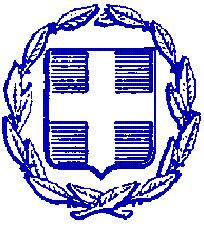 ΕΛΛΗΝΙΚΗ ΔΗΜΟΚΡΑΤΙΑ	                                               21PROC008826558/28.06.2021                      ΠΕΡΙΦΕΡΕΙΑ ΝΟΤΙΟΥ ΑΙΓΑΙΟΥ	                         		      ΓΕΝΙΚΗ Δ/ΝΣΗ ΕΣΩΤΕΡΙΚΗΣ ΛΕΙΤΟΥΡΓΙΑΣ   ΔΙΕΥΘΥΝΣΗ  ΟΙΚ/ΚΟΥ ΔΩΔ/ΣΟΥΤΜΗΜΑ ΠΡΟΜΗΘΕΙΩΝ			        		 Ρόδος,  28  Ιουνίου 2021Δ/νση: ΠΛΑΤΕΙΑ ΕΛΕΥΘΕΡΙΑΣ, 1				Ταχ. Κώδ.: 85131					               Τηλ.: 2241360543-544					             Πληρ.:	Αντ. Δικαίου, Μ. ΛυριστήςE- mail: a.dikaiou@rho.pnai.gov.grE- mail : m.lyristis@rho.pnai.gov.grΕΦΑΡΜΟΓΗ ΔΥΝΑΜΙΚΟΥ ΣΥΣΤΗΜΑΤΟΣ ΑΓΟΡΩΝ (ΔΣΑ)  ΓΙΑ ΤΗΝ ΑΝΑΘΕΣΗ ΥΠΗΡΕΣΙΩΝ ΜΕΤΑΦΟΡΑΣ ΜΑΘΗΤΩΝ ΔΗΜΟΣΙΩΝ ΣΧΟΛΕΙΩΝ ΧΩΡΙΚΗΣ ΑΡΜΟΔΙΟΤΗΤΑΣ Π.Ε. ΔΩΔ/ΣΟΥ ΓΙΑ ΤΑ ΣΧΟΛΙΚΑ ΕΤΗ 2021-2022 ΚΑΙ 2022-2023 .Α/Α Συστήματος ΕΣΗΔΗΣ : 134739 / 2021Προϋπολογισμός : 1.928.710,84 ευρώ, συμπεριλαμβανομένου  Φ.Π.Α. ( 17% για Κω-Λέρο και 24% για τα υπόλοιπα νησιά) (CPV 60130000-8 Υπηρεσίες Ειδικών Οδικών Μεταφορών Επιβατών). Δικαίωμα προαίρεσης : 482.177,71 € συμπεριλαμβανομένου  Φ.Π.Α.  (ποσοστό 25% επί συνόλου όλων των τμημάτων του διαγωνισμού) με διάρκεια έως τη λήξη των σχολ. ετών 2021-2022 και 2022-2023.ΣΥΝΟΛΙΚΟΣ ΠΡΟΥΠΟΛΟΓΙΣΜΟΣ ΜΕ ΤΟ ΔΙΚΑΙΩΜΑ ΠΡΟΑΙΡΕΣΗΣ : 2.410.888,55 €Ακριβές αντίγραφοΟ χρόνος υποβολής της προσφοράς και οποιαδήποτε ηλεκτρονική επικοινωνία μέσω του συστήματος βεβαιώνεται αυτόματα από το σύστημα με υπηρεσίες χρονοσήμανσης, σύμφωνα με τα οριζόμενα  στο άρθρο 9 της υπ’ αριθμ. 56902/215/19-5-2017 Υπουργικής Απόφασης με θέμα «Τεχνικές λεπτομέρειες και διαδικασίες λειτουργίας του Εθνικού Συστήματος Ηλεκτρονικών Δημοσίων Συμβάσεων (Ε.Σ.Η.ΔΗ.Σ.)». Έχοντας υπόψη : 1. Τις διατάξεις του Ν.4555/2018 «Μεταρρύθμιση του θεσμικού πλαισίου της ΤοπικήςΑυτοδιοίκησης – εμβάθυνση της δημοκρατίας – ενίσχυση της συμμετοχής – βελτίωση τηςοικονομικής και αναπτυξιακής λειτουργίας των ΟΤΑ : ΠΡΟΓΡΑΜΜΑ ΚΛΕΙΣΘΕΝΗΣ»(ΦΕΚ Α΄133/19-7-2018)2. Τις διατάξεις του Ν.3852/2010 «Νέα Αρχιτεκτονική της Αυτοδιοίκησης και τηςΑποκεντρωμένης Διοίκησης – Πρόγραμμα Καλλικράτης» (ΦΕΚ 87/Α/07-06-2010), όπωςτροποποιήθηκε και ισχύει καθώς και τις όμοιες του Ν. 4071/ΦΕΚ 85/Α/11-04-2012.3. του Π.Δ.130/2010 (ΦΕΚ 223/τ.Α) «Οργανισμός της Περιφέρειας Νοτίου Αιγαίου», όπωςτροποποιήθηκε με την με αριθμό 49947 Απόφαση του ασκούντος καθήκοντα ΓενικούΓραμματέα της Αποκεντρωμένης Διοίκησης Αιγαίου (ΦΕΚ 1666/τΒ΄/10-08-2015) και ισχύει,4. Το Ν.4412/2016 «Δημόσιες Συμβάσεις Έργων, Προμηθειών και Υπηρεσιών (προσαρμογήστις Οδηγίες 2014/24/ΕΕ και 2014/25/ΕΕ», όπως τροποποιήθηκε και ισχύει με το ν. 4782/2021.5. Το Ν.4320/2015 (ΦΕΚ 29/τ.Α’/19-03-2015) «Ρυθμίσεις για τη λήψη άμεσων μέτρων για τηναντιμετώπιση της ανθρωπιστικής κρίσης, την οργάνωση της Κυβέρνησης και τωνΚυβερνητικών οργάνων και λοιπές διατάξεις και ειδικότερα το άρθρο 37 «Εθνικό ΣύστημαΗλεκτρονικών Συμβάσεων».6. Το Ν.4270/2014 «Αρχές δημοσιονομικής διαχείρισης και εποπτείας - δημόσιο λογιστικό καιάλλες διατάξεις».7. Το Ν.4250/2014 «Διοικητικές Απλουστεύσεις – Καταργήσεις, Συγχωνεύσεις ΝομικώνΠροσώπων και Υπηρεσιών του Δημοσίου Τομέα – Τροποποίηση Διατάξεων του Π.Δ.318/1992 (Α’161) και λοιπές ρυθμίσεις» (ΦΕΚ 74/Α’/2014).8. Την παρ. Ζ του Ν.4152/2013 (ΦΕΚ 107/Α’/2013) «Προσαρμογή της ελληνικής νομοθεσίαςστην Οδηγία 2011/7 της 16/2/2011 για την καταπολέμηση των καθυστερήσεων πληρωμώνστις εμπορικές συναλλαγές»9. Το Ν.4155/2013 (ΦΕΚ 120/τ.A/2013) «Εθνικό Σύστημα Ηλεκτρονικών ΔημοσίωνΣυμβάσεων και άλλες διατάξεις», όπως τροποποιήθηκε με την υποπαράγραφο ΣΤ 20 του 1ουάρθρου του Ν.4254/2014 (ΦΕΚ 85/τ.Α/2014) και τον Ν. 4412/2016.10. Τον Ν. 4129/2013 (ΦΕΚ τ. Α΄52) «Κύρωση του κώδικα νόμων για το Ελεγκτικό Συνέδριο»11. Το Ν.4013/2011 (ΦΕΚ Α’ 204/15-9-2011) «Σύσταση ενιαίας Ανεξάρτητης Αρχής ΔημοσίωνΣυμβάσεων και Κεντρικού Ηλεκτρονικού Μητρώου Δημοσίων Συμβάσεων – Αντικατάστασητου έκτου κεφαλαίου του Ν.3588/2007 (πτωχευτικός κώδικας) – Προπτωχευτική διαδικασίαεξυγίανσης και άλλες διατάξεις»12. Το Ν.3861/2010 «Ενίσχυση της διαφάνειας με την υποχρεωτική ανάρτηση νόμων καιπράξεων των κυβερνητικών, διοικητικών και αυτοδιοικητικών οργάνων στο διαδίκτυο –Πρόγραμμα Διαύγεια και άλλες διατάξεις» (ΦΕΚ 112/Α/2010).13. Το Ν.3310/2005 (ΦΕΚ τ.Α 30) «Μέτρα για τη διασφάλιση της διαφάνειας και την αποτροπήκαταστρατηγήσεων κατά τη διαδικασία σύναψης δημοσίων συμβάσεων» για τη διασταύρωσητων στοιχείων του αναδόχου με τα στοιχεία του ΕΣΡ του Π.Δ.82/1996 (ΦΕΚ τ.Α 66)«Ονομαστικοποίηση μετοχών Ελληνικών Ανωνύμων Εταιρειών που μετέχουν στιςδιαδικασίες ανάληψης έργων ή προμηθειών του Δημοσίου ή των νομικών προσώπων τουευρύτερου δημόσιου τομέα», της κοινής απόφασης των Υπουργών Ανάπτυξης καιΕπικρατείας με αρ.20977/2007 (ΦΕΚ τ. Β΄1673) σχετικά με τα «Δικαιολογητικά για τηντήρηση των μητρώων του Ν.3310/2005, όπως τροποποιήθηκε με το Ν.3414/2005» καθώς καιτης απόφασης του Υφυπουργού Οικονομίας και Οικονομικών μεαρ.1108437/2565/ΔΟΣ/2005 (ΦΕΚ τ. Β΄1590) «Καθορισμός χωρών στις οποίες λειτουργούνεξωχώριες εταιρείες».14. Το Ν. 2859/2000 (ΦΕΚ τ. Α΄248) «Κύρωση κώδικα φόρου προστιθέμενης αξίας».15. Το Ν. 2690/1999 (ΦΕΚ τ. Α΄45) «Κύρωση του κώδικα διοικητικής διαδικασίας και άλλεςδιατάξεις».16. Το Π.Δ. 28/2015 (Α' 34) «Κωδικοποίηση διατάξεων για την πρόσβαση σε δημόσια έγγραφακαι στοιχεία».17. Το Π.Δ. 80/2016 (ΦΕΚ /145/Α/2016) «Ανάληψη υποχρεώσεων από τους Διατάκτες».18. Τα ΠΔ 38/2017 (ΦΕΚ 63/Α/2017) «Κανονισμός Λειτουργίας της Αρχής ΕξέτασηςΠροδικαστικών Προσφυγών» και ΠΔ 39/2017 (ΦΕΚ 64/Α/2017) «Κανονισμός εξέτασηςΠροδικαστικών Προσφυγών ενώπιον της Αρχής Εξέτασης Προδικαστικών Προσφυγών».19. Την υπ΄ αρ. 57654/22-5-2017 (ΦΕΚ τ. Β 1781/23-5-2017) Απόφαση του ΥπουργούΟικονομίας και Ανάπτυξης με θέμα «Ρύθμιση Ειδικότερων θεμάτων λειτουργίας καιδιαχείρισης του Κεντρικού Ηλεκτρονικού Μητρώου Δημοσίων Συμβάσεων (ΚΗΜΔΗΣ) τουΥπουργείου Οικονομίας και Ανάπτυξης».20. Την με αρ. πρωτ. Π1/2390/16-10-2013 (ΦΕΚ 2677/Β/21-20-2013) Υπουργική Απόφαση μεθέμα «Τεχνικές λεπτομέρειες και διαδικασίες λειτουργίας του Εθνικού ΣυστήματοςΗλεκτρονικών Δημοσίων Συμβάσεων (Ε.Σ.Η.ΔΗ.Σ.)».21. Την υπ΄ αρ. 56902/215/19-5-2017 (ΦΕΚ τ. Β 1924/2-6-2017) Απόφαση του ΥπουργούΟικονομίας και Ανάπτυξης με θέμα «Τεχνικές λεπτομέρειες και διαδικασίες λειτουργίας τουΕθνικού Συστήματος Ηλεκτρονικών Δημοσίων Συμβάσεων (Ε.Σ.Η.ΔΗ.Σ)».22. Την με αρ. πρωτ. Π1/542/4-3-2014 (ΑΔΑ: ΒΙΚΤΦ-ΠΨ5) εγκύκλιο με θέμα «Ενημέρωση γιατο Εθνικό Σύστημα Ηλεκτρονικών Δημοσίων Συμβάσεων (Ε.Σ.Η.ΔΗ.Σ.)».23.  Των σε εκτέλεση των ανωτέρω νόμων εκδοθεισών κανονιστικών πράξεων, των λοιπώνδιατάξεων που αναφέρονται ρητά ή απορρέουν από τα οριζόμενα στα συμβατικά τεύχη τηςπαρούσας, καθώς και του συνόλου των διατάξεων του ασφαλιστικού, εργατικού, κοινωνικού,περιβαλλοντικού και φορολογικού δικαίου που διέπει την ανάθεση και εκτέλεση τηςπαρούσας σύμβασης, έστω και αν δεν αναφέρονται ρητά παραπάνω.24. Την υπ΄αρ. 1904 με Α.Π. 4559/01-06-2021  έγκριση δέσμευσης πίστωσης της Διεύθυνσης Οικονομικού Δωδ/σου της Περιφέρειας Νοτίου Αιγαίου.25. Την με αριθμό. 50025/19.9.2018 Κ.Υ.Α. «Μεταφορά μαθητών δημόσιων σχολείων από τιςΠεριφέρειες» (ΦΕΚ τ. Β΄ 4217/26-9-2018) και την υπ΄αρ. 4959/24-1-2019 εγκύκλιο τουΥπουργείου Εσωτερικών με θέμα «Διευκρινίσεις επί της υπ΄αρ. 50025/19-9-2018 ΚΥΑ γιατη Μεταφορά μαθητών δημόσιων σχολείων από τις Περιφέρειες»26. Την υπ΄αρ. 312/2021 (ΑΔΑ: ΨΘΞΙ7ΛΞ-Λ8Ω) Απόφαση της Οικονομικής Επιτροπής με τηνοποία εγκρίθηκαν οι όροι της παρούσας διακήρυξης.27. Το με αρ. 2021/S 121-320085 Αποδεικτικό ηλεκτρονικής αποστολής περίληψης της παρούσαςδιακήρυξης στην Υπηρεσία Επισήμων Εκδόσεων των Ευρωπαϊκών Κοινοτήτων (SIMAP).Ορισμοί :Σε αυτό το Δυναμικό Σύστημα Αγορών (ΔΣΑ) οι πιο κάτω ορισμοί εφαρμόζονται συμπληρωματικάπρος αυτούς του άρθρου 33 του Ν. 4412/2016 και θα έχουν την έννοια που τους αποδίδεται στονκατωτέρω πίνακα :.ΑΠΟΦΑΣΙΖΟΥΜΕτην Διακήρυξη για την εφαρμογή Δυναμικού Συστήματος Αγορών του άρθρου 33 του Ν.4412/2016για την ανάθεση υπηρεσιών μεταφοράς μαθητών Δημόσιων Σχολείων της Περιφέρειας ΝοτίουΑιγαίου, για τα σχολικά έτη 2021-2022 και 2022-2023, με κριτήριο κατακύρωσης τη χαμηλότερητιμή ανά δρομολόγιο ή ομάδα δρομολογίων της εκάστοτε πρόσκλησης υποβολής προφορών,συνολικού προϋπολογισμού συμπεριλαμβανομένων του ΦΠΑ, και του δικαιώματος προαίρεσης έως25%  2.410.888,55 €.Είναι δυνατή η κατακύρωση Συμβάσεων για ολόκληρη ή για μεγαλύτερη ποσότητα μέχρι το 120% της ποσότητας των υπηρεσιών που αναφέρεται στα έγγραφα της σύμβασης  ή για μικρότερη ποσότητα μέχρι 80% της   της ποσότητας των υπηρεσιών που αναφέρεται στα έγγραφα της σύμβασης  με πρόταση του αρμόδιου γνωμοδοτικού οργάνου, σύμφωνα με τις διατάξεις του αρ. 105 παρ.1 του Ν. 4412/2016 μετά την τροποποίηση του από τον ν. 4782/21.1. Η ισχύς του ΔΣΑ θα αρχίσει από την ημερομηνία της παρούσας ανακοίνωσης και θα διαρκέσει γιαδύο σχολικά (2) έτη.2. Η εφαρμογή του ΔΣΑ θα πραγματοποιηθεί με χρήση της πλατφόρμας του Εθνικού ΣυστήματοςΗλεκτρονικών Δημοσίων Συμβάσεων (Ε.Σ.Η.ΔΗ.Σ.) μέσω της διαδικτυακής πύληςwww.promitheus.gov.gr του συστήματος.  Η υποβολή των αρχικών αιτήσεων συμμετοχής (πουυποβάλλονται για πρώτη φορά στο σύστημα), θα γίνει ύστερα από προθεσμία τριάντα (30)τουλάχιστον ημερών από την ημερομηνία ηλεκτρονικής αποστολής της Διακήρυξης στην Υπηρεσία Επισήμων Εκδόσεων των Ευρωπαϊκών Κοινοτήτων, σύμφωνα με τα οριζόμενα στα άρθρα 27 και 33 του N. 4412/2016.
3. Σύμφωνα με το αρ. 25 του Ν. 4412/2016, υποψήφιοι ή προσφέροντες και σε περίπτωση ενώσεων,τα μέλη αυτών μπορούν να είναι φυσικά ή νομικά πρόσωπα εγκατεστημένα σε :α. κράτος – μέλος της Ένωσης,β. κράτος –μέλος του Ευρωπαϊκού Οικονομικού Χώρου (ΕΟΧ),γ. τρίτες χώρες που έχουν υπογράψει και κυρώσει τη ΣΔΣ, στο βαθμό που η υπό ανάθεση δημόσιασύμβαση καλύπτεται από τα Παρατήματα 1, 2, 4 και 5 και τις γενικές σημειώσεις του σχετικού μετην Ένωση Προσαρτήματος Ι της ως άνω Συμφωνίας, καθώς και Σύστημα Η ηλεκτρονικήπλατφόρμα του ΕΣΗΔΗΣ Ημέρα(ες) Ορίζονται ημερολογιακές ημέρες, εκτός αν ορίζεταιδιαφορετικά ρητώς σε συγκεκριμένο σημείο του ΔΣΑ Οικονομικός φορέας Φυσικό η νομικόπρόσωπο ή κοινοπραξία, που δραστηριοποιείται στο αντικείμενο του παρόντος ΔΣΑ,δ. τρίτες χώρες που δεν εμπίπτουν στην περίπτωση γ’ της παρούσας παραγράφου και έχουν συνάψειδιμερείς ή πολυμερείς συμφωνίες με την Ένωση σε θέματα διαδικασιών ανάθεσης δημοσίωνσυμβάσεων.Οι ενώσεις και οι κοινοπραξίες δεν υποχρεούνται να λαμβάνουν ορισμένη νομική μορφήπροκειμένου να υποβάλλουν προσφορά. Η επιλεγείσα ένωση ή κοινοπραξία υποχρεούται να πράξειτούτο εάν κατακυρωθεί σε αυτή η σύμβαση, εφ όσον η λήψη ορισμένης νομικής μορφής είναιαναγκαία για την ικανοποιητική εκτέλεση της Σύμβασης.4. Για να συμπεριληφθεί στο ΔΣΑ ένας οικονομικός φορέας, απαιτείται αφενός να πληροί τακριτήρια επιλογής και αφ’ ετέρου να καταθέσει αίτηση συμμετοχής σύμφωνα με τα οριζόμενα στηνπαρούσα Διακήρυξη. Κάθε οικονομικός φορέας που ενδιαφέρεται να ενταχθεί στο ΔΣΑ, μπορεί ναυποβάλει αίτηση συμμετοχής ως ακολούθως :
1. στο πλαίσιο της παρούσας Διακήρυξηςκαι2. καθ’ όλη την διάρκεια του ΔΣΑ.Η ένωση οικονομικών φορέων υποβάλλει κοινή αίτηση συμμετοχής, η οποία υπογράφεταιυποχρεωτικά ηλεκτρονικά, είτε από όλους τους οικονομικούς φορείς που αποτελούν την ένωση, είτεαπό εκπρόσωπό τους νομίμως εξουσιοδοτημένο. Στην αίτηση συμμετοχής απαραιτήτως πρέπει ναπροσδιορίζεται η έκταση και το είδος της συμμετοχής του (συμπεριλαμβανομένης της κατανομήςαμοιβής μεταξύ τους) κάθε μέλους της ένωσης, καθώς και ο εκπρόσωπος αυτής.Η αναθέτουσα αρχή ολοκληρώνει την αξιολόγηση των αιτήσεων συμμετοχής που κατατίθενται στιςπεριπτώσεις 1 και 2, η οποία πραγματοποιείται σύμφωνα με το άρθρο 3 του Παραρτήματος Β' τηςπαρούσας Διακήρυξης, εντός προθεσμίας δέκα (10) εργάσιμων ημερών από την παραλαβή τους. Ηπροθεσμία αυτή μπορεί να παραταθεί σε δεκαπέντε (15) εργάσιμες ημέρες σε μεμονωμένεςπεριπτώσεις, όταν αυτό δικαιολογείται, ιδίως λόγω της ανάγκης να εξεταστούν συμπληρωματικάέγγραφα.Κατά παρέκκλιση από τα ανωτέρω και εφόσον εν τω μεταξύ δεν έχει δημοσιευθεί πρόσκλησηυποβολής προσφορών, η αναθέτουσα αρχή μπορεί να παρατείνει την περίοδο αξιολόγησης.Μετά την έναρξη της εφαρμογής του ΔΣΑ και κατά τη χρονική περίοδο ισχύος του, κάθε φορά πουπροκύπτει ανάγκη ανάθεσης μίας ή περισσότερων συμβάσεων, η Περιφέρεια Νοτίου Αιγαίου θαδημοσιεύει πρόσκληση υποβολής προσφορών για τη σύναψη αυτών, με προθεσμία υποβολήςοικονομικών προσφορών εντός 8 ημερών από την ημερομηνία αποστολής της πρόσκλησης μέσω τουΕΣΗΔΗΣ, σε όσους οικονομικούς φορείς έχουν γίνει αποδεκτοί στο ΔΣΑ.Η πρόσκληση υποβολής προσφορών αποστέλλεται σε όλους τους οικονομικούς φορείς οι οποίοι,κατά την ημερομηνία αποστολής της, έχουν ήδη γίνει δεκτοί στο ΔΣΑ.Οι οικονομικοί φορείς που συμμετέχουν στο ΔΣΑ θα ενημερωθούν μέσω του συστήματος για τηνημερομηνία ηλεκτρονικής αποσφράγισης των προσφορών τους.Το αντικείμενο της εκάστοτε πρόσκλησης υποβολής προσφορών δύναται να υποδιαιρείται σετμήματα / ομάδες ειδών και οι διαγωνιζόμενοι μπορούν να υποβάλλουν οικονομική προσφορά γιαένα ή περισσότερα τμήματα / ομάδες ειδών. Η προσφερόμενη τιμή σε περίπτωση υπογραφήςσύμβασης, θα ισχύει για όλη τη διάρκεια ισχύος της σύμβασης.Το ΔΣΑ δεν παράγει καμία υποχρέωση για την Περιφέρεια Νοτίου Αιγαίου να αναθέσει την παροχήτων υπόψη υπηρεσιών.Η αίτηση συμμετοχής περιλαμβάνει τα δικαιολογητικά συμμετοχής και την τεχνική προσφορά,σύμφωνα με τα προβλεπόμενα στο Παράρτημα Β' της παρούσας Διακήρυξης.Στο πλαίσιο της παρούσας διακήρυξης, κάθε αναφορά σε «αίτηση συμμετοχής» νοείται ωςαναφορά στο Ευρωπαϊκό Ενιαίο Έγγραφο Σύμβασης (εφεξής ΕΕΕΣ).Η οικονομική προσφορά συντάσσεται συμπληρώνοντας την αντίστοιχη ειδική ηλεκτρονική φόρματου συστήματος και περιλαμβάνει επίσης την εγγυητική επιστολή συμμετοχής, σύμφωνα με ταπροβλεπόμενα στο Παράρτημα Γ' της παρούσας Διακήρυξης.Για τη συμμετοχή στο ΔΣΑ οι ενδιαφερόμενοι οικονομικοί φορείς απαιτείται να διαθέτουνψηφιακή υπογραφή σκληρής αποθήκευσης, χορηγούμενη από πιστοποιημένη αρχή παροχήςψηφιακής υπογραφής, και να εγγραφούν στο ηλεκτρονικό σύστημα (Ε.Σ.Η.ΔΗ.Σ. - Διαδικτυακήπύλη www.promitheus.gov.gr), ακολουθώντας την κατωτέρω διαδικασία εγγραφής :1. οι οικονομικοί φορείς - χρήστες, αιτούνται μέσω του συστήματος την εγγραφή τους σε αυτό,παρέχοντας τις απαραίτητες πληροφορίες και αποδεχόμενοι τους όρους χρήσης του, ταυτοποιούμενοιως εξής :α) Όσοι από τους ανωτέρω διαθέτουν ελληνικό Αριθμό Φορολογικού Μητρώου (ΑΦΜ)ταυτοποιούνται με χρήση των διαπιστευτηρίων (όνομα χρήστη και κωδικό πρόσβασης) που αυτοίκατέχουν από το σύστημα TAXISNet της Γενικής Γραμματείας Πληροφοριακών Συστημάτων.Εφόσον γίνει η ταυτοποίηση, εγκρίνεται η εγγραφή του χρήστη από το Τμήμα Προγραμματισμούκαι Στοιχείων της Διεύθυνσης Πολιτικής Προμηθειών της Γενικής Διεύθυνσης ΚρατικώνΠρομηθειών,β) οι οικονομικοί φορείς – χρήστες των κρατών μελών της Ευρωπαϊκής Ένωσης οι οποίοι δενδιαθέτουν ελληνικό Αριθμό Φορολογικού Μητρώου (ΑΦΜ) αιτούνται την εγγραφή τουςσυμπληρώνοντας τον αριθμό ταυτότητας ΦΠΑ (VAT Ιdentification Number) και ταυτοποιούνταιμε χρήση των διαπιστευτηρίων που κατέχουν από το αντίστοιχο σύστημα. Εφόσον γίνει ηταυτοποίηση, εγκρίνεται η εγγραφή του χρήστη από το Τμήμα Προγραμματισμού και Στοιχείωντης Διεύθυνσης Πολιτικής Προμηθειών της Γενικής Διεύθυνσης Κρατικών Προμηθειών,γ) οι οικονομικοί φορείς – χρήστες τρίτων χωρών αιτούνται την εγγραφή τους και ταυτοποιούνταιαπό τη Γ.Γ.Ε. αποστέλλοντας :- είτε υπεύθυνη δήλωση ψηφιακά υπογεγραμμένη με επίσημη μετάφραση στην ελληνική,- είτε ένορκη βεβαίωση ή πιστοποιητικό σε μορφή αρχείου .pdf με επίσημη μετάφραση στηνελληνική, και σύμφωνα με τους προβλεπόμενους όρους στο κράτος μέλος εγκατάστασης τουοικονομικού φορέα, στα οποία να δηλώνεται / αποδεικνύεται η εγγραφή του σε επαγγελματικό ήεμπορικό μητρώο, προσκομιζόμενα εντός τριών (3) εργασίμων ημερών και σε έντυπη μορφή(πρωτότυπο ή ακριβές αντίγραφο) στην αρμόδια υπηρεσία.
2. Το αίτημα εγγραφής υποβάλλεται από όλους τους υποψήφιους χρήστες ηλεκτρονικά μέσω τουΣυστήματος.3. Ο υποψήφιος χρήστης ενημερώνεται από το Σύστημα ή μέσω ηλεκτρονικού ταχυδρομείου σχετικάμε την εξέλιξη του αιτήματος εγγραφής του.4. Εφόσον το αίτημα εγγραφής εγκριθεί, ο υποψήφιος χρήστης λαμβάνει σύνδεσμο ενεργοποίησηςλογαριασμού ως πιστοποιημένος χρήστης και προβαίνει στην ενεργοποίηση του λογαριασμού του.5. Οι οικονομικές προσφορές ισχύουν και δεσμεύουν τους διαγωνιζόμενους επί δώδεκα μήνες (12μήνες) από την επόμενη της ημέρας διενέργειας του διαγωνισμού στα πλαίσια πρόσκλησηςυποβολής προσφορών.Προσφορά που ορίζει χρόνο ισχύος μικρότερο του παραπάνω αναφερομένου ΑΠΟΡΡΙΠΤΕΤΑΙΩΣ ΑΠΑΡΑΔΕΚΤΗ.6. Κατά τα λοιπά ισχύουν τα εξής :α) τα ΠΑΡΑΡΤΗΜΑΤΑ Α – Β – Γ – Δ - Ε που επισυνάπτονται,β) ο Ν.4412/2016.Τυχόν διευκρινίσεις σχετικά με τους όρους της Διακήρυξης παρέχονται από την Υπηρεσία.Αιτήματα διευκρινίσεων από ενδιαφερόμενους οικονομικούς φορείς, κατά την περίοδο υποβολήςτων αρχικών αιτήσεων συμμετοχής, υποβάλλονται μέχρι και δέκα (10) ημέρες πριν την καταληκτικήημερομηνία υποβολής των αρχικών αιτήσεων συμμετοχής.Σε περίπτωση που ζητηθούν από τους ενδιαφερόμενους οικονομικούς φορείς διευκρινίσεις /συμπληρωματικές πληροφορίες σχετικές με τα έγγραφα του διαγωνισμού αυτές δίνονται το αργότεροέξι (6) ημέρες πριν από την καταληκτική ημερομηνία υποβολής των αρχικών αιτήσεων συμμετοχής,εφόσον έχουν ζητηθεί εγκαίρως σύμφωνα με το αρ. 67, παρ. 2 του Ν.4412/2016.Αιτήματα παροχής συμπληρωματικών πληροφοριών / διευκρινίσεων υποβάλλονται ηλεκτρονικάμόνο στον δικτυακό τόπο του διαγωνισμού μέσω της Διαδικτυακής πύλης www.promitheus.gov.gr,του Ε.Σ.Η.ΔΗ.Σ. και μόνο από εγγεγραμμένους στο σύστημα οικονομικούς φορείς, δηλαδή απόόσους διαθέτουν σχετικά διαπιστευτήρια που τους έχουν χορηγηθεί (όνομα χρήστη και κωδικόπρόσβασης) ύστερα από αίτησή τους. Τα αιτήματα, συνοδεύονται υποχρεωτικά από επισυναπτόμενοηλεκτρονικό αρχείο σε μορφή αρχείου .pdf, με το κείμενο των ερωτημάτων, το οποίο υποχρεωτικάπρέπει να είναι ψηφιακά υπογεγραμμένο.Αιτήματα παροχής διευκρινήσεων που υποβάλλονται είτε με άλλο τρόπο είτε το ηλεκτρονικό αρχείοπου τα συνοδεύει δεν είναι ψηφιακά υπογεγραμμένο, δεν εξετάζονται.Λοιπά αιτήματα παροχής διευκρινίσεων, καθ’ όλη τη διάρκεια ισχύος του ΔΣΑ υποβάλλονταιοποτεδήποτε από τους ενδιαφερόμενους οικονομικούς φορείς και απαντώνται το αργότερο έξιημέρες από την υποβολή τους.Οι αιτήσεις συμμετοχής, οι προσφορές και τα περιλαμβανόμενα σε αυτές στοιχεία συντάσσονταιστην ελληνική γλώσσα ή συνοδεύονται από επίσημη μετάφρασή τους στην ελληνική γλώσσα.Επίσημες μεταφράσεις γίνονται δεκτές είτε από τη Μεταφραστική Υπηρεσία του ΥπουργείουΕξωτερικών είτε από δικηγόρους και συμβολαιογράφους, πιστοποιημένους από τους αντίστοιχουςεπαγγελματικούς τους φορείς. Ειδικότερα, όλα τα δημόσια έγγραφα που αφορούν αλλοδαπούςοικονομικούς φορείς και που θα κατατεθούν από τους προσφέροντες στην παρούσα διαδικασία, θαείναι νόμιμα επικυρωμένα και η μετάφραση των εν λόγω εγγράφων μπορεί να γίνει είτε από τημεταφραστική υπηρεσία του ΥΠ.ΕΞ., είτε από το αρμόδιο προξενείο, είτε από δικηγόρο κατά τηνέννοια των άρθρων 454 του Κ.Πολ.Δ. και 53 του Κώδικα περί Δικηγόρων, είτε από ορκωτόμεταφραστή της χώρας προέλευσης, αν υφίσταται στη χώρα αυτή τέτοια υπηρεσία. Επιτρέπεταιαντίστοιχα η κατάθεση οποιουδήποτε δημόσιου εγγράφου και δικαιολογητικού που αφορά σεαλλοδαπή Επιχείρηση με τη μορφή επικυρωμένης φωτοτυπίας προερχόμενης είτε από το νόμιμοεπικυρωμένο έγγραφο από το αρμόδιο Προξενείο της χώρας του προσφέροντος, είτε από τοπρωτότυπο έγγραφο με τη σφραγίδα ''Apostile'' σύμφωνα με τη συνθήκη της Χάγης της 05-10-61. Ηεπικύρωση αυτή πρέπει να έχει γίνει από δικηγόρο κατά την έννοια των άρθρων 454 του Κ.Π.Δ. και53 του Κώδικα περί Δικηγόρων.Κάθε μορφής επικοινωνία με την αναθέτουσα αρχή, καθώς και μεταξύ αυτής και του αναδόχου, θαγίνεται υποχρεωτικά στην ελληνική γλώσσα, με χρήση της πλατφόρμας του Ε.Σ.Η.ΔΗ.Σ μέσω τηςΔιαδικτυακής πύλης www.promitheus.gov.gr                                                                                                   Ο Περιφερειάρχης Νοτίου Αιγαίου                                                                                                               Γιώργος ΧατζημάρκοςΠΑΡΑΡΤΗΜΑ Α’ΓΕΝΙΚΑ ΣΤΟΙΧΕΙΑΠΑΡΑΡΤΗΜΑ Β’ ΚΑΤΑΡΤΙΣΗ ΚΑΙ ΥΠΟΒΟΛΗ ΑΙΤΗΣΕΩΝ ΣΥΜΜΕΤΟΧΗΣ (ΕΕΕΣ) ΧΡΟΝΟΣ ΚΑΙ ΤΡΟΠΟΣ ΥΠΟΒΟΛΗΣ ΑΙΤΗΣΕΩΝ ΣΥΜΜΕΤΟΧΗΣ (ΕΕΕΣ)1. Όσοι επιθυμούν να συμμετέχουν στο ΔΣΑ πρέπει να υποβάλουν ηλεκτρονικά αίτηση συμμετοχής(ΕΕΕΣ) μέσα στην προθεσμία που ορίζεται από την παρούσα Διακήρυξη, αλλά και καθ’ όλη τηδιάρκεια ισχύος του ΔΣΑ.2. Οι αιτήσεις συμμετοχής υποβάλλονται από τους εγγεγραμμένους οικονομικούς φορείςηλεκτρονικά, μέσω της διαδικτυακής πύλης www.promitheus.gov.gr του Ε.Σ.Η.ΔΗ.Σ., μέχρι τηνκαταληκτική ημερομηνία και ώρα που ορίζει η παρούσα Διακήρυξη στην Ελληνική γλώσσα, σεηλεκτρονικό φάκελο, σύμφωνα με τα αναφερόμενα στο άρθρο 15 της υπ’ αριθμ. 56902/215/19-5-2017 (ΦΕΚ 1924/τ.Β/2017) Υπουργικής Απόφασης με θέμα : «Τεχνικές λεπτομέρειες καιδιαδικασίες λειτουργίας του Εθνικού Συστήματος Ηλεκτρονικών Δημοσίων Συμβάσεων(Ε.Σ.Η.ΔΗ.Σ)». Με την οριστική υποβολή της ηλεκτρονικής προσφοράς εκδίδεται από το Σύστημαηλεκτρονική απόδειξη.Συγκεκριμένα, οι ενδιαφερόμενοι οικονομικοί φορείς θα πρέπει να συνδεθούν στο ΕΣΗΔΗΣ μετους κωδικούς που διαθέτουν και στη συνέχεια να αναζητήσουν τον ηλεκτρονικό διαγωνισμόμε Συστημικό Αριθμό 134739/2021.3. Η Περιφέρεια Νοτίου Αιγαίου παρέχει καθ’ όλη τη διάρκεια του Δυναμικού Συστήματος Αγορών,τη δυνατότητα σε κάθε οικονομικό φορέα να υποβάλλει αίτηση συμμετοχής με σκοπό να γίνειδεκτός στο Δυναμικό Σύστημα. Η σύνταξη και η αξιολόγηση των αιτήσεων συμμετοχής που θακατατεθούν, πραγματοποιείται σύμφωνα με τους όρους και τη διαδικασία που περιγράφεται στοΠαράρτημα Β' στο άρθρο 1 της παρούσας Διακήρυξης. Η αποδοχή ή μη του ενδιαφερόμενουπραγματοποιείται εντός δέκα (10) ημερών από την υποβολή της αίτησης συμμετοχής. Η περίοδοςαξιολόγησης μπορεί να παραταθεί εφόσον, εν τω μεταξύ, δεν έχει δημοσιευθεί πρόσκληση υποβολήςπροσφορών.Η παρούσα προκήρυξη απεστάλη με ηλεκτρονικά μέσα για δημοσίευση στις 22-06-2021 στηνΥπηρεσία Εκδόσεων της Ευρωπαϊκής Ένωσης.Το πλήρες κείμενο της παρούσας Διακήρυξης καταχωρήθηκε στο Κεντρικό Ηλεκτρονικό ΜητρώοΔημοσίων Συμβάσεων (ΚΗΜΔΗΣ). Καταχωρήθηκε επίσης στη διαδικτυακή πύλη του ΕΣΗΔΗΣhttp://www.promitheus.gov.gr, όπου έλαβε Συστημικό Αριθμό 134739/2021.Η Διακήρυξη διατίθεται σε ηλεκτρονική μορφή στο διαδικτυακό τόπο της Περιφέρειας ΝοτίουΑιγαίου, στη διεύθυνση http://www.pnai.gov.gr.Περίληψη της παρούσας διακήρυξης δημοσιεύθηκε στον ιστότοπο http://et.diavgeia.gov.gr(ΠΡΟΓΡΑΜΜΑ ΔΙΑΥΓΕΙΑ).Ο προσφέρων, εφόσον δεν έχει ασκήσει εμπρόθεσμα προδικαστική προσφυγή κατά της Διακήρυξης,ή έχει απορριφθεί η ανωτέρω προσφυγή, θεωρείται ότι αποδέχεται πλήρως και ανεπιφύλακτα όλουςτους όρους της Διακήρυξης και δεν δύναται, με την προσφορά του ή με οιονδήποτε άλλο τρόπο, νααποκρούσει, ευθέως ή εμμέσως, τους όρους αυτής.ΑΡΘΡΟ 1ο – ΑΡΧΕΣ  ΕΦΑΡΜΟΖΟΜΕΝΕΣ  ΣΤΗ  ΔΙΑΔΙΚΑΣΙΑ  ΣΥΝΑΨΗΣ  ΣΥΜΒΑΣΗΣ.Οι οικονομικοί φορείς δεσμεύονται ότι :α) τηρούν και θα εξακολουθήσουν να τηρούν κατά την εκτέλεση της σύμβασης, εφόσον επιλεγούν,τις υποχρεώσεις τους που απορρέουν από τις διατάξεις της περιβαλλοντικής, κοινωνικοασφαλιστικήςκαι εργατικής νομοθεσίας, που έχουν θεσπιστεί με το δίκαιο της Ένωσης, το εθνικό δίκαιο,συλλογικές συμβάσεις ή διεθνείς διατάξεις περιβαλλοντικού, κοινωνικού και εργατικού δικαίου, οιοποίες απαριθμούνται στο Παράρτημα Χ του Προσαρτήματος Α του ν. 4412/2016,β) δεν θα ενεργήσουν αθέμιτα, παράνομα ή καταχρηστικά καθ’ όλη τη διάρκεια της διαδικασίαςανάθεσης, αλλά και κατά το στάδιο εκτέλεσης της σύμβασης, εφόσον επιλεγούν,γ) λαμβάνουν τα κατάλληλα μέτρα για να διαφυλάξουν την εμπιστευτικότητα των πληροφοριών πουέχουν χαρακτηρισθεί ως τέτοιες,δ) τηρούν τις διατάξεις της νομοθεσίας περί υγείας και ασφάλειας των εργαζομένων και πρόληψηςτου επαγγελματικού κινδύνου.ΛΟΓΟΙ ΑΠΟΚΛΕΙΣΜΟΥΑποκλείεται από τη συμμετοχή στο διαγωνισμό προσφέρων οικονομικός φορέας, εφόσον συντρέχειστο πρόσωπό του (εάν πρόκειται για μεμονωμένο φυσικό ή νομικό πρόσωπο) ή σε ένα από τα μέλητου (εάν πρόκειται για ένωση οικονομικών φορέων) ένας ή περισσότεροι από τους ακόλουθουςλόγους :1. Όταν υπάρχει σε βάρος του αμετάκλητη καταδικαστική απόφαση για έναν από τους ακόλουθουςλόγους :α) συμμετοχή σε εγκληματική οργάνωση, όπως αυτή ορίζεται στο άρθρο 2 της απόφασης-πλαίσιο2008/841/ΔΕΥ του Συμβουλίου της 24ης Οκτωβρίου 2008, για την καταπολέμηση του οργανωμένουεγκλήματος (ΕΕ L 300 της 11.11.2008 σ.42),β) δωροδοκία, όπως ορίζεται στο άρθρο 3 της σύμβασης περί της καταπολέμησης της διαφθοράςστην οποία ενέχονται υπάλληλοι των Ευρωπαϊκών Κοινοτήτων ή των κρατών-μελών της Ένωσης(ΕΕ C 195 της 25.6.1997, σ. 1) και στην παράγραφο 1 του άρθρου 2 της απόφασης-πλαίσιο2003/568/ΔΕΥ του Συμβουλίου της 22ας Ιουλίου 2003, για την καταπολέμηση της δωροδοκίας στονιδιωτικό τομέα (ΕΕ L192 της 31.7.2003, σ. 54), καθώς και όπως ορίζεται στην κείμενη νομοθεσία ήστο εθνικό δίκαιο του οικονομικού φορέα,γ) απάτη, κατά την έννοια του άρθρου 1 της σύμβασης σχετικά με την προστασία των οικονομικώνσυμφερόντων των Ευρωπαϊκών Κοινοτήτων (ΕΕ C 316 της 27.11.1995, σ. 48), η οποία κυρώθηκε μετο ν. 2803/2000 (Α’ 48),δ) τρομοκρατικά εγκλήματα ή εγκλήματα συνδεόμενα με τρομοκρατικές δραστηριότητες, όπωςορίζονται, αντιστοίχως, στα άρθρα 1 και 3 της απόφασης-πλαίσιο 2002/475/ΔΕΥ του Συμβουλίουτης 13ης Ιουνίου 2002, για την καταπολέμηση της τρομοκρατίας (ΕΕ L 164 της 22.6.2002, σ. 3) ήηθική αυτουργία ή συνέργεια ή απόπειρα διάπραξης εγκλήματος, όπως ορίζονται στο άρθρο 4 αυτής,ε) νομιμοποίηση εσόδων από παράνομες δραστηριότητες ή χρηματοδότηση της τρομοκρατίας, όπωςαυτές ορίζονται στο άρθρο 1 της Οδηγίας 2005/60/ΕΚ του Ευρωπαϊκού Κοινοβουλίου και τουΣυμβουλίου της 26ης Οκτωβρίου 2005, σχετικά με την πρόληψη της χρησιμοποίησης τουχρηματοπιστωτικού συστήματος για τη νομιμοποίηση εσόδων από παράνομες δραστηριότητες και τηχρηματοδότηση της τρομοκρατίας (ΕΕ L 309 της 25.11.2005, σ. 15), η οποία ενσωματώθηκε στηνεθνική νομοθεσία με το ν. 3691/2008 (Α’ 166),στ) παιδική εργασία και άλλες μορφές εμπορίας ανθρώπων, όπως ορίζονται στο άρθρο 2 της Οδηγίας2011/36/ΕΕ του Ευρωπαϊκού Κοινοβουλίου και του Συμβουλίου της 5ης Απριλίου 2011, για τηνπρόληψη και την καταπολέμηση της εμπορίας ανθρώπων και για την προστασία των θυμάτων της,καθώς και για την αντικατάσταση της απόφασης-πλαίσιο 2002/629/ΔΕΥ του Συμβουλίου (ΕΕ L 101της 15.4.2011, σ. 1), η οποία ενσωματώθηκε στην εθνική νομοθεσία με το ν. 4198/2013 (Α’ 215).Εάν στις ως άνω περιπτώσεις (α) έως (στ) η περίοδος αποκλεισμού δεν έχει καθοριστεί μεαμετάκλητη απόφαση, αυτή ανέρχεται σε πέντε (5) έτη από την ημερομηνία της καταδίκης μεαμετάκλητη απόφαση.Ο οικονομικός φορέας αποκλείεται, επίσης, όταν το πρόσωπο εις βάρος του οποίου εκδόθηκεαμετάκλητη καταδικαστική απόφαση είναι μέλος του διοικητικού, διευθυντικού ή εποπτικούοργάνου του ή έχει εξουσία εκπροσώπησης, λήψης αποφάσεων ή ελέγχου σε αυτό.Στις περιπτώσεις εταιρειών περιορισμένης ευθύνης (Ε.Π.Ε.), προσωπικών εταιρειών (Ο.Ε. και Ε.Ε.)και ιδιωτικών κεφαλαιουχικών εταιρειών (ΙΚΕ), η υποχρέωση του προηγούμενου εδαφίου αφοράκατ’ ελάχιστον όλους τους διαχειριστές.Στις περιπτώσεις ανωνύμων εταιρειών (Α.Ε.), η υποχρέωση του προηγούμενου εδαφίου αφορά κατ’ελάχιστον τον Διευθύνοντα Σύμβουλο, καθώς και όλα τα μέλη του Διοικητικού Συμβουλίου.Στις περιπτώσεις συνεταιρισμών, η υποχρέωση του προηγούμενου εδαφίου αφορά στα μέλη τουΔιοικητικού Συμβουλίου.Σε όλες τις υπόλοιπες περιπτώσεις νομικών προσώπων, η υποχρέωση των προηγούμενων εδαφίωναφορά στους νόμιμους εκπροσώπους τους.2. Όταν ο προσφέρων έχει αθετήσει τις υποχρεώσεις του όσον αφορά στην καταβολή φόρων ήεισφορών κοινωνικής ασφάλισης και αυτό έχει διαπιστωθεί από δικαστική ή διοικητική απόφαση μετελεσίδικη και δεσμευτική ισχύ, σύμφωνα με διατάξεις της χώρας όπου είναι εγκατεστημένος ή τηνεθνική νομοθεσία ή/και όταν η αναθέτουσα αρχή μπορεί να αποδείξει με τα κατάλληλα μέσα ότι οπροσφέρων έχει αθετήσει τις υποχρεώσεις του όσον αφορά την καταβολή φόρων ή εισφορώνκοινωνικής ασφάλισης.Αν ο προσφέρων είναι Έλληνας πολίτης ή έχει την εγκατάστασή του στην Ελλάδα, οι υποχρεώσειςτου που αφορούν τις εισφορές κοινωνικής ασφάλισης καλύπτουν τόσο την κύρια όσο και τηνεπικουρική ασφάλιση.Δεν αποκλείεται ο προσφέρων οικονομικός φορέας, όταν έχει εκπληρώσει τις υποχρεώσεις του είτεκαταβάλλοντας τους φόρους ή τις εισφορές κοινωνικής ασφάλισης που οφείλει,συμπεριλαμβανομένων, κατά περίπτωση, των δεδουλευμένων τόκων ή των προστίμων είτευπαγόμενος σε δεσμευτικό διακανονισμό για την καταβολή τους.Κατ' εξαίρεση, ο προσφέρων δεν αποκλείεται, όταν ο αποκλεισμός, σύμφωνα με την ανωτέρωπαράγραφο 2, θα ήταν σαφώς δυσανάλογος, ιδίως όταν μόνο μικρά ποσά των φόρων ή των εισφορώνκοινωνικής ασφάλισης δεν έχουν καταβληθεί ή όταν ο οικονομικός φορέας ενημερώθηκε σχετικά μετο ακριβές ποσό που οφείλεται λόγω αθέτησης των υποχρεώσεών του όσον αφορά στην καταβολήφόρων ή εισφορών κοινωνικής ασφάλισης σε χρόνο κατά τον οποίο δεν είχε τη δυνατότητα να λάβειμέτρα, σύμφωνα με το τελευταίο εδάφιο της παρ. 2 του άρθρου 73 ν. 4412/2016, πριν από τηνεκπνοή της προθεσμίας υποβολής προσφοράς.Προσοχή :Οι οικονομικοί φορείς θα πρέπει, επί ποινή απόρριψης της προσφοράς τους, να διαθέτουνφορολογική και ασφαλιστική ενημερότητα, οι οποίες να είναι σε ισχύ κατά το χρόνο υποβολήςτης αίτησης συμμετοχής τους και οι οποίες θα πρέπει να υποβληθούν μαζί με τα υπόλοιπαδικαιολογητικά του άρθρου 2 κατωτέρω.3. Εάν έχουν επιβληθεί σε βάρος του οικονομικού φορέα μέσα σε χρονικό διάστημα δύο (2) ετώνπριν από την ημερομηνία λήξης της προθεσμίας υποβολής προσφοράς :αα) τρεις (3) πράξεις επιβολής προστίμου από τα αρμόδια ελεγκτικά όργανα του ΣώματοςΕπιθεώρησης Εργασίας για παραβάσεις της εργατικής νομοθεσίας που χαρακτηρίζονται, σύμφωναμε την υπουργική απόφαση 2063/Δ1632/2011 (Β΄ 266), όπως εκάστοτε ισχύει, ως «υψηλής» ή «πολύυψηλής» σοβαρότητας, οι οποίες προκύπτουν αθροιστικά από τρεις (3) διενεργηθέντες ελέγχους, ήββ) δύο (2) πράξεις επιβολής προστίμου από τα αρμόδια ελεγκτικά όργανα του ΣώματοςΕπιθεώρησης Εργασίας για παραβάσεις της εργατικής νομοθεσίας που αφορούν την αδήλωτηεργασία, οι οποίες προκύπτουν αθροιστικά από δύο (2) διενεργηθέντες ελέγχους.Οι υπό αα΄ και ββ΄ κυρώσεις πρέπει να έχουν αποκτήσει τελεσίδικη και δεσμευτική ισχύ.4. Εάν τελεί υπό πτώχευση ή έχει υπαχθεί σε διαδικασία εξυγίανσης ή ειδικής εκκαθάρισης ή τελείυπό αναγκαστική διαχείριση από εκκαθαριστή ή από το δικαστήριο ή έχει υπαχθεί σε διαδικασίαπτωχευτικού συμβιβασμού ή έχει αναστείλει τις επιχειρηματικές του δραστηριότητες ή εάνβρίσκεται σε οποιαδήποτε ανάλογη κατάσταση προκύπτουσα από παρόμοια διαδικασία,προβλεπόμενη σε εθνικές διατάξεις νόμου. Η Αναθέτουσα Αρχή μπορεί να μην αποκλείει ένανοικονομικό φορέα ο οποίος βρίσκεται σε μία εκ των καταστάσεων που αναφέρονται στην περίπτωσηαυτή, υπό την προϋπόθεση ότι αποδεικνύει ότι ο εν λόγω φορέας είναι σε θέση να εκτελέσει τησύμβαση, λαμβάνοντας υπόψη τις ισχύουσες διατάξεις και τα μέτρα για τη συνέχιση τηςεπιχειρηματικής του λειτουργίας.5. Eάν έχει επιδείξει σοβαρή ή επαναλαμβανόμενη πλημμέλεια κατά την εκτέλεση ουσιώδουςαπαίτησης στο πλαίσιο προηγούμενης δημόσιας σύμβασης, προηγούμενης σύμβασης με αναθέτονταφορέα ή προηγούμενης σύμβασης παραχώρησης που είχε ως αποτέλεσμα την πρόωρη καταγγελίατης προηγούμενης σύμβασης, αποζημιώσεις ή άλλες παρόμοιες κυρώσεις.6. Αποκλείεται, επίσης, οικονομικός φορέας από τη συμμετοχή στη διαδικασία σύναψης σύμβασηςεάν συντρέχουν οι προϋποθέσεις εφαρμογής της παρ. 4 του άρθρου 8 του Ν.3310/2005, όπως ισχύει(αμιγώς εθνικός λόγος αποκλεισμού).7. Εάν έχει αθετήσει τις υποχρεώσεις που προβλέπονται στην παρ. 2 του άρθρου 18 τουΝ.4412/2016, ήτοι υποχρεώσεις που απορρέουν από τις διατάξεις της περιβαλλοντικής,κοινωνικοασφαλιστικής και εργατικής νομοθεσίας που έχουν θεσπιστεί με το δίκαιο της Ένωσης, τοεθνικό δίκαιο κλπ.Εάν στις ως άνω περιπτώσεις (2) έως (5) η περίοδος αποκλεισμού δεν έχει καθοριστεί μεαμετάκλητη απόφαση, αυτή ανέρχεται σε τρία (3) έτη από την ημερομηνία του σχετικούγεγονότος.Καταλληλότητα άσκησης επαγγελματικής δραστηριότητας.Οι οικονομικοί φορείς που συμμετέχουν στη διαδικασία σύναψης της παρούσας σύμβασης πρέπει ναασκούν επαγγελματική δραστηριότητα συναφή με το αντικείμενο της προμήθειας.Α) Τα νομικά πρόσωπα που είναι εγκατεστημένα σε κράτος μέλος της Ευρωπαϊκής Ένωσηςαπαιτείται να είναι εγγεγραμμένα σε ένα από τα επαγγελματικά ή εμπορικά μητρώα που τηρούνταιστο κράτος εγκατάστασής τους ή να ικανοποιούν οποιαδήποτε άλλη απαίτηση ορίζεται στοΠαράρτημα XI του Προσαρτήματος Α΄ του ν. 4412/2016. Στην περίπτωση οικονομικών φορέωνεγκατεστημένων σε κράτος μέλος του Ευρωπαϊκού Οικονομικού Χώρου (Ε.Ο.Χ) ή σε τρίτες χώρεςπου έχουν προσχωρήσει στη ΣΔΣ, ή σε τρίτες χώρες που δεν εμπίπτουν στην προηγούμενηπερίπτωση και έχουν συνάψει διμερείς ή πολυμερείς συμφωνίες με την Ένωση σε θέματαδιαδικασιών ανάθεσης δημοσίων συμβάσεων, απαιτείται να είναι εγγεγραμμένοι σε αντίστοιχαεπαγγελματικά ή εμπορικά μητρώα.Β) Τα φυσικά πρόσωπα (ατομικές επιχειρήσεις) απαιτείται να είναι κάτοχοι ειδικής κάρτας (Ε.Δ.Χ. ήΠ.Ε.Ι.) ανάλογα με το όχημα και σε περίπτωση που απασχολούν οδηγούς, αυτοί να είναι κάτοχοι τηςειδικής κάρτας.Οι εγκατεστημένοι στην αλλοδαπή οικονομικοί φορείς απαιτείται να διαθέτουν ισοδύναμες άδειεςεπαγγελματικής καταλληλότητας της χώρας εγκατάστασης.Τεχνική και επαγγελματική ικανότητα.Όσον αφορά στην τεχνική και επαγγελματική ικανότητα για την εγγραφή στο ΔΣΑ, οι οικονομικοίφορείς απαιτείται να διαθέτουν :α) άδεια κυκλοφορίας των οχημάτων που θα χρησιμοποιηθούν για κάθε δρομολόγιο (βασικό καιεφεδρικό),β) ασφαλιστήρια συμβόλαια σε ισχύ για τα οχήματα που θα χρησιμοποιηθούν για κάθε δρομολόγιο(βασικό και εφεδρικό),γ) δελτίο τεχνικού ελέγχου από ΚΤΕΟ σε ισχύ για τα οχήματα που θα χρησιμοποιηθούν για κάθεδρομολόγιο (βασικό και εφεδρικό),δ) βεβαίωση της εποπτεύουσας αρχής ως προς το νόμιμο της λειτουργίας των ΚΤΕΛ.Στις περιπτώσεις υποβολής αίτησης συμμετοχής από ένωση οικονομικών φορέων, οι απαιτήσειςτεχνικής και επαγγελματικής ικανότητας δύνανται να πληρούνται τουλάχιστον από ένα μέλος τηςένωσης ή αθροιστικά από περισσότερα ή όλα τα μέλη αυτής.Στήριξη στην ικανότητα τρίτων.Οι οικονομικοί φορείς μπορούν, όσον αφορά στα κριτήρια της τεχνικής και επαγγελματικήςικανότητας, να στηρίζονται στις ικανότητες άλλων φορέων, ασχέτως της νομικής φύσης των δεσμώντους με αυτούς (δύνανται, επίσης, να στηρίζονται και στις ικανότητες του/ των υπεργολάβων, στουςοποίους προτίθενται να αναθέσουν την εκτέλεση τμήματος/ τμημάτων της υπό ανάθεσης σύμβασης).Στην περίπτωση αυτή, αποδεικνύουν ότι θα έχουν στη διάθεσή τους αναγκαίους πόρους, με τηνπροσκόμιση της σχετικής δέσμευσης των φορέων στην ικανότητα των οποίων στηρίζονται. (π.χ. Υ/Δσυνεργασίας ή σύμβαση). Ειδικά, όσον αφορά στα κριτήρια επαγγελματικής ικανότητας πουσχετίζονται με τα επαγγελματικά προσόντα που ορίζονται στην περίπτωση στ΄ του Μέρους ΙΙ τουΠαραρτήματος ΧΙΙ του Προσαρτήματος Α΄ του Ν.4412/2016 ή με τη σχετική επαγγελματικήεμπειρία, οι οικονομικοί φορείς, μπορούν να στηρίζονται στις ικανότητες άλλων φορέων, μόνο εάνοι τελευταίοι θα εκτελέσουν τις εργασίες ή τις υπηρεσίες για τις οποίες απαιτούνται οι συγκεκριμένεςικανότητες.Όταν οι οικονομικοί φορείς στηρίζονται στις ικανότητες άλλων φορέων όσον αφορά τα κριτήρια πουσχετίζονται με την απαιτούμενη από τη διακήρυξη οικονομική και χρηματοοικονομική επάρκεια, οιεν λόγω οικονομικοί φορείς και αυτοί στους οποίους στηρίζονται είναι από κοινού υπεύθυνοι για τηνεκτέλεση της Σύμβασης.Υπό τους ίδιους όρους, οι ενώσεις οικονομικών φορέων μπορούν να στηρίζονται στις ικανότητες τωνσυμμετεχόντων στην ένωση ή άλλων φορέων.Επισημαίνεται ότι η μίσθωση οχήματος ή η κατοχή του από τον προσφέροντα, βάσει άλλης νομικής σχέσης με τρίτο πρόσωπο (π.χ., παραχώρηση χρήσης με ή χωρίς αντάλλαγμα), δεν αποτελεί στήριξη στις ικανότητες τρίτου. Συνεπώς, δεν απαιτείται η υποβολή ΕΕΕΣ του τρίτου, εφόσον η κατοχή του οχήματος από τον αιτούντα οικονομικό φορέα, υφίσταται ήδη κατά τον χρόνο της υποβολής του ΕΕΕΣ.Υπεργολαβία.Οι προσφέροντες θα αναφέρουν στην προσφορά τους το τμήμα (ποσοστό) της σύμβασης πουπροτίθενται να αναθέσουν υπό μορφή υπεργολαβίας σε τρίτους, καθώς και τους υπεργολάβους πουπροτείνουν, συμπληρώνοντας το αντίστοιχο πεδίο του ΕΕΕΣ.Σύμφωνα με την παρ. 6 του αρ. 131 του Ν. 4412/2016, όταν ο προσφέρων προτίθεται να αναθέσειυπό μορφή υπεργολαβίας τμήμα (ποσοστό) της σύμβασης που ξεπερνάει το 30 %, τότε υποβάλλειυποχρεωτικά χωριστό ΕΕΕΣ (ψηφιακά υπογεγραμμένο) από τους υπεργολάβους, προςπροκαταρκτική απόδειξη μη συνδρομής των λόγων αποκλεισμού των αρ. 73, 74 και 75 τουΝ.4412/2016.Επισημαίνεται πως όταν από την ως άνω επαλήθευση προκύπτει ότι συντρέχουν λόγοι αποκλεισμού,τότε η αναθέτουσα αρχή απαιτεί από τον προσφέροντα να αντικαταστήσει τον/τους υπεργολάβο/ουςπου έχει δηλώσει.
ΑΡΘΡΟ 2ο - ΚΑΤΑΡΤΙΣΗ ΚΑΙ ΥΠΟΒΟΛΗ ΑΙΤΗΣΕΩΝ ΣΥΜΜΕΤΟΧΗΣ (ΕΕΕΣ)Ρητά καθορίζεται ότι, με την υποβολή αίτησης συμμετοχής, ο συμμετέχων αποδέχεται ανεπιφύλακταόλους τους όρους της παρούσας Διακήρυξης.Για τη συμμετοχή των οικονομικών φορέων και την εγγραφή τους στο ΔΣΑ και προς προκαταρκτικήαπόδειξη ότι οι οικονομικοί φορείς : α) δεν βρίσκονται σε μία από τις καταστάσεις του άρθρου 1 καιβ) πληρούν τα σχετικά κριτήρια επιλογής του άρθρου 1 της παρούσης, υποβάλλουν μέσω τουσυστήματος ΕΣΗΔΗΣ :Α) το προβλεπόμενο από το άρθρο 79 παρ. 1 και 3 του ν. 4412/2016, το Ευρωπαϊκό ΕνιαίοΈγγραφο Σύμβασης (ΕΕΕΣ), το οποίο αποτελεί ενημερωμένη υπεύθυνη δήλωση, με τις συνέπειεςτου Ν.1599/1986, το οποίο επέχει θέση αίτησης συμμετοχής για την εγγραφή στο ΔΣΑκαιΒ) πιστοποιητικό αρμόδιας αρχής του οικείου κράτους-μέλους ή χώρας, από το οποίο να προκύπτειότι είναι ενήμερος ως προς τις υποχρεώσεις του που αφορούν τις εισφορές κοινωνικής ασφάλισης(κύριας και επικουρικής) και ως προς τις φορολογικές υποχρεώσεις του.Η αναθέτουσα αρχή μπορεί, ανά πάσα στιγμή κατά τη διάρκεια της περιόδου ισχύος του ΔΣΑ, νααπαιτεί από τους συμμετέχοντες, που έχουν γίνει δεκτοί, να υποβάλουν ανανεωμένο καιεπικαιροποιημένο το ΕΕΕΣ, εντός πέντε (5) εργάσιμων ημερών από την ημερομηνία διαβίβασης τουσχετικού αιτήματος στους συμμετέχοντες.Καθ’ όλη την περίοδο ισχύος του ΔΣΑ, η αναθέτουσα αρχή μπορεί να ζητεί από τουςεγγεγραμμένους στο ΔΣΑ οικονομικούς φορείς (υποψηφίους), σε οποιοδήποτε χρονικό σημείο κατάτη διάρκεια της διαδικασίας, να υποβάλλουν όλα ή ορισμένα δικαιολογητικά, όταν αυτό απαιτείταιγια την ορθή διεξαγωγή της διαδικασίας.
ΠΡΟΣΟΧΗ : ένας οικονομικός φορέας που συμμετέχει μόνος του, αλλά στηρίζεται στις ικανότητες μιας ήπερισσότερων άλλων οντοτήτων, αφ’ ενός οφείλει να το δηλώνει στο ΕΕΕΣ που υποβάλλει, αφ’ετέρου πρέπει να μεριμνά ώστε η αναθέτουσα αρχή να λαμβάνει τόσο το δικό του ΕΕΕΣ, όσο καιχωριστό ΕΕΕΣ όπου παρατίθενται οι σχετικές πληροφορίες για κάθε μία από τις οντότητες στιςοποίες στηρίζεται, όταν στον διαγωνισμό συμμετέχουν από κοινού, όμιλοι ή ενώσεις οικονομικών φορέων πρέπει ναδίδεται για καθένα οικονομικό φορέα που συμμετέχει στην ένωση, χωριστό ΕΕΕΣ, στο οποίοπαρατίθενται οι πληροφορίες που απαιτούνται σύμφωνα με τα μέρη II έως V του ΕΕΕΣ, οι οικονομικοί φορείς αναφέρουν στο ΕΕΕΣ το/τα δρομολόγιο/δρομολόγια της σύμβασης πουπροτίθενται να αναθέσουν υπό μορφή υπεργολαβίας σε τρίτους, καθώς και τους υπεργολάβουςπου προτείνουν.
 Οδηγίες για τη συμπλήρωση και υποβολή του ΕΕΕΣ παρατίθενται στο Παράρτημα Ε' της παρούσαςΔιακήρυξης, ενώ σε ηλεκτρονική μορφή (αρχείο τύπου .xml) το ΕΕΕΣ βρίσκεται στην ηλεκτρονικήπλατφόρμα του ΕΣΗΔΗΣ στο πεδίο του ηλεκτρονικού διαγωνισμού με αρ. συστήματος  134739/2021.Το ΕΕΕΣ φέρει υπογραφή έως δέκα (10) ημέρες πριν την καταληκτική ημερομηνία υποβολήςτης αίτησης συμμετοχής.Σε περίπτωση που ο προσφέρων είναι νομικό πρόσωπο, το ΕΕΕΣ υπογράφεται ψηφιακά από τοννόμιμο εκπρόσωπο αυτού, όπως προκύπτει από το ισχύον καταστατικό ή το πρακτικόεκπροσώπησής του κατά το χρόνο υποβολής της προσφοράς ή το αρμοδίως εξουσιοδοτημένο φυσικόπρόσωπο να εκπροσωπεί τον οικονομικό φορέα για διαδικασίες σύναψης συμβάσεων ή γιασυγκεκριμένη διαδικασία σύναψης σύμβασης.Επισημαίνεται ότι, οι αλλοδαποί οικονομικοί φορείς δεν έχουν την υποχρέωση να υπογράφουν ταδικαιολογητικά που υποβάλλουν με την αίτηση συμμετοχής τους, με χρήση προηγμένηςηλεκτρονικής υπογραφής, αλλά μπορεί να τα αυθεντικοποιούν με οποιονδήποτε άλλο πρόσφοροτρόπο, εφόσον στη χώρα προέλευσής τους δεν είναι υποχρεωτική η χρήση προηγμένης ψηφιακήςυπογραφής σε διαδικασίες σύναψης δημοσίων συμβάσεων. Στις περιπτώσεις αυτές η αίτησησυμμετοχής συνοδεύεται με υπεύθυνη δήλωση στην οποία δηλώνεται ότι στην χώρα προέλευσης δενπροβλέπεται η χρήση προηγμένης ψηφιακής υπογραφής ή ότι στην χώρα προέλευσης δεν είναιυποχρεωτική η χρήση προηγμένης ψηφιακής υπογραφής για την συμμετοχή σε διαδικασίες σύναψηςδημοσίων συμβάσεων.Το υποβληθέν από τους οικονομικούς φορείς ΕΕΕΣ, το οποίο πρέπει επί ποινή απόρριψης, ναείναι ψηφιακά υπογεγραμμένο, δεν χρειάζεται να υποβληθεί και σε έντυπη μορφή.Τα πιστοποιητικά φορολογικής και ασφαλιστικής ενημερότητας καθώς και τυχόν άλλα έγγραφαπου μπορεί να υποβληθούν από τους προσφέροντες μαζί με την αίτηση συμμετοχής τους και ταοποία δεν θα έχουν συνταχθεί/ υπογραφεί από τους ίδιους τους προσφέροντες ψηφιακά, θα πρέπει ναπροσκομιστούν και σε έντυπη μορφή στην υπηρεσία που διενεργεί το διαγωνισμό. Η υποβολή τουςθα γίνει εντός σφραγισμένου φακέλου το αργότερο μέσα σε τρεις (3) εργάσιμες ημέρες από τηνημερομηνία κατά την οποία ο κάθε συμμετέχων ξεχωριστά υπέβαλε ηλεκτρονικά την προσφοράτου στο σύστημα.Επισημαίνεται ότι η υποβολή επιπρόσθετων εγγράφων εκτός των ως άνω οριζομένων στην παρούσαφάση, δεν θα αξιολογηθεί.Αναφορικά με την επικύρωση των απαιτουμένων δικαιολογητικών ισχύουν τα αναφερόμενα στοάρθρο 1 του Ν.4250/2014. Σε περίπτωση που με την αίτηση συμμετοχής υποβάλλονται ιδιωτικάέγγραφα, αυτά γίνονται αποδεκτά είτε κατά τα προβλεπόμενα στις διατάξεις του Ν.4250/2014 είτεκαι σε απλή φωτοτυπία, εφόσον συνυποβάλλεται Υπεύθυνη Δήλωση στην οποία βεβαιώνεται ηακρίβειά τους και η οποία φέρει υπογραφή έως και δέκα (10) ημέρες πριν την καταληκτικήημερομηνία υποβολής των προσφορών.Οι ενώσεις οικονομικών φορέων πρέπει πέραν της απαίτησης υποβολής ξεχωριστού ΕΕΕΣ για κάθεμέλος της ένωσης, να καταθέσουν και δήλωση συνεργασίας, στην οποία απαραιτήτως ναπροσδιορίζεται η έκταση και το είδος της συμμετοχής του κάθε μέλους της ένωσης(συμπεριλαμβανομένης της κατανομής αμοιβής μεταξύ τους), καθώς και ο εκπρόσωπος/συντονιστήςαυτής. Η δήλωση αυτή θα πρέπει να υπογράφεται ψηφιακά είτε από κάθε μέλος που απαρτίζει τηνένωση, είτε από τον εκπρόσωπο αυτής.Οι αιτήσεις συμμετοχής και τα περιλαμβανόμενα σε αυτές στοιχεία συντάσσονται στην ελληνικήγλώσσα ή συνοδεύονται από επίσημη μετάφρασή τους στην ελληνική γλώσσα. Επίσημεςμεταφράσεις γίνονται δεκτές είτε από τη Μεταφραστική Υπηρεσία του Υπουργείου Εξωτερικών είτεαπό δικηγόρους και συμβολαιογράφους, πιστοποιημένους από τους αντίστοιχους επαγγελματικούςτους φορείς. Ειδικότερα, όλα τα δημόσια έγγραφα που αφορούν αλλοδαπούς οικονομικούς φορείςκαι που θα κατατεθούν από τους προσφέροντες στην παρούσα διαδικασία, θα είναι νόμιμαεπικυρωμένα και η μετάφραση των εν λόγω εγγράφων μπορεί να γίνει είτε από τη μεταφραστικήυπηρεσία του ΥΠ.ΕΞ., είτε από το αρμόδιο προξενείο, είτε από δικηγόρο κατά την έννοια τωνάρθρων 454 του Κ.Πολ.Δ. και 53 του Κώδικα περί Δικηγόρων, είτε από ορκωτό μεταφραστή τηςχώρας προέλευσης, αν υφίσταται στη χώρα αυτή τέτοια υπηρεσία. Επιτρέπεται αντίστοιχα ηκατάθεση οποιουδήποτε δημόσιου εγγράφου και δικαιολογητικού που αφορά σε αλλοδαπήΕπιχείρηση με τη μορφή επικυρωμένης φωτοτυπίας προερχόμενης είτε από το νόμιμο επικυρωμένοέγγραφο από το αρμόδιο Προξενείο της χώρας του προσφέροντος, είτε από το πρωτότυπο έγγραφομε τη σφραγίδα ‘’Apostile” σύμφωνα με τη συνθήκη της Χάγης της 05-10-61. Η επικύρωση αυτήπρέπει να έχει γίνει από δικηγόρο κατά την έννοια των άρθρων 454 του Κ.Π.Δ. και 53 του Κώδικαπερί Δικηγόρων.Με την οριστική υποβολή της αίτησης συμμετοχής εκδίδεται από το σύστημα ηλεκτρονική απόδειξη.Μετά την κατάθεση της αίτησης συμμετοχής, επί νομίμως υποβληθέντων δικαιολογητικών, οιδιαγωνιζόμενοι παρέχουν διευκρινήσεις μόνο όταν αυτές ζητούνται από την αρμόδια ΓνωμοδοτικήΕπιτροπή, είτε κατά την ενώπιόν τους διαδικασία είτε κατόπιν εγγράφου της υπηρεσίας πουδιενεργεί το διαγωνισμό, μετά τη σχετική γνωμοδότηση της Γνωμοδοτικής Επιτροπής. Από τιςδιευκρινήσεις οι οποίες παρέχονται σύμφωνα με τα παραπάνω, λαμβάνονται υπόψη μόνον εκείνεςπου αναφέρονται στα σημεία για τα οποία υποβλήθηκε σχετικό αίτημα από την ΓνωμοδοτικήΕπιτροπή.Χρόνος Ισχύος Αιτήσεων Συμμετοχής.Ο χρόνος ισχύος των αιτήσεων συμμετοχής είναι ως την καταληκτική ημερομηνία ισχύος του ΔΣΑ,ήτοι για χρονικό διάστημα 730 ημερών.Αίτηση συμμετοχής που ορίζει χρόνο ισχύος μικρότερο του παραπάνω αναφερόμενου απορρίπτεταιως απαράδεκτη.ΑΡΘΡΟ 3ο - ΗΛΕΚΤΡΟΝΙΚΗ ΑΠΟΣΦΡΑΓΙΣΗ – ΑΞΙΟΛΟΓΗΣΗ ΑΙΤΗΣΕΩΝΣΥΜΜΕΤΟΧΗΣΟι αιτήσεις συμμετοχής των οικονομικών φορέων για την εγγραφή τους στο Δυναμικό ΣύστημαΑγορών υποβάλλονται ηλεκτρονικά, χωρίς να ακολουθείται η διαδικασία ηλεκτρονικήςαποσφράγισης.Μετά την ηλεκτρονική υποβολή των αιτήσεων συμμετοχής, η Περιφέρεια Νοτίου Αιγαίου προβαίνειστην αξιολόγηση αυτών, μέσω των αρμόδιων, πιστοποιημένων στο Σύστημα, οργάνων της,εφαρμοζόμενων, κατά τα λοιπά, των κείμενων διατάξεων.Ειδικότερα το αρμόδιο γνωμοδοτικό όργανο :α) καταχωρεί τους οικονομικούς φορείς που υπέβαλαν αιτήσεις συμμετοχής, τα υποβληθέντα απόαυτούς δικαιολογητικά, καθώς και τα αποτελέσματα του ελέγχου αυτών σε πρακτικό, το οποίουπογράφεται από τα μέλη του οργάνου,β) στη συνέχεια προβαίνει στην αξιολόγηση των αιτήσεων συμμετοχής, η οποία γίνεται σύμφωνα μετους όρους της παρούσας,γ) μπορεί να καλεί τους οικονομικούς φορείς να συμπληρώσουν ή να διευκρινίσουν τα αναφερόμεναστο ΕΕΕΣ, σύμφωνα με το άρθρο 102 του ν. 4412/2016,δ) συντάσσει πρακτικό, με το οποίο εισηγείται αιτιολογημένα την αποδοχή τους και την εγγραφή τωναιτούντων οικονομικών φορέων στο ΔΣΑ ή την απόρριψή τους εφόσον δεν πληρούν τους όρους καιτις απαιτήσεις της Διακήρυξης. Το ανωτέρω πρακτικό κοινοποιείται από το ως άνω όργανο στηναναθέτουσα αρχή, προς έγκριση, μέσω της λειτουργικότητας «Επικοινωνία» του ΕΣΗΔΗΣ.Στη συνέχεια, εκδίδεται από την Περιφέρεια Νοτίου Αιγαίου απόφαση, με την οποία επικυρώνονταιή όχι τα ως άνω αποτελέσματα για την εγγραφή στο ΔΣΑ. Η απόφαση κοινοποιείται με επιμέλεια τηςΠεριφέρειας Νοτίου Αιγαίου στους συμμετέχοντες, μέσω της λειτουργικότητας «Επικοινωνία» τουσυστήματος. Κατά της ανωτέρω απόφασης απόρριψης εγγραφής στο ΔΣΑ χωρεί προδικαστικήπροσφυγή, κατά τα αναφερόμενα στο άρθρο 4 κατωτέρω. Επισημαίνεται ότι η αναθέτουσα αρχήολοκληρώνει την αξιολόγηση των ΕΕΕΣ, σύμφωνα με τα κριτήρια ποιοτικής επιλογής της παρούσας,εντός 10 εργάσιμων ημερών από την παραλαβή τους. Η προθεσμία αυτή μπορεί να παραταθεί σε 15εργάσιμες ημέρες σε μεμονωμένες περιπτώσεις, όταν αυτό δικαιολογείται, ιδίως λόγω της ανάγκηςνα εξεταστούν συμπληρωματικά έγγραφα ή να επαληθευθεί διαφορετικά αν πληρούνται τα κριτήριαεπιλογής.Κατά παρέκκλιση από τα προηγούμενα εδάφια της παρούσας παραγράφου και εφόσον δεν έχειαποσταλεί η πρόσκληση υποβολής προσφορών για την πρώτη συγκεκριμένη σύμβαση στο πλαίσιοτου ΔΣΑ, η αναθέτουσα αρχή μπορεί να παρατείνει την περίοδο αξιολόγησης των αιτήσεωνσυμμετοχής για επιπλέον δέκα (10) εργάσιμες ημέρες, υπό την προϋπόθεση ότι δεν δημοσιεύεταιπρόσκληση υποβολής προσφορών κατά την παραταθείσα περίοδο αξιολόγησης.ΑΡΘΡΟ 4ο ΔΙΚΑΣΤΙΚΗ ΠΡΟΣΤΑΣΙΑ – ΠΡΟΔΙΚΑΣΤΙΚΕΣ ΠΡΟΣΦΥΓΕΣΠροσφυγές ενώπιον της Αρχής Εξέτασης Προδικαστικών Προσφυγών.Κάθε ενδιαφερόμενος, ο οποίος έχει ή είχε συμφέρον να του ανατεθεί η συγκεκριμένη σύμβαση καιέχει ή είχε υποστεί ή ενδέχεται να υποστεί ζημία από εκτελεστή πράξη ή παράλειψη τηςαναθέτουσας αρχής κατά παράβαση της νομοθεσίας της Ευρωπαϊκής Ένωσης ή της εσωτερικήςνομοθεσίας, δικαιούται να ασκήσει προδικαστική προσφυγή ενώπιον της Α.Ε.Π.Π. κατά τηςσχετικής πράξης ή παράλειψης της αναθέτουσας αρχής, προσδιορίζοντας ειδικώς τις νομικές καιπραγματικές αιτιάσεις που δικαιολογούν το αίτημά του. Σε περίπτωση προσφυγής κατά πράξης τηςαναθέτουσας αρχής (άρθρο 360 του Ν.4412/2016), η προθεσμία για την άσκηση της προδικαστικήςπροσφυγής είναι: (α) δέκα (10) ημέρες από την κοινοποίηση της προσβαλλόμενης πράξης στονενδιαφερόμενο οικονομικό φορέα αν η πράξη κοινοποιήθηκε με ηλεκτρονικά μέσα ή τηλεομοιοτυπίαή (β) δεκαπέντε (15) ημέρες από την κοινοποίηση της προσβαλλόμενης πράξης σε αυτόν ανχρησιμοποιήθηκαν άλλα μέσα επικοινωνίας, άλλως (γ) δέκα (10) ημέρες από την πλήρη, πραγματικήή τεκμαιρόμενη, γνώση της πράξης που βλάπτει τα συμφέροντα του ενδιαφερόμενου οικονομικούφορέα. Ειδικά για την άσκηση προσφυγής κατά προκήρυξης, η πλήρης γνώση αυτής τεκμαίρεταιμετά την πάροδο δεκαπέντε (15) ημερών από τη δημοσίευση στο ΚΗΜΔΗΣ. Σε περίπτωσηπαράλειψης, η προθεσμία για την άσκηση της προδικαστικής προσφυγής είναι δεκαπέντε (15)ημέρες από την επομένη της συντέλεσης της προσβαλλόμενης παράλειψης (άρθρο 360 τουΝ.4412/2016). Η προδικαστική προσφυγή κατατίθεται ηλεκτρονικά μέσω της λειτουργικότητας«Επικοινωνία» του ΕΣΗΔΗΣ στον ηλεκτρονικό τόπο του διαγωνισμού, επιλέγοντας κατά περίπτωσητην ένδειξη «Προδικαστική Προσφυγή» και επισυνάπτοντας το σχετικό έγγραφο σε μορφήηλεκτρονικού αρχείου Portable Document Format (PDF), το οποίο φέρει εγκεκριμένη προηγμένηηλεκτρονική υπογραφή ή προηγμένη ηλεκτρονική υπογραφή με χρήση εγκεκριμένωνπιστοποιητικών.Για το παραδεκτό της άσκησης της προδικαστικής προσφυγής κατατίθεται παράβολο από τονπροσφεύγοντα υπέρ του Δημοσίου, κατά τα ειδικά οριζόμενα στο άρθρο 363 του Ν.4412/2016, τοοποίο επιστρέφεται στον προσφεύγοντα σε περίπτωση ολικής ή μερικής αποδοχής της προσφυγήςτου ή σε περίπτωση που πριν την έκδοση της απόφασης της Α.Ε.Π.Π. επί της προσφυγής, ηαναθέτουσα αρχή ανακαλεί την προσβαλλόμενη πράξη ή προβαίνει στην οφειλόμενη ενέργεια.Η προθεσμία για την άσκηση της προδικαστικής προσφυγής και η άσκησή της δεν κωλύουν τησύναψη της σύμβασης επί ποινή ακυρότητας, κατά τα οριζόμενα στο άρθρο 364 του Ν.4412/2016.Κατά τα λοιπά, η άσκηση της προδικαστικής προσφυγής δεν κωλύει την πρόοδο της διαγωνιστικήςδιαδικασίας, εκτός αν ζητηθούν προσωρινά μέτρα προστασίας κατά το άρθρο 366 του Ν.4412/2016.Οι αναθέτουσες αρχές μέσω της λειτουργίας της «Επικοινωνίας» του ΕΣΗΔΗΣ :• κοινοποιούν την προσφυγή σε κάθε ενδιαφερόμενο τρίτο σύμφωνα με τα προβλεπόμενα στην περ.α του πρώτου εδαφίου της παρ.1 του αρ. 365 του Ν.4412/2016,• διαβιβάζουν στην Αρχή Εξέτασης Προδικαστικών Προσφυγών (Α.Ε.Π.Π.) τα προβλεπόμενα στηνπερ. β του πρώτου εδαφίου της παρ. 1 του αρ. 365 του Ν.4412/2016.Η Α.Ε.Π.Π. αποφαίνεται αιτιολογημένα επί της βασιμότητας των προβαλλόμενων πραγματικών καινομικών ισχυρισμών της προσφυγής και των ισχυρισμών της αναθέτουσας αρχής και, σε περίπτωσηπαρέμβασης, των ισχυρισμών του παρεμβαίνοντος και δέχεται (εν όλω ή εν μέρει) ή απορρίπτει τηνπροσφυγή με απόφασή της, η οποία εκδίδεται μέσα σε αποκλειστική προθεσμία είκοσι (20) ημερώναπό την ημέρα εξέτασης της προσφυγής.Οι χρήστες-οικονομικοί φορείς ενημερώνονται για την αποδοχή ή την απόρριψη της προσφυγής απότην Α.Ε.Π.Π.Η άσκηση της ως άνω προδικαστικής προσφυγής αποτελεί προϋπόθεση για την άσκηση των ένδικωνβοηθημάτων της αίτησης αναστολής και της αίτησης ακύρωσης του άρθρου 372 του Ν.4412/2016κατά των εκτελεστών πράξεων ή παραλείψεων των αναθετουσών αρχών.Η αίτηση αναστολής κατατίθεται στο αρμόδιο δικαστήριο μέσα σε προθεσμία δέκα (10) ημερών απότην κοινοποίηση ή πλήρη γνώση της απόφασης επί της προδικαστικής προσφυγής και συζητείται τοαργότερο εντός τριάντα (30) από την κατάθεσή της. Για την άσκηση της αιτήσεως αναστολήςκατατίθεται παράβολο, κατά τα ειδικότερα οριζόμενα στο άρθρο 372 παρ.4 του Ν.4412/2016.Η άσκηση αίτησης αναστολής κωλύει τη σύναψη της σύμβασης, εκτός εάν με την προσωρινήδιαταγή ο αρμόδιος δικαστής αποφανθεί διαφορετικά.ΕΙΔΙΚΟΙ ΟΡΟΙ ΕΚΤΕΛΕΣΗΣ ΚΑΙ ΤΕΧΝΙΚΕΣ ΠΡΟΔΙΑΓΡΑΦΕΣ1. Περιγραφή αντικειμένου.Αντικείμενο της παρούσας είναι η εφαρμογή Δυναμικού Συστήματος Αγορών του αρ. 33 τουν.4412/2016 για την ανάθεση υπηρεσιών Μεταφορά μαθητών Δημόσιων Σχολείων της ΠεριφέρειαςΝοτίου Αιγαίου, για τα σχολικά έτη 2021-2022 και 2022-2023, με λεωφορεία Δ.Χ. ή ταξί.Ειδικότερα, κάθε ανάδοχος αναλαμβάνει την υποχρέωση να διαθέτει για όλη τη διάρκεια τηςσύμβασης, κατά τις καθορισμένες ημέρες και ώρες λειτουργίας των σχολείων, τα κατάλληλααπαιτούμενα λεωφορεία και λοιπά κατάλληλα οχήματα για τη μεταφορά των μαθητών για ταδρομολόγια που του έχουν ανατεθεί.2. Λεωφορεία και Επιβατικά Οχήματα.α. Η μεταφορά των μαθητών και μαθητριών θα γίνεται αποκλειστικά και μόνο με λεωφορεία ήεπιβατικά οχήματα Δ.Χ., που πληρούν τις προδιαγραφές και προϋποθέσεις, που ορίζουν οιισχύοντες σχετικοί νόμοι, προεδρικά διατάγματα, υπουργικές αποφάσεις και αστυνομικές διατάξειςγια τη μεταφορά μαθητών πρωτοβάθμιας και δευτεροβάθμιας εκπαίδευσης.β. Τα οχήματα που θα χρησιμοποιηθούν θα είναι σε άριστη λειτουργική κατάσταση, γενικήεμφάνιση και καθαρά. Θα έχουν απαραίτητα ενημερωμένο πιστοποιητικό καταλληλότητας(Κ.Τ.Ε.Ο.), δηλαδή το τελευταίο πιστοποιητικό από δημόσιο ή ιδιωτικό Κ.Τ.Ε.Ο., σύμφωνα με τοννόμο. Τα οχήματα και οι οδηγοί θα φέρουν υποχρεωτικά σύστημα κινητής τηλεφωνίας, για ναεπικοινωνούν μεταξύ τους, με το γραφείο του αναδόχου και τα σχολεία που εξυπηρετούν. Οανάδοχος υποχρεώνεται να γνωστοποιήσει το σύστημα αυτό στον διευθυντή κάθε σχολείου πουεξυπηρετούν. Επίσης, θα διαθέτουν κλιματισμό (ζεστό - κρύο).γ. Τα λεωφορεία θα έχουν επαρκή αριθμό θέσεων για τον αριθμό των προσώπων που θαμεταφέρουν. Συγκεκριμένα, όταν το όχημα είναι μικρό λεωφορείο ο ανάδοχος οφείλει να διαθέτειόχημα έως 20 θέσεων. Όταν το όχημα είναι λεωφορείο και οι μεταφερόμενοι μαθητές είναι έως 45,ο ανάδοχος οφείλει να διαθέτει όχημα με χωρητικότητα 10% περισσότερο από τον αριθμό τωνμαθητών που αναγράφονται στη διακήρυξη. Σε καμία περίπτωση δεν επιτρέπεται να υπάρχουνυπεράριθμοι ή όρθιοι επιβάτες. Η προσφορά των διαγωνιζομένων θα περιλαμβάνει επακριβώς τοντύπο των οχημάτων.δ. Όλα τα οχήματα που θα χρησιμοποιούνται για τη μεταφορά των μαθητών, θα φέρουν οπωσδήποτεζώνες ασφαλείας, ειδικότερα τα λεωφορεία που θα μεταφέρουν τους μαθητές, είναι υποχρεωμένα ναφέρουν ζώνες ασφαλείας, που να πληρούν τις σχετικές προδιαγραφές, πιστοποιημένες σύμφωνα μετην οδηγία 77/541/ΕΚ (ή νεώτερη) ή τον κανονισμό 44/03 της ΟΕΕ-ΟΗΕ (ή με κάθε άλλημεταγενέστερη προσαρμογή του εν λόγω κανονισμού), με τις σχετικές ενδείξεις «e» ή «Ε» , καισύμφωνα με την υπ’ αριθμ. Α-ΟΙΚ. 61368/6146 Υ.Α. (Φ.Ε.Κ Β’ 1894/22-12-04), από την έναρξηισχύος της οποίας (01-03-2005) καταργείται η υπ’ αριθμ. ΣΤ/31333/1977 (Β΄3) και η υπ’ αριθμ.Α-ΟΙΚ 51870/4503/09-09-2004 (Β΄ 1442) απόφαση του Υπουργού Μεταφορών και Επικοινωνιώνμε θέμα «Διατάξεις περί εφοδιασμού δια ζωνών ασφαλείας αυτοκινήτων που μεταφέρουν μαθητέςκαι νήπια»), εκτός και αν η εν λόγω απόφαση τροποποιηθεί, οπότε θα ισχύει ό,τι θα καθορίζει ητροποποίησή της και θα κινούνται σύμφωνα με τις διατάξεις του Κ.Ο.Κ.ε. Οι ζώνες πρέπει να είναι τοποθετημένες σε κατάλληλη θέση και να είναι καλά στερεωμένες επίτου καθίσματος, ώστε να παρέχουν την επιζητούμενη προστασία και χρησιμοποιούνται σε κάθεπερίπτωση, μεταφοράς νηπίων και μαθητών, ανεξάρτητα από το μήκος της διαδρομής.στ. Τα λεωφορεία θα αναγράφουν υποχρεωτικά σε πινακίδες που θα προσαρτώνται στο μπροστινόκαι στο πίσω μέρος του αυτοκινήτου τη λέξη ΣΧΟΛΙΚΟ.3. Αντικατάσταση λεωφορείων και λοιπών οχημάτων.α. Ο ανάδοχος διαβεβαιώνει ότι θα έχει στη διάθεσή του όχημα ανάλογο και εξίσου κατάλληλο,σύμφωνα με τους όρους της διακήρυξης, ως εφεδρικό, για την άμεση και κανονική αντικατάστασηκάθε οχήματος, που για οποιονδήποτε λόγο ή αιτία θα ματαίωνε την ακριβή και κανονική εκτέλεσητου δρομολογίου.Ο αριθμός των εφεδρικών οχημάτων θα πρέπει να ανέρχεται :i. για 1 έως 5 δρομολόγια σε 1 εφεδρικό όχημα,ii. για 6 έως 11 δρομολόγια σε 2 εφεδρικά οχήματα,iii. από 12 δρομολόγια και άνω στο 1/4 του αριθμού των οχημάτων που συνολικά απαιτούνται γιατην εκτέλεση των δρομολογίων (με στρογγυλοποίηση όπου απαιτείται προς τη μικρότερη ακέραιημονάδα).Για τους κατόχους ταξί που εκτελούν έως 2 δρομολόγια δεν απαιτείται η ύπαρξη εφεδρικούοχήματος, αλλά θα ισχύουν τα αναγραφόμενα στην παράγραφο 3β.β. Σε περίπτωση που κατά την εκτέλεση της σύμβασης προκύψει αδυναμία χρήσης των κανονικώνκαι των εφεδρικών οχημάτων, ο ανάδοχος βαρύνεται με τα έξοδα μεταφοράς των μαθητών καιμαθητριών, με τη χρήση του προσφορότερου μέσου (ταξί ή λεωφορείου).γ. Ο ανάδοχος αναλαμβάνει την υποχρέωση κάθε λεωφορείο και άλλο όχημα, που θα χρησιμοποιηθείνα είναι τέτοιας χωρητικότητας, ώστε να εξυπηρετεί τους μαθητές και μαθήτριες, που θαχρησιμοποιούν κάθε δρομολόγιο.4. Συνοδοί.Στα λεωφορεία που μεταφέρουν μαθητές πρωτοβάθμιας εκπαίδευσης κατ΄ ελάχιστον μέχρι και τηβ΄ δημοτικού καθώς και μαθητές ΣΜΕΑΕ πρωτοβάθμιας και δευτεροβάθμιας εκπαίδευσης, ηύπαρξη συνοδού είναι υποχρεωτική. Για τους μαθητές ΣΜΕΑΕ που μεταφέρονται με ΕΔΧ όχημα,η ύπαρξη συνοδού δεν είναι υποχρεωτική και η απόφαση για την ύπαρξή του λαμβάνεται από τηνΑναθέτουσα Αρχή, έπειτα από εισήγηση του Διευθυντή του σχολείου. Το κόστος των συνοδώνσυμπεριλαμβάνεται στον προϋπολογισμό της Υπηρεσίας και οφείλει να συνεκτιμηθεί στηνπροσφορά του αναδόχου.5. Ασφαλιστική Κάλυψη.α. Κάθε λεωφορείο ή άλλο όχημα, κύριο ή εφεδρικό, που θα χρησιμοποιείται από τον ανάδοχο για τοέργο της μεταφοράς, πρέπει να έχει πλήρη ασφαλιστική κάλυψη όλων των επιβαινόντων γιαατυχήματα και υλικές ζημίες, όπως επίσης και την κατά νόμο ασφαλιστική κάλυψη για αστικήευθύνη έναντι τρίτων και για υλικές ζημίες. Έκαστος ανάδοχος εγγυάται ότι όλα τα λεωφορεία καιτα λοιπά οχήματα, που θα χρησιμοποιήσει, θα έχουν τουλάχιστον την προβλεπόμενη από τον νόμοελάχιστη ασφαλιστική κάλυψη για σωματικές βλάβες επιβαινόντων και τρίτων και για υλικές ζημίεςτρίτων.Έκαστος ανάδοχος ευθύνεται για τους μαθητές και μαθήτριες, ποινικά και αστικά, για τυχόντραυματισμούς, όσο αυτοί βρίσκονται μέσα στα λεωφορεία και λοιπά οχήματα, αλλά και κατά τηνεπιβίβαση και αποβίβασή τους.β. Η διάρκεια των ανωτέρω ασφαλίσεων πρέπει να καλύπτει όλο το συμβατικό χρόνο τηςσύμβασης μεταφοράς και όχι μέρος αυτής. Τα ασφαλιστήρια συμβόλαια καλύπτουν υποχρεωτικάεπιβαίνοντες και τρίτους καθ’ όλη τη διάρκεια της σύμβασης.γ. Την ευθύνη των μαθητών και μαθητριών από τη στιγμή της παραλαβής για επιβίβασή τους στομεταφορικό μέσο, μέχρι την αποβίβαση για παράδοσή τους στα συμφωνημένα σημεία-στάσεις, έχει οοδηγός και ο/η συνοδός του οχήματος.δ. Κάθε ανάδοχος ευθύνεται για τους μαθητές και μαθήτριες, ποινικά και αστικά, για τυχόντραυματισμούς, όσο αυτοί βρίσκονται μέσα στα λεωφορεία και λοιπά οχήματα, αλλά και κατά τηνεπιβίβαση και αποβίβασή τους.ΕΙΔΙΚΟΙ ΟΡΟΙ ΕΚΤΕΛΕΣΗΣ ΤΩΝ ΣΥΜΒΑΣΕΩΝ1. Δρομολόγια - διαδρομές λεωφορείων και λοιπών οχημάτων.α. Κάθε όχημα θα παραλαμβάνει τους μαθητές μπροστά από τον τόπο διαμονής τους προκειμένουγια μαθητές ΣΜΕΑΕ με κινητικά προβλήματα, ή από συγκεκριμένο τόπο συγκέντρωσης, εάν ηπρόσβαση σε αυτόν είναι εφικτή, ύστερα από σχετική εισήγηση του διευθυντή του σχολείου. Γιατους μαθητές όλων των άλλων σχολείων θα ορίζεται τόπος συγκέντρωσης από το Διευθυντή τουσχολείου σε συνεννόηση με την Περιφέρεια Νοτίου Αιγαίου και τα ισχύοντα στη σχετικήΝομοθεσία.Κατά την επιστροφή θα παραδίδονται οι μαθητές στα σημεία, από τα οποία είχαν παραληφθεί.Σε περίπτωση που προσωρινά ή και οριστικά αυτό δεν είναι δυνατό, ο ανάδοχος οφείλει ναενημερώσει την Αναθέτουσα Αρχή και τους γονείς και να ορισθεί νέο σημείο επιβίβασης καιαποβίβασης.Όταν η προσέγγιση στο σχολείο δεν είναι εφικτή για οποιοδήποτε λόγο, το σχολικό θα πλησιάζειόσο γίνεται πιο κοντά στο σχολείο και οι μαθητές θα μεταφέρονται πεζοί στο σχολείο με ευθύνη τουαναδόχου.Δεν θα επιβιβάζονται ξένα, προς τη σχολική κοινότητα, άτομα.β. Το δρομολόγιο του οχήματος θα τροποποιείται όταν στο σχολείο εγγράφονται ή μετεγγράφονταιμαθητές ή αλλάζει η κατοικία τους με απόφαση της Οικονομικής Επιτροπής της Περιφέρειας ΝοτίουΑιγαίου ύστερα από την αποστολή από τον διευθυντή του εκάστοτε σχολείου έγγραφου αιτήματοςπρος τη Δ/νση Παιδείας της Περιφέρειας Νοτίου Αιγαίου. Η μη εκτέλεση της μεταφοράς δενδικαιολογείται παρά μόνο σε περίπτωση διακοπής της οδικής γραμμής λόγω δυσμενών καιρικώνσυνθηκών και λοιπών απρόβλεπτων καταστάσεων (καταλήψεις οδοστρωμάτων κ.λπ.).γ. Η ώρα άφιξης και αναχώρησης θα τροποποιείται κατόπιν έγγραφου αιτήματος του διευθυντή τουεκάστοτε σχολείου προς τη Δ/νση Πρωτοβάθμιας και Δευτεροβάθμιας Εκπαίδευσης Δωδ/σου  καιέγκριση αυτού από την Περιφέρεια Νοτίου Αιγαίου.2. Τήρηση ωραρίων.α. Τα δρομολόγια πρέπει να εκτελούνται επιμελώς και χωρίς καθυστερήσεις. Ο ανάδοχος πρέπει ναδώσει ιδιαίτερη προσοχή στην ακρίβεια της τήρησης του ωραρίου, γιατί από αυτήν εξαρτάται ηέγκαιρη έναρξη των μαθημάτων και η ασφαλής και απρόσκοπτη μεταφορά των μαθητών. Τυχόναπόκλιση ως προς την ώρα άφιξης ή αναχώρησης των λεωφορείων δεν θα πρέπει να υπερβαίνει ταδεκαπέντε (15) λεπτά της ώρας, ενώ στην περίπτωση μικτής μεταφοράς μαθητών Α΄ Βάθμιας και Β'Βάθμιας εκπαίδευσης με το ίδιο όχημα, ο χρόνος αυτός καθορίζεται στα 60 λεπτά σύμφωνα με ταισχύοντα στη σχετική νομοθεσία.β. Το πρωί κάθε όχημα πρέπει να βρίσκεται στην ορισμένη ώρα αναχώρησής του, στο καθορισμένοσημείο συνάντησής του συνοδευόμενο με τον τυχόν συνοδό. Σημειώνεται ότι η καθυστέρηση άφιξηςτου οχήματος στην αφετηρία, δεν υποκαθίσταται με την έγκαιρη άφιξη του οχήματος στο σχολείο. Οχρόνος αναμονής των μαθητών στο σημείο επιβίβασης θα είναι ο ελάχιστος δυνατός και ο ανάδοχοςπρέπει να δώσει ιδιαίτερη προσοχή στην ακρίβεια της τήρησης του ωραρίου, γιατί από αυτήνεξαρτάται η έγκαιρη έναρξη των μαθημάτων και κυρίως, η ασφαλής και απρόσκοπτη μεταφορά τωνμαθητών.γ. Για την αναχώρηση από το σχολείο, μετά τη λήξη των μαθημάτων, κάθε όχημα πρέπει ναβρίσκεται στον χώρο του σχολείου ή στον χώρο κατά τη ώρα που έχει συμφωνηθεί μετά την λήξητων μαθημάτων.δ. Σε περίπτωση κατά την οποία το όχημα περάσει από τα καθορισμένα σημεία παράδοσης καιπαραλαβής νωρίτερα από την καθορισμένη ώρα, είναι υποχρεωμένο να περιμένει μέχρι ναολοκληρωθεί η παραλαβή ή η παράδοση των μαθητών και μαθητριών.ε. Σε περίπτωση που ο ανάδοχος δεν πραγματοποιήσει τα δρομολόγια που του έχουν ανατεθεί, μευπαιτιότητά του, τότε αυτό συνεπάγεται τις προβλεπόμενες κυρώσεις. Επίσης, σε περίπτωσηκαθυστέρησης στην αναχώρηση του λεωφορείου από την αφετηρία, άφιξής του στο σχολείο ήαποχώρησής του από αυτό, επιβάλλονται οι προβλεπόμενες κυρώσεις. Οι σχετικές αποφάσειςεπιβολής κυρώσεων - προστίμων επιβάλλονται με απόφαση της Οικονομικής Επιτροπής ύστερα απόγνωμοδότηση του αρμοδίου οργάνου.3. Αντικατάσταση λεωφορείων και λοιπών οχημάτων.α. Ο ανάδοχος δεσμεύεται ότι θα χρησιμοποιεί μόνο τα οχήματα, που αναφέρονται στη ανακοίνωσηανάθεσης και κατ΄ επέκταση στη σύμβασή του για τη μεταφορά των μαθητών και μαθητριών, εκτόςεάν έχει δηλώσει στην αρμόδια Υπηρεσία την αλλαγή αυτών με άλλα ισοδύναμα και η εν λόγωαλλαγή έχει γίνει αποδεκτή με απόφαση της Οικονομικής Επιτροπής. Δεν επιτρέπεται ηαντικατάστασή τους με άλλα οχήματα εκτός από την περίπτωση της ταυτόχρονης βλάβης τουβασικού και του εφεδρικού οχήματος και με την προϋπόθεση να έχει ενημερωθεί εγκαίρως καιεγγράφως η Δ/νση Εκπαίδευσης και η Περιφέρεια Νοτίου Αιγαίου από τον Διευθυντή τουεκάστοτε σχολείου.β. Σε περίπτωση πώλησης ή μεταβίβασης του οχήματος πριν ή κατά τη διάρκεια της σύμβασης, οπωλητής υποχρεούται να :i. ενημερώσει εγγράφως τουλάχιστον 5 εργάσιμες ημέρες πριν την αγοραπωλησία τη Δ/νσηΕκπαίδευσης και την Περιφέρεια Νοτίου Αιγαίου.ii. προσθέσει στο πωλητήριο συμβόλαιο όρο ότι ο νέος ιδιοκτήτης αναλαμβάνει να τηρήσει (από τηνημερομηνία υπογραφής του συμβολαίου αγοραπωλησίας) τις υποχρεώσεις που απορρέουν από τησυμμετοχή στο διαγωνισμό ή την υπάρχουσα σύμβαση, καθώς και ότι θα έχει τα ανάλογαδικαιώματα. Σε περίπτωση που ο ανωτέρω όρος δεν περιληφθεί στο συμβόλαιο αγοραπωλησίας, τότεο πωλητής ευθύνεται εξολοκλήρου για κάθε θετική ή αποθετική ζημιά της Περιφέρειας.4. Προσωπικό του αναδόχου.α. Απαγορεύεται η είσοδος και η παραμονή στα οχήματα κάθε προσώπου εκτός από τον οδηγό, τησυνοδό και τους μεταφερόμενους μαθητές και μαθήτριες.β. Ο ανάδοχος είναι υποχρεωμένος να εποπτεύει την κανονική εκτέλεση του έργου της μεταφοράςκαι να αναλαμβάνει την άμεση ρύθμιση κάθε σχετικού ζητήματος, που προκύπτει ή την άρση κάθεάλλης ανωμαλίας ή εμποδίου και γενικά να λαμβάνει, χωρίς χρονοτριβή, κάθε κατάλληλο μέτρο γιατην κανονική εκτέλεση του έργου της μεταφοράς των μαθητών και μαθητριών.γ. Σε περίπτωση έγγραφων καταγγελιών των γονέων/κηδεμόνων για πλημμελή εκτέλεση τουδρομολογίου, που υποβάλλονται στον διευθυντή του σχολείου, ο τελευταίος, αφού ελέγξει τηνακρίβεια των καταγγελλομένων και διαπιστώσει ότι ευσταθούν, ενημερώνει την Περιφέρεια ΝοτίουΑιγαίου για την επιβολή των προβλεπόμενων κυρώσεων.δ. Κάθε παράβαση των παραπάνω όρων επισύρει τις συνέπειες που προβλέπονται από τη διακήρυξηκαι τις ισχύουσες διατάξεις της νομοθεσίας.5. Τροποποιήσεις/ καταργήσεις δρομολογίων.α. Σε περίπτωση που γίνει τροποποίηση δρομολογίου/γίων ο ανάδοχος υποχρεώνεται να τηναποδεχτεί άνευ αντιρρήσεως.Εξαίρεση αποτελούν : α) η τροποποίηση δρομολογίου, η οποία οδηγεί σε μείωση της τιμής άνω του30% και β) η αύξηση του αριθμού των μεταφερόμενων μαθητών, άνω του ανώτατου ορίου πουπροβλέπεται στην παρούσα.Και στις δύο ως άνω περιπτώσεις απαιτείται η προηγούμενη συναίνεση του αναδόχου.β. Ο ανάδοχος παραιτείται από κάθε αξίωση αποζημίωσης έναντι της Περιφέρειας Νοτίου Αιγαίου,σε περίπτωση κατάργησης ή σύμπτυξης των προβλεπόμενων δρομολογίων.γ. Σε περιπτώσεις μη εκτέλεσης του/των δρομολογίου/ων, χωρίς υπαιτιότητα του αναδόχου, οανάδοχος μπορεί να αιτηθεί τη διακοπή του/των εν λόγω δρομολογίου/ων κατόπιν σχετικήςεπιβεβαίωσης από τον Διευθυντή του οικείου σχολείου και η Περιφέρεια Νοτίου Αιγαίου νααποφασίσει σχετικά.6. Οδηγοί - Συνοδοί.α. Οι οδηγοί και οι συνοδοί των χρησιμοποιούμενων οχημάτων θα έχουν υποχρεωτικά τις εκ τουνόμου οριζόμενες προϋποθέσεις (κατάλληλη επαγγελματική άδεια οδήγησης, προϋπηρεσία οδηγούκ.λ.π.) και τις διατάξεις του άρθρου 10 της ΚΥΑ 50025/2018 (ΦΕΚ τ. Β 4217/26-9-2018).β. Ο διευθυντής κάθε σχολείου έχει δικαίωμα να ζητήσει την αντικατάσταση οδηγού ή συνοδού, αναυτός/ή παρουσιάσει δύστροπο χαρακτήρα, που έχει ως συνέπεια διαπληκτισμούς με μαθητές,εκπαιδευτικούς ή γονείς, εφόσον τούτο καταγγελθεί έγγραφα και τεκμηριωμένα. Στην περίπτωσηαυτή, η Περιφέρεια Νοτίου Αιγαίου δύναται, μετά τη διαπίστωση των καταγγελλομένων, να ζητήσειμέχρι και την αντικατάσταση του συγκεκριμένου οδηγού ή συνοδού από τον ανάδοχο,υποχρεωμένου του τελευταίου να αποδεχθεί αυτή, άνευ αντιρρήσεων, και εντός πέντε (5) ημερώναπό την έγγραφη ειδοποίηση.γ. Ειδικά ορίζεται και τονίζεται ότι οι οδηγοί και οι συνοδοί των λεωφορείων οφείλουν να είναιενδεδυμένοι ευπρεπώς και η συμπεριφορά τους προς τους μαθητές/μαθήτριες, τους εκπαιδευτικούς,τους γονείς κ.λ.π. να είναι ευγενική, ήρεμη και σοβαρή. Οι οδηγοί των οχημάτων πρέπει, κατά τημεταφορά, να λάβουν υπόψη τους τις ιδιαιτερότητες που προκύπτουν από την συνήθη ηλικία τωνμαθητών (5-18 ετών) και να αντιμετωπίζουν ανάλογα τυχόν εμφανιζόμενα θέματα. Προβλήματα πουτυχόν δημιουργούνται από συμπεριφορά μαθητών και επισημαίνονται από τον υπεύθυνο μεταφοράς,θα πρέπει να γίνονται γνωστά στην Αναθέτουσα Αρχή και στη Δ/νση κάθε σχολικής μονάδας, ώστενα γίνονται οι απαραίτητες συστάσεις και να αποφεύγονται περιπτώσεις, που μπορούν ναδιαταράξουν τις καλές σχέσεις σχολείου – μαθητών – υπεύθυνων μεταφοράς.Οι συνοδοί που χρησιμοποιούνται από τους αναδόχους, όπου αυτό προβλέπεται από το δρομολόγιο,οφείλουν να είναι ενήλικα άτομα που η φυσική τους κατάσταση και η κατάσταση της υγείας τους,τους επιτρέπουν να ασκήσουν τα καθήκοντα του συνοδού. Επίσης, οφείλουν να μην έχουνκαταδικαστεί για αδικήματα ασυμβίβαστα με τον ρόλο τους. Ειδικότερα για τους συνοδούς ΑΜΕΑ,αν από την κατάσταση του μεταφερομένου μαθητή υφίσταται ανάγκη, πρέπει να υπάρχει αντίστοιχηπροϋπηρεσία σε παρόμοια θέσηδ. Θα τηρείται δελτίο κίνησης για κάθε λεωφορείο, που θα υπογράφεται καθημερινά από τονδιευθυντή κάθε σχολείου, τον οδηγό και τον συνοδό, τόσο για την ώρα άφιξης στο σχολείο, όσοκαι αναχώρησης από αυτό.7. Εκτέλεση δρομολογίων.Σε περίπτωση που κάποιος από τους αναδόχους αδυνατεί να εκτελέσει το δρομολόγιο γιαοποιαδήποτε λόγο, για το οποίο έχει υπογράψει σύμβαση, για μερικές μέρες ή και για ολόκληρη τησχολική χρονιά, τότε αυτός είναι υποχρεωμένος να ενημερώσει την Αναθέτουσα Αρχή, τον Δ/ντήτης σχολικής μονάδας και, επίσης τους γονείς των μαθητών που μεταφέρει. Η ειδοποίηση αυτή δεναπαλλάσσει τον ανάδοχο από τις προβλεπόμενες από τη σύμβαση κυρώσεις.Απαγορεύεται η, με οποιοδήποτε τρόπο, μεταβίβαση ή εκχώρηση, εν όλω ή εν μέρει, δρομολογίωναπό τον ανάδοχο σε άλλο πρόσωπο, η μεταφορά άλλων επιβατών μαζί με τους μαθητές, καθώς και ηαπαίτηση καταβολής εισιτηρίου από τους μεταφερόμενους μαθητές.Η μη τήρηση των προϋποθέσεων, τόσο του παρόντος άρθρου, όσο και των άλλων άρθρων τηςδιακήρυξης, επισύρει τις προβλεπόμενες διοικητικές ή και ποινικές κυρώσεις, καθώς και την κίνησητης διαδικασίας καταγγελίας της συμβάσεως και των εξ’ αυτής απορρεουσών συνεπειών. Οανάδοχος είναι ο μόνος υπεύθυνος, απέναντι στο Νόμο και την Αναθέτουσα Αρχή, για την τήρησητων παραπάνω όρων και αυτός θα φέρει αποκλειστικά και μόνο τυχόν ευθύνες.ΠΑΡΑΡΤΗΜΑ Γ’ΕΠΟΜΕΝΑ ΣΤΑΔΙΑ ΤΟΥ Δ.Σ.ΑΠΡΟΣΚΛΗΣΗ ΥΠΟΒΟΛΗΣ ΠΡΟΣΦΟΡΩΝ ΓΙΑ ΤΗ ΣΥΝΑΨΗ ΕΠΙΜΕΡΟΥΣΣΥΜΒΑΣΕΩΝΌταν η Περιφέρεια Νοτίου Αιγαίου επιθυμεί να αναθέσει υπηρεσίες μεταφοράς μαθητών στοπλαίσιο του ΔΣΑ, αποστέλλει πρόσκληση υποβολής προσφορών, σε όσους κατά την ημερομηνίααποστολής της, έχουν ήδη γίνει δεκτοί στο ΔΣΑ, προκειμένου να υποβάλλουν οικονομικήπροσφορά.Οι προσφορές υποβάλλονται από τους ενδιαφερόμενους ηλεκτρονικά, μέσω της διαδικτυακής πύληςwww.promitheus.gov.gr του ΕΣΗΔΗΣ, μέχρι την καταληκτική ημερομηνία και ώρα που ορίζει ησχετική πρόσκληση, στην Ελληνική Γλώσσα, σε ηλεκτρονικό φάκελο, σύμφωνα με τα αναφερόμεναστον Ν.4412/2016, ιδίως άρθρα 36 και 37 και την Υπουργική Απόφαση υπ΄αρ. 56902/215/19-5-2017(ΦΕΚ 1924 τ.Β/2017) «Τεχνικές λεπτομέρειες και διαδικασίες λειτουργίας του Εθνικού ΣυστήματοςΗλεκτρονικών Δημοσίων Συμβάσεων (Ε.Σ.Η.ΔΗ.Σ.).Ο χρόνος υποβολής της προσφοράς και οποιαδήποτε ηλεκτρονική επικοινωνία μέσω τουσυστήματος βεβαιώνεται αυτόματα από το σύστημα με υπηρεσίες χρονοσήμανσης, σύμφωνα με ταοριζόμενα στο άρθρο 37 του Ν.4412/2016 και το άρθρο 9 της ως άνω Υπουργικής Απόφασης.Μετά την παρέλευση της καταληκτικής ημερομηνίας και ώρας, δεν υπάρχει η δυνατότητα υποβολήςπροσφοράς στο Σύστημα. Σε περιπτώσεις τεχνικής αδυναμίας λειτουργίας του ΕΣΗΔΗΣ, ηαναθέτουσα αρχή θα ρυθμίσει τα της συνέχειας της διαδικασίας με σχετική ανακοίνωσή της.Στην πρόσκληση υποβολής προσφορών για τη σύναψη επιμέρους συμβάσεων καθορίζεται τοαντικείμενο του διαγωνισμού.Οι επιμέρους διαγωνισμοί καθώς και η κατάρτιση και παρακολούθηση των σχετικών συμβάσεωνπου θα προκύψουν και έως την λήξη αυτών, θα διενεργούνται από την Περιφέρεια Νοτίου Αιγαίου.Η ένωση οικονομικών φορέων υποβάλλει κοινή προσφορά, η οποία υπογράφεται υποχρεωτικάηλεκτρονικά, είτε από όλους τους οικονομικούς φορείς που αποτελούν την ένωση, είτε απόεκπρόσωπό τους, νομίμως εξουσιοδοτημένο. Στην προσφορά, απαραιτήτως πρέπει να προσδιορίζεταιη έκταση και το είδος της συμμετοχής του κάθε μέλους της ένωσης (συμπεριλαμβανομένης τηςκατανομής αμοιβής μεταξύ τους), καθώς και ο εκπρόσωπος/συντονιστής αυτής.ΑΡΘΡΟ 1ο- ΚΑΤΑΡΤΙΣΗ ΚΑΙ ΥΠΟΒΟΛΗ ΟΙΚΟΝΟΜΙΚΩΝ ΠΡΟΣΦΟΡΩΝΤο περιεχόμενο της οικονομικής προσφοράς είναι ο φάκελος «Οικονομική Προσφορά» του εκάστοτεσυστημικού διαγωνισμού στο ΕΣΗΔΗΣ. Ως φάκελος νοείται ομάδα επισυναπτόμενων αρχείων στοσύστημα.Περιεχόμενα φακέλου «Οικονομική Προσφορά».1. Στον ηλεκτρονικό φάκελο με την ένδειξη «Οικονομική Προσφορά» περιλαμβάνονται τα κάτωθι :1.1. Εγγύηση συμμετοχής. Η εγγύηση συμμετοχής στον επιμέρους διαγωνισμό υποβάλλεταισύμφωνα με τα αναγραφόμενα στο σχετικό Άρθρο 20 του παρόντος Παρατήματος Γ΄ και τουπόδειγμα του Παραρτήματος Δ΄. Η εγγυητική επιστολή συμμετοχής υποβάλλεται από τονπροσφέροντα ηλεκτρονικά σε μορφή αρχείου .pdf.1.2. Υπεύθυνη Δήλωση της παρ. 4 του άρθρου 8 του Ν. 1599/1986 (ΦΕΚ 75/τ. Α/1986), όπωςεκάστοτε ισχύει, ψηφιακά υπογεγραμμένη, στην οποία να αναγράφονται :α) ο/οι μοναδικός/οι αύξων/ντες αριθμός/οι του/των δρομολογίου/ων για τα οποία υποβάλλειπροσφορά, βάσει του πίνακα δρομολογίων της Πρόσκλησης υποβολής προσφορώνκαιβ) ο αριθμός δρομολογίων που μπορεί να εκτελέσει βάσει των διατιθέμενων από αυτόν μέσων,σύμφωνα με τα ως άνω αναγραφόμενα κριτήρια ανάθεσης για την ανάδειξη ενός μειοδότη σεπερισσότερα του ενός τμήματα/δρομολόγια.Η ως άνω Υπεύθυνη Δήλωση φέρει υπογραφή έως δέκα (10) ημέρες πριν την καταληκτικήημερομηνία υποβολής των προσφορών.Σε περίπτωση που ο προσφέρων είναι νομικό πρόσωπο, η ανωτέρω υπεύθυνη δήλωση υπογράφεταιψηφιακά από τον νόμιμο εκπρόσωπο αυτού, όπως προκύπτει από το ισχύον καταστατικό ή τοπρακτικό εκπροσώπησής του κατά το χρόνο υποβολής της προσφοράς ή το αρμοδίωςεξουσιοδοτημένο φυσικό πρόσωπο να εκπροσωπεί τον οικονομικό φορέα για διαδικασίες σύναψηςσυμβάσεων ή για συγκεκριμένη διαδικασία σύναψης σύμβασης.Επισημαίνεται ότι, οι αλλοδαποί οικονομικοί φορείς δεν έχουν την υποχρέωση να υπογράφουν ταδικαιολογητικά που υποβάλλουν με την προσφορά τους, με χρήση προηγμένης ηλεκτρονικήςυπογραφής, αλλά μπορεί να τα αυθεντικοποιούν με οποιονδήποτε άλλο πρόσφορο τρόπο, εφόσονστη χώρα προέλευσής τους δεν είναι υποχρεωτική η χρήση προηγμένης ψηφιακής υπογραφής σεδιαδικασίες σύναψης δημοσίων συμβάσεων. Στις περιπτώσεις αυτές η προσφορά συνοδεύεται μευπεύθυνη δήλωση στην οποία δηλώνεται ότι στην χώρα προέλευσης δεν προβλέπεται η χρήσηπροηγμένης ψηφιακής υπογραφής ή ότι στην χώρα προέλευσης δεν είναι υποχρεωτική η χρήσηπροηγμένης ψηφιακής υπογραφής για την συμμετοχή σε διαδικασίες σύναψης δημοσίων συμβάσεων.1.3 Η οικονομική προσφορά, συντάσσεται συμπληρώνοντας την αντίστοιχη ειδική ηλεκτρονικήφόρμα του συστήματος. Στην συνέχεια το σύστημα παράγει σχετικό ηλεκτρονικό αρχείο σε μορφήαρχείου τύπου .pdf το οποίο υπογράφεται ψηφιακά και υποβάλλεται από τον προσφέροντα. Ταστοιχεία που περιλαμβάνονται στην ειδική ηλεκτρονική φόρμα του συστήματος και τουπαραγόμενου ψηφιακά υπογεγραμμένου ηλεκτρονικού αρχείου, πρέπει να ταυτίζονται. Σε αντίθετηπερίπτωση, το σύστημα παράγει σχετικό μήνυμα και ο προσφέρων καλείται να παράξει εκ νέου τοηλεκτρονικό αρχείο τύπου .pdf.Με την οριστική υποβολή της ηλεκτρονικής προσφοράς εκδίδεται από το σύστημα ηλεκτρονικήαπόδειξη.Μετά την κατάθεση της προσφοράς, επί νομίμως υποβληθέντων δικαιολογητικών, οι διαγωνιζόμενοιπαρέχουν διευκρινήσεις μόνο όταν αυτές ζητούνται από την αρμόδια Γνωμοδοτική Επιτροπή, είτεκατά την ενώπιόν τους διαδικασία, είτε κατόπιν εγγράφου της υπηρεσίας που διενεργεί τοδιαγωνισμό, μετά τη σχετική γνωμοδότηση της Γνωμοδοτικής Επιτροπής. Από τις διευκρινήσεις οιοποίες παρέχονται σύμφωνα με τα παραπάνω, λαμβάνονται υπόψη μόνον εκείνες που αναφέρονταιστα σημεία για τα οποία υποβλήθηκε σχετικό αίτημα από την Γνωμοδοτική Επιτροπή.Η εγγυητική επιστολή συμμετοχής υποβάλλεται σε σφραγισμένο φάκελο με τα στοιχεία τηςΠρόσκλησης Υποβολής Προσφορών (πλήρης τίτλος της υπηρεσίας, αριθμός και τίτλος τηςπρόσκλησης και καταληκτική ημερομηνία υποβολής προσφορών) και την ένδειξη «ΝΑ ΜΗΝΑΠΟΣΦΡΑΓΙΣΤΕΙ».ΠΡΟΣΟΧΗ : Η υποβολή του πιο πάνω φακέλου με την εγγυητική επιστολή συμμετοχής σε έντυπημορφή, πρέπει να πραγματοποιηθεί το αργότερο μέσα σε τρεις (3) εργάσιμες ημέρες από τηνημερομηνία κατά την οποία ο κάθε συμμετέχων ξεχωριστά υπέβαλε ηλεκτρονικά την προσφορά τουστο σύστημα.ΑΡΘΡΟ 2ο- ΠΡΟΣΦΕΡΟΜΕΝΗ ΤΙΜΗ – ΚΡΙΤΗΡΙΟ ΑΝΑΘΕΣΗΣ1. Οι συμμετέχοντες θα δηλώνουν το κόστος ημερήσιου δρομολογίου που προσφέρουν. Ηπροσφερόμενη τιμή θα αναγράφεται σε ΕΥΡΩ με ακρίβεια μέχρι δύο (2) δεκαδικών ψηφίων. Στηντιμή περιλαμβάνονται οι τυχόν υπέρ τρίτων κρατήσεις, τα έξοδα μεταφοράς, η δαπάνη του συνοδού,όπου επιβάλλεται η παρουσία του από την Πρόσκληση, ως και κάθε άλλη επιβάρυνση, εκτός από τονΦ.Π.Α.Η οικονομική προσφορά αφορά στη διάρκεια σε ημέρες που ορίζεται στον πίνακα δρομολογίων πουθα παρατίθενται σε Παράρτημα στην εκάστοτε Πρόσκληση Υποβολής Προσφορών, για κάθεδρομολόγιο.2. Οι προσφορές ισχύουν και δεσμεύουν τους διαγωνιζόμενους επί δώδεκα μήνες από την επόμενητης ημέρας διενέργειας του εκάστοτε διαγωνισμού.3. Η οικονομική προσφορά πρέπει να υποβληθεί με την τιμή σε ΕΥΡΩ.4. Προσφορά που θέτει όρο αναπροσαρμογής, πλην της προβλεπόμενης από την εκάστοτεΠρόσκληση υποβολής προσφορών, αναπροσαρμογής λόγω τιμής καυσίμου, απορρίπτεται ωςαπαράδεκτη.5. Ως απαράδεκτες θα απορρίπτονται προσφορές στις οποίες :α) δε δίδεται τιμή σε Ευρώ ή που καθορίζεται σχέση Ευρώ προς ξένο νόμισμα,β) δεν προκύπτει με σαφήνεια η προσφερόμενη τιμή, με την επιφύλαξη της παρ. 4 του αρ.102 τουΝ.4412/2016γ) ο χρόνος ισχύος που ορίζεται είναι μικρότερος από αυτόν που προβλέπεται στα έγγραφα τηςσύμβασης καιδ) η τιμή υπερβαίνει τον προϋπολογισμό της σύμβασης που καθορίζεται στην παρούσα Πρόσκλησηυποβολής προσφορών.6. Στο διαγωνισμό δεν γίνονται δεκτές εναλλακτικές προσφορές ή αντιπροσφορές. Σε περίπτωσηυποβολής τους απορρίπτονται ως απαράδεκτες.7. Ανάδοχος/οι θα αναδειχτεί/ουν εκείνος/οι που θα προσφέρει/ουν την χαμηλότερη τιμή ανάδρομολόγιο/α ή για ομάδα/ες δρομολογίων, όπως θα ορίζεται στην εκάστοτε πρόσκληση υποβολήςπροσφορών.Στην περίπτωση που η εφαρμογή του κριτηρίου ανάθεσης θα είχε ως αποτέλεσμα την ανάδειξη ενόςμειοδότη σε περισσότερα του ενός τμήματα/δρομολόγια, και υπό την προϋπόθεση ότι τα διατιθέμενααπό αυτόν μέσα δεν επαρκούν για την ανάθεση όλων των τμημάτων/δρομολογίων, τα κριτήρια γιατον προσδιορισμό των τμημάτων που θα του ανατίθενται, είναι, κατά προτεραιότητα και σεφθίνουσα σειρά, τα ακόλουθα :α) κριτήριο του μοναδικού προσφέροντος. Με το εν λόγω κριτήριο ανατίθενται, κατ’ απόλυτηπροτεραιότητα, το τμήμα/τμήματα, στο οποίο/α, ο μειοδότης είναι ο μοναδικός που υπέβαλεπροσφορά σύμφωνη με τους όρους της παρούσας. Η ανάθεση τμημάτων στον μειοδότη, κατ’εφαρμογή του εν λόγω κριτηρίου, δεν αποκλείει την ανάθεση σε αυτόν και άλλων τμημάτων, κατ’εφαρμογή του δεύτερου κριτηρίου, ως κατωτέρω,β) κριτήριο της μεγαλύτερης προσφερόμενης τιμής. Το εν λόγω κριτήριο εφαρμόζεται, μετά τηνεφαρμογή του πρώτου κριτηρίου, στα εναπομείναντα τμήματα/δρομολόγια, στα οποία υπάρχουν καιάλλοι προσφέροντες, πέραν του μειοδότη.Σύμφωνα με αυτό, ανατίθενται στον μειοδότη, κατά φθίνουσα σειρά, το τμήμα/τμήματα με τηνυψηλότερη προσφερόμενη από αυτόν τιμή.8. Οι τελικές τιμές μειοδοσίας είναι δεσμευτικές για τον ανάδοχο, από την υπογραφή της σύμβασηςμέχρι τη λήξη της.ΑΡΘΡΟ 3ο- ΗΛΕΚΤΡΟΝΙΚΗ ΑΠΟΣΦΡΑΓΙΣΗ - ΑΞΙΟΛΟΓΗΣΗ ΟΙΚΟΝΟΜΙΚΩΝΠΡΟΣΦΟΡΩΝΗ ηλεκτρονική αποσφράγιση των προσφορών γίνεται τέσσερις (4) εργάσιμες ημέρες μετά τηνκαταληκτική ημερομηνία υποβολής των οικονομικών προσφορών, μέσω του αρμόδιουπιστοποιημένου στο σύστημα συλλογικού οργάνου της Περιφέρειας Νοτίου Αιγαίου, ήτοι τηςΓνωμοδοτικής Επιτροπής Αξιολόγησης Αποτελεσμάτων Διαγωνισμών της Περιφέρειας ΝοτίουΑιγαίου, εφαρμόζοντας τις κείμενες διατάξεις για την ανάθεση δημοσίων συμβάσεων.Αμέσως μετά την ηλεκτρονική αποσφράγιση του (υπο)φακέλου «Οικονομική Προσφορά», οιπροσφέροντες των οποίων οι οικονομικές προσφορές αποσφραγίσθηκαν, θα έχουν ηλεκτρονικήπρόσβαση στο περιεχόμενο των προσφορών που αποσφραγίσθηκαν προκειμένου να λάβουν γνώσητων προσφερόμενων τιμών.Η εκάστοτε αρμόδια Γνωμοδοτική Επιτροπή : προβαίνει στον έλεγχο της εγγυητικής επιστολής και της υποβληθείσας Υπεύθυνης Δήλωσης καιστην ηλεκτρονική αποσφράγιση του φακέλου «Οικονομική προσφορά», αξιολογεί τις οικονομικές προσφορές και συντάσσει πρακτικό ελέγχου και αξιολόγησης του φακέλου «Οικονομική Προσφορά» σε τρίααντίτυπα, όπου τεκμηριώνει την αποδοχή ή την απόρριψη των προσφορών και γνωμοδοτεί για τηνανάδειξη μειοδοτών, το οποίο και παραδίδει στην αρμόδια υπηρεσία που διενεργεί το διαγωνισμό.Εάν οι προσφερόμενες τιμές είναι ασυνήθιστα χαμηλές, θα εξετάζονται λεπτομερώς οι προσφορέςπριν την έκδοση της σχετικής απόφασης. Για τον σκοπό αυτό θα ζητείται από τον υποψήφιοπρομηθευτή να παρασχεθούν εγγράφως οι αναγκαίες διευκρινίσεις, σχετικά με την τιμή ή το κόστοςπου προτείνει στην προσφορά του, εντός αποκλειστικής προθεσμίας, κατά ανώτατο όριο δέκα (10)ημερών από την κοινοποίηση της σχετικής πρόσκλησης της αναθέτουσας αρχής, σύμφωνα με ταοριζόμενα στα άρθρα 88 και 89 του Ν.4412/2016.Σε περίπτωση ισότιμων οικονομικών προσφορών η Αναθέτουσα Αρχή επιλέγει τον ανάδοχο μεκλήρωση μεταξύ των οικονομικών φορέων που υπέβαλαν ισότιμες προσφορές. Η κλήρωση γίνεταιενώπιον της Οικονομικής Επιτροπής της Περιφέρειας Νοτίου Αιγαίου και παρουσία τωνοικονομικών φορέων που υπέβαλαν τις ισότιμες προσφορές.Επισημαίνεται ότι η εφαρμογή των προαναφερόμενων κριτηρίων προσδιορισμού των ανατιθέμενωνδρομολογίων έπεται της επιλογής του αναδόχου κατόπιν κλήρωσης, σε περίπτωση ισότιμωνπροσφορών.Με την ολοκλήρωση του ελέγχου και της αξιολόγησης του φακέλου «Οικονομική Προσφορά» ηΟικονομική Επιτροπή εκδίδει απόφαση επί του ανωτέρω πρακτικού, έπειτα από σχετική εισήγησητης υπηρεσίας που διενεργεί το διαγωνισμό.Οι συμμετέχοντες στο διαγωνισμό ενημερώνονται ηλεκτρονικά μέσω του Συστήματος για τηναποδοχή ή την απόρριψη της προσφοράς τους.Η αρμόδια Γνωμοδοτική Επιτροπή ή άλλοι πιστοποιημένοι χρήστες από την υπηρεσία που διενεργείτο διαγωνισμό απευθύνουν αιτήματα στους προσφέροντες για παροχή διευκρινίσεων επίυποβληθέντων δικαιολογητικών και οι προσφέροντες παρέχουν τις διευκρινίσεις εντός των κατάπερίπτωση προθεσμιών που τους ορίζονται.ΛΟΓΟΙ ΑΠΟΡΡΙΨΗΣ ΠΡΟΣΦΟΡΩΝH αναθέτουσα αρχή, με βάση τα αποτελέσματα του ελέγχου και της αξιολόγησης των προσφορών,απορρίπτει, σε κάθε περίπτωση, προσφορά :α) η οποία δεν υποβάλλεται εμπρόθεσμα με τον τρόπο και με το περιεχόμενο που ορίζεται στηνπαρούσα,β) η οποία περιέχει ατέλειες, ελλείψεις, ασάφειες ή σφάλματα, εφόσον αυτά δεν επιδέχονταισυμπλήρωση ή διόρθωση ή εφόσον επιδέχονται συμπλήρωση ή διόρθωση, δεν έχουν αποκατασταθείκατά την αποσαφήνιση και την συμπλήρωσή της σύμφωνα με την παρούσα διακήρυξη,γ) για την οποία ο προσφέρων δεν έχει παράσχει τις απαιτούμενες εξηγήσεις εντός τηςπροκαθορισμένης προθεσμίας ή η εξήγηση δεν είναι αποδεκτή από την αναθέτουσα αρχή σύμφωναμε το άρθρο 102 του Ν.4412/2016,δ) η οποία είναι εναλλακτική προσφορά ή η οποία δεν πληροί τις ελάχιστες απαιτήσεις που ορίζονταιστην παρούσα διακήρυξη,ε) η οποία θέτει όρο αναπροσαρμογής,στ) η οποία παρουσιάζει αποκλίσεις από τους όρους και τις τεχνικές προδιαγραφές της Διακήρυξης.ΑΡΘΡΟ 4ο- ΔΙΑΔΙΚΑΣΙΑ ΑΝΑΔΕΙΞΗΣ ΜΕΙΟΔΟΤΗ – ΚΑΤΑΚΥΡΩΣΗΔΙΚΑΙΟΛΟΓΗΤΙΚΑ ΚΑΤΑΚΥΡΩΣΗΣΜετά την αξιολόγηση των προσφορών, ο προσφέρων στον οποίο πρόκειται να γίνει η κατακύρωση,εντός προθεσμίας δέκα (10) ημερών από τη σχετική ειδοποίηση που του αποστέλλεται ηλεκτρονικάμέσω του συστήματος, υποβάλλει ηλεκτρονικά μέσω του Ε.Σ.Η.ΔΗ.Σ, σε μορφή αρχείου .pdf ταδικαιολογητικά που απαιτούνται κατά περίπτωση και αναφέρονται στο παρόν άρθρο τηςΔιακήρυξης.Τα δικαιολογητικά προσκομίζονται από τον προσφέροντα στην Υπηρεσία που διενεργεί τοδιαγωνισμό και σε έντυπη μορφή, εντός σφραγισμένου φακέλου με τη σήμανση«ΔΙΚΑΙΟΛΟΓΗΤΙΚΑ ΚΑΤΑΚΥΡΩΣΗΣ», εντός τριών (3) εργασίμων ημερών από τηνημερομηνία της ηλεκτρονικής τους υποβολής στο σύστημα.Με την παραλαβή των ως άνω δικαιολογητικών, το σύστημα εκδίδει επιβεβαίωση της παραλαβήςτους και αποστέλλει ενημερωτικό ηλεκτρονικό μήνυμα σ΄αυτόν στον οποίο πρόκειται να γίνει ηκατακύρωση.Τα δικαιολογητικά κατακύρωσης είναι τα εξής :1) Απόσπασμα του σχετικού μητρώου, όπως του ποινικού μητρώου, ή ελλείψει αυτού, ισοδύναμουεγγράφου που εκδίδεται από αρμόδια δικαστική ή διοικητική αρχή του κράτους –μέλους ή της χώραςκαταγωγής ή της χώρας που είναι εγκατεστημένος ο εν λόγω οικονομικός φορέας, το οποίο να έχειεκδοθεί έως τρεις (3) μήνες πριν την υποβολή του, από το οποίο να προκύπτει ότι δεν υπάρχει ειςβάρος του αμετάκλητη καταδικαστική απόφαση για :α) συμμετοχή σε εγκληματική οργάνωση, όπως αυτή ορίζεται στο άρθρο 2 της απόφασης - πλαίσιο2008/841/ΔΕΥ του Συμβουλίου της 24ης Οκτωβρίου 2008, για την καταπολέμηση του οργανωμένουεγκλήματος (ΕΕ L 300 της 11.11.2008 σ.42),β) δωροδοκία, όπως ορίζεται στο άρθρο 3 της σύμβασης περί της καταπολέμησης της διαφθοράςστην οποία ενέχονται υπάλληλοι των Ευρωπαϊκών Κοινοτήτων ή των κρατών-μελών της Ένωσης(ΕΕ C 195 της 25.6.1997, σ. 1) και στην παράγραφο 1 του άρθρου 2 της απόφασης-πλαίσιο2003/568/ΔΕΥ του Συμβουλίου της 22ας Ιουλίου 2003, για την καταπολέμηση της δωροδοκίας στονιδιωτικό τομέα (ΕΕ L 192 της 31.7.2003, σ.54), καθώς και όπως ορίζεται στην κείμενη νομοθεσία ήστο εθνικό δίκαιο του οικονομικού φορέα,γ) απάτη, κατά την έννοια του άρθρου 1 της σύμβασης σχετικά με την προστασία των οικονομικώνσυμφερόντων των Ευρωπαϊκών Κοινοτήτων (ΕΕ C 316 της 27.11.1995, σ.48), η οποία κυρώθηκε μετο ν.2803/2000 (Α΄ 48),δ) τρομοκρατικά εγκλήματα ή εγκλήματα συνδεόμενα με τρομοκρατικές δραστηριότητες, όπωςορίζονται, αντιστοίχως, στα άρθρα 1 και 3 της απόφασης-πλαίσιο 2002/475/ΔΕΥ του Συμβουλίουτης 13ης Ιουνίου 2002, για την καταπολέμηση της τρομοκρατίας (ΕΕ L 164 της 22.6.2002, σ.3) ήηθική αυτουργία ή συνέργεια ή απόπειρα διάπραξης εγκλήματος, όπως ορίζονται στο άρθρο 4 αυτής,ε) νομιμοποίηση εσόδων από παράνομες δραστηριότητες ή χρηματοδότηση της τρομοκρατίας, όπωςαυτές ορίζονται στο άρθρο 1 της Οδηγίας 2005/60/ΕΚ του Ευρωπαϊκού Κοινοβουλίου και τουΣυμβουλίου της 26ης Οκτωβρίου 2005, σχετικά με την πρόληψη της χρησιμοποίησης τουχρηματοπιστωτικού συστήματος για τη νομιμοποίηση εσόδων από παράνομες δραστηριότητες και τηχρηματοδότηση της τρομοκρατίας (ΕΕ L 309 της 25.11.2005, σ.15), η οποία ενσωματώθηκε στηνεθνική νομοθεσία με το ν.3691/2008 (Α΄ 166),στ) παιδική εργασία και άλλες μορφές εμπορίας ανθρώπων, όπως ορίζονται στο άρθρο 2 τηςΟδηγίας 2011/36/ΕΕ του Ευρωπαϊκού Κοινοβουλίου και του Συμβουλίου της 5ης Απριλίου 2011,για την πρόληψη και την καταπολέμηση της εμπορίας ανθρώπων και για την προστασία τωνθυμάτων της, καθώς και για την αντικατάσταση της απόφασης-πλαισίου 2002/629/ΔΕΥ τουΣυμβουλίου (ΕΕ L 101 της 15.4.2011, σ.1), η οποία ενσωματώθηκε στην εθνική νομοθεσία με τον.4198/2013 (Α΄ 215).Σημειώνεται ότι σε περίπτωση που το απόσπασμα ποινικού μητρώου φέρει καταδικαστικέςαποφάσεις, οι συμμετέχοντες θα πρέπει να επισυνάπτουν σε ηλεκτρονικό αρχείο τύπου .pdf τιςαναφερόμενες σε αυτό καταδικαστικές αποφάσεις.Η υποχρέωση προσκόμισης αντιγράφου ποινικού μητρώου αφορά :α) στις περιπτώσεις εταιρειών ΕΠΕ, ΟΕ, ΕΕ και ΙΚΕ, τους διαχειριστές. Σε περίπτωση ύπαρξηςπερισσοτέρων του ενός διαχειριστών, η ανωτέρω υποχρέωση αφορά όλους τους διαχειριστές,β) στις περιπτώσεις Α.Ε. τον Διευθύνοντα Σύμβουλο καθώς και όλα τα μέλη του ΔιοικητικούΣυμβουλίου,γ) στις περιπτώσεις συνεταιρισμών όλα τα μέλη του Διοικητικού Συμβουλίου,δ) σε όλες τις υπόλοιπες περιπτώσεις νομικών προσώπων, τους νομίμους εκπροσώπους τους.2) Πιστοποιητικό αρμόδιας αρχής του οικείου κράτους - μέλους ή χώρας, το οποίο να είναι εν ισχύκατά το χρόνο υποβολής του, άλλως, στην περίπτωση που δεν αναφέρεται χρόνος ισχύος, που ναέχει εκδοθεί έως τρεις (3) μήνες πριν από την υποβολή του και από το οποίο να προκύπτει ότι είναιενήμερος ως προς τις υποχρεώσεις του που αφορούν τις εισφορές κοινωνικής ασφάλισης (κύριας καιεπικουρικής) και ως προς τις φορολογικές υποχρεώσεις του.3) Πιστοποιητικό αρμόδιας αρχής του οικείου κράτους - μέλους ή χώρας, το οποίο να έχει εκδοθείέως τρεις (3) μήνες πριν την υποβολή του, από το οποίο να προκύπτει ότι δεν τελεί υπό πτώχευσηή δεν έχει υπαχθεί σε διαδικασία εξυγίανσης ή ειδικής εκκαθάρισης ή δεν τελεί υπό αναγκαστικήδιαχείριση από εκκαθαριστή ή από το δικαστήριο, ή δεν έχει υπαχθεί σε διαδικασία πτωχευτικούσυμβιβασμού ή δεν έχει αναστείλει τις επιχειρηματικές του δραστηριότητες ή ότι δεν βρίσκεται σεοποιαδήποτε ανάλογη κατάσταση προκύπτουσα από παρόμοια διαδικασία, προβλεπόμενη σε εθνικέςδιατάξεις νόμου.Ειδικότερα για τους οικονομικούς φορείς που είναι εγκατεστημένοι στην Ελλάδα, τα πιστοποιητικάότι δεν τελούν υπό πτώχευση, πτωχευτικό συμβιβασμό ή υπό αναγκαστική διαχείριση ή ότι δενέχουν υπαχθεί σε διαδικασία εξυγίανσης, εκδίδονται από το αρμόδιο πρωτοδικείο της έδρας τουοικονομικού φορέα. Το πιστοποιητικό ότι το νομικό πρόσωπο δεν έχει τεθεί υπό εκκαθάριση μεδικαστική απόφαση εκδίδεται από το οικείο Πρωτοδικείο της έδρας του οικονομικού φορέα, το δεπιστοποιητικό ότι δεν έχει τεθεί υπό εκκαθάριση με απόφαση των εταίρων εκδίδεται από τοΓ.Ε.Μ.Η., σύμφωνα με τις κείμενες διατάξεις, ως κάθε φορά ισχύουν. Τα φυσικά πρόσωπα (ατομικέςεπιχειρήσεις) δεν προσκομίζουν πιστοποιητικό περί μη θέσεως σε εκκαθάριση. Η μη αναστολή τωνεπιχειρηματικών δραστηριοτήτων του οικονομικού φορέα, για τους εγκατεστημένους στην Ελλάδαοικονομικούς φορείς αποδεικνύεται μέσω της ηλεκτρονικής πλατφόρμας της Ανεξάρτητης ΑρχήςΔημοσίων Εσόδων.4) Πιστοποιητικό από τη Διεύθυνση Προγραμματισμού και Συντονισμού της ΕπιθεώρησηςΕργασιακών Σχέσεων, το οποίο να έχει εκδοθεί έως τρεις (3) μήνες πριν από την υποβολή του,από το οποίο να προκύπτουν οι πράξεις επιβολής προστίμου που έχουν εκδοθεί σε βάρος τουοικονομικού φορέα σε χρονικό διάστημα δύο (2) ετών πριν από την ημερομηνία λήξης τηςπροθεσμίας υποβολής προσφοράς.Διευκρινίζουμε ότι, μέχρι να καταστεί εφικτή η έκδοση του ανωτέρω πιστοποιητικού, αυτόαντικαθίσταται από Υπεύθυνη Δήλωση του οικονομικού φορέα, χωρίς να απαιτείται επίσημηδήλωση του ΣΕΠΕ σχετικά με την έκδοση του πιστοποιητικού.5) Νομιμοποιητικά έγγραφα κάθε συμμετέχοντος, όπως το Φ.Ε.Κ. ίδρυσης και οι τροποποιήσειςτου ή κωδικοποιημένο καταστατικό (για διαγωνιζόμενους με μορφή Α.Ε. και Ε.Π.Ε.), αντίγραφο ήαπόσπασμα του καταστατικού και των εγγράφων τροποποιήσεών του (για διαγωνιζόμενους μεμορφή Ο.Ε. και Ε.Ε.), Έναρξη Επιτηδεύματος από την αντίστοιχη Δημόσια Οικονομική Υπηρεσίακαι τις μεταβολές του (για τα φυσικά πρόσωπα). Στοιχεία και έγγραφα από τα οποία πρέπει ναπροκύπτουν ο Πρόεδρος και ο Διευθύνων Σύμβουλος Α.Ε., τα υπόλοιπα πρόσωπα που έχουνδικαίωμα να δεσμεύουν με την υπογραφή τους το νομικό πρόσωπο και τα έγγραφα τηςνομιμοποίησης αυτών, αν αυτό δεν προκύπτει ευθέως από το καταστατικό αναλόγως με τη νομικήμορφή των εταιρειών ή κάθε άλλου νομικού προσώπου (οι ενώσεις και οι κοινοπραξίεςπροσφερόντων που υποβάλλουν κοινή προσφορά, μαζί με την προσφορά υποβάλλουν τα παραπάνωκατά περίπτωση δικαιολογητικά για κάθε προσφέροντα που συμμετέχει στην ένωση ή κοινοπραξία).Τα ανωτέρω πρέπει να έχουν εκδοθεί έως τριάντα (30) εργάσιμες ημέρες πριν από την υποβολήτους.6) Δικαιολογητικά ονομαστικοποίησης των μετοχών, εφόσον ο προσωρινός Μειοδότης είναιανώνυμη εταιρία (εξαιρούνται της υποχρέωσης αυτής οι εταιρείες που είναι εισηγμένες στοΧρηματιστήριο της χώρας εγκατάστασής τους και υποβάλλουν περί τούτου υπεύθυνη δήλωση τουνόμιμου εκπροσώπου τους) :Ειδικότερα ο προσωρινός Μειοδότης υποβάλλει πιστοποιητικό αρμόδιας αρχής του κράτους τηςέδρας, το οποίο να έχει εκδοθεί έως τριάντα (30) εργάσιμες ημέρες πριν από την υποβολή του,από το οποίο να προκύπτει ότι οι μετοχές είναι ονομαστικές, καθώς και αναλυτική κατάσταση με ταστοιχεία των μετόχων της εταιρείας και τον αριθμό των μετοχών κάθε μετόχου (μετοχολόγιο), όπωςτα στοιχεία αυτά είναι καταχωρημένα στο βιβλίο μετόχων της εταιρείας, το πολύ τριάντα εργάσιμεςημέρες πριν από την ημέρα υποβολής της προσφοράς.Εάν ο προσωρινός Μειοδότης είναι αλλοδαπή ανώνυμη εταιρία, και εφόσον έχει, κατά το δίκαιο τηςέδρας της, ονομαστικές μετοχές προσκομίζει πιστοποιητικό αρμόδιας αρχής του κράτους της έδρας,από το οποίο να προκύπτει ότι οι μετοχές είναι ονομαστικές, αναλυτική κατάσταση μετόχων, μεαριθμό των μετοχών του κάθε μετόχου, όπως τα στοιχεία αυτά είναι καταχωρημένα στο βιβλίομετόχων της εταιρείας με ημερομηνία το πολύ 30 εργάσιμες ημέρες πριν την υποβολή τηςπροσφοράς ή κάθε άλλο στοιχείο από το οποίο να προκύπτει η ονομαστικοποίηση μέχρι φυσικούπροσώπου των μετοχών, που έχει συντελεστεί τις τελευταίες 30 (τριάντα) εργάσιμες ημέρες πριν τηνυποβολή της προσφοράς.Σε διαφορετική περίπτωση, δηλαδή εφόσον κατά το δίκαιο της χώρας στην οποία έχει την έδρα τηςδεν έχει ονομαστικές μετοχές, υποβάλλει βεβαίωση περί μη υποχρέωσης ονομαστικοποίησης τωνμετοχών από αρμόδια αρχή, εφόσον υπάρχει σχετική πρόβλεψη, διαφορετικά προσκομίζει υπεύθυνηδήλωση του διαγωνιζόμενου, έγκυρη και ενημερωμένη κατάσταση μετόχων που κατέχουντουλάχιστον 1% των μετοχών και αν δεν τηρείται τέτοια κατάσταση, σχετική κατάσταση μετόχων(με 1%), σύμφωνα με την τελευταία Γενική Συνέλευση, αν οι μέτοχοι αυτοί είναι γνωστοί στηνεταιρεία. Αν δεν προσκομισθεί κατάσταση κατά τα ανωτέρω, η εταιρεία αιτιολογεί τους λόγους πουοι μέτοχοι αυτοί δεν της είναι γνωστοί.Η Αναθέτουσα Αρχή δεν υπεισέρχεται στην κρίση της ως άνω αιτιολογίας. Δύναται, ωστόσο, νααποδείξει τη δυνατότητα υποβολής της κατάστασης μετόχων, και μόνο στην περίπτωση αυτή ηεταιρεία αποκλείεται από την παρούσα διαδικασία.Περαιτέρω, πριν την υπογραφή της σύμβασης, υποβάλλεται η υπεύθυνη δήλωση της κοινήςαπόφασης των Υπουργών Ανάπτυξης και Επικρατείας 20977/23-8-2007 (Β’ 1673) «Δικαιολογητικάγια την τήρηση των μητρώων του ν.3310/2005 όπως τροποποιήθηκε με το Ν.3414/2005».7) Α. Σε περίπτωση νομικών προσώπων : πιστοποιητικό/βεβαίωση του οικείου επαγγελματικούμητρώου, το οποίο να έχει εκδοθεί έως τριάντα (30) εργάσιμες ημέρες πριν την υποβολή του καιμε το οποίο θα πιστοποιείται η εγγραφή του σε αυτό και το ειδικό επάγγελμά του.Β. Σε περίπτωση ατομικών επιχειρήσεων : ευκρινές φωτοαντίγραφο της ειδικής κάρτας (Ε.Δ.Χ. ή Π.Ε.Ι.), η οποία να βρίσκεται σε ισχύ, ανάλογα με το όχημα και σε περίπτωση που απασχολούνοδηγούς, ευκρινές φωτοαντίγραφο των ειδικών καρτών των οδηγών.8) Για τους συνεταιρισμούς, βεβαίωση αρμόδιας κατά περίπτωση αρχής ότι ο Συνεταιρισμόςλειτουργεί νόμιμα.9) Ιατρικό πιστοποιητικό υγείας, σε ισχύ κατά τον χρόνο υποβολής του, τόσο των οδηγών, όσο καιτων συνοδών μαθητών σύμφωνα με τα σχετικώς οριζόμενα, ανά κατηγορία (οδηγοί ή συνοδοί) στηνυπ’ αρ. πρωτ. 4959/24-01-2019 εγκύκλιο του Υπουργείου Εσωτερικών (ΑΔΑ : ΩΥΗΕ465ΧΘ7-6Γ3).Τονίζεται ότι : τα δικαιολογητικά που αφορούν στην απόδειξη της καταλληλότητας για την άσκησηεπαγγελματικής δραστηριότητας γίνονται αποδεκτά, εφόσον έχουν εκδοθεί έως τριάντα (30)εργάσιμες ημέρες πριν από την υποβολή τους, οι ένορκες βεβαιώσεις εφόσον έχουν συνταχθεί έως τρεις (3) μήνες πριν από την υποβολή τουςκαι οι Υπεύθυνες Δηλώσεις εφόσον έχουν συνταχθεί μετά την κοινοποίηση της πρόσκλησης για τηνυποβολή των δικαιολογητικών.Οι ενώσεις νομικών προσώπων που υποβάλλουν κοινή προσφορά υποβάλλουν τα παραπάνω κατάπερίπτωση δικαιολογητικά για κάθε οικονομικό φορέα που συμμετέχει στην Ένωση.Με την υποβολή προσφοράς από ένωση οικονομικών φορέων, όλα τα μέλη της ευθύνονται έναντιτης Περιφέρειας Νοτίου Αιγαίου αλληλέγγυα και εις ολόκληρον.Σημειώνεται ότι για όλες τις ανωτέρω περιπτώσεις φυσικών προσώπων, νομικών προσώπων,περιλαμβανομένων των συνεταιρισμών και των ενώσεων προσώπων : τα αποδεικτικά έγγραφα συντάσσονται στην ελληνική γλώσσα ή συνοδεύονται από επίσημημετάφρασή τους στην ελληνική γλώσσα. Στα αλλοδαπά δημόσια έγγραφα και δικαιολογητικάεφαρμόζεται η Συνθήκη της Χάγης της 5.10.1961, που κυρώθηκε με το Ν.1497/1984 (Α'188).Ειδικά τα αλλοδαπά ιδιωτικά έγγραφα συνοδεύονται από μετάφρασή τους στην Ελληνικήγλώσσα, επικυρωμένη είτε από πρόσωπο αρμόδιο κατά τις διατάξεις της εθνικής νομοθεσίας, είτεαπό πρόσωπο κατά νόμο αρμόδιο της χώρας στην οποία έχει συνταχθεί το έγγραφο.Αν το κράτος - μέλος ή η εν λόγω χώρα δεν εκδίδει ένα ή περισσότερα από τα ως άνω έγγραφα ήπιστοποιητικά ή όπου τα έγγραφα ή τα πιστοποιητικά αυτά δεν καλύπτουν όλες τις παραπάνωπεριπτώσεις, καθώς και στις παραγράφους 1 και 2 και στην περίπτωση β' της παραγράφου 4 τουάρθρου 73 του Ν.4412/2016, το/α έγγραφο/α ή το/α πιστοποιητικό/α μπορεί/ούν νααντικαθίσταται/νται από ένορκη βεβαίωση ή, στα κράτη - μέλη ή στις χώρες όπου δενπροβλέπεται ένορκη βεβαίωση, από υπεύθυνη δήλωση του ενδιαφερομένου ενώπιον αρμόδιαςδικαστικής ή διοικητικής αρχής, συμβολαιογράφου ή αρμόδιου επαγγελματικού ή εμπορικούοργανισμού του κράτους - μέλους ή της χώρας καταγωγής ή της χώρας όπου είναιεγκατεστημένος ο οικονομικός φορέας. Οι αρμόδιες δημόσιες αρχές παρέχουν, όπου κρίνεταιαναγκαίο, επίσημη δήλωση στην οποία αναφέρεται ότι δεν εκδίδονται τα έγγραφα ήπιστοποιητικά αυτά ή ότι τα έγγραφα αυτά δεν καλύπτουν όλες τις περιπτώσεις που αναφέρονταιανωτέρω. Στην περίπτωση που οικονομικός φορέας επιθυμεί να στηριχθεί στις ικανότητες άλλων φορέων,για την απόδειξη ότι θα έχει στη διάθεσή του τους αναγκαίους πόρους, προσκομίζει, ιδίως,σχετική έγγραφη δέσμευση των φορέων αυτών για το σκοπό αυτό (π.χ. ιδιωτικό συμφωνητικό). Στην περίπτωση που προσφέρων οικονομικός φορέας ή ένωση αυτών στηρίζεται στις ικανότητεςάλλων φορέων, οι φορείς στην ικανότητα των οποίων στηρίζεται υποχρεούνται στην υποβολή τωνδικαιολογητικών που αποδεικνύουν ότι δεν συντρέχουν οι λόγοι αποκλεισμού της παρούσας καιότι πληρούν τα σχετικά κριτήρια επιλογής κατά περίπτωση. Ο οικονομικός φορέας υποχρεούται να αντικαταστήσει ένα φορέα στην ικανότητα του οποίουστηρίζεται, εφόσον ο τελευταίος δεν πληροί το σχετικό κριτήριο επιλογής ή για τον οποίοσυντρέχουν λόγοι αποκλεισμού. Η Περιφέρεια Νοτίου Αιγαίου διατηρεί το δικαίωμα, προ της υπογραφής της Σύμβασης, ναζητήσει την επικαιροποίηση οποιουδήποτε κατακυρωτικού εγγράφου κρίνει απαραίτητο και οανάδοχος οφείλει να το προσκομίσει.Τυχόν απαιτούμενες δηλώσεις ή υπεύθυνες δηλώσεις του παρόντος άρθρου υπογράφονται ψηφιακάαπό τους έχοντες υποχρέωση προς τούτο και δεν απαιτείται σχετική θεώρηση γνησίου υπογραφήςαπό αρμόδια διοικητική αρχή ή ΚΕΠ, ακόμα και αν άλλως ορίζεται στην εκάστοτε προκήρυξη(Ν.4250/2014, άρθρο 3).Επισημαίνεται ότι, οι αλλοδαποί οικονομικοί φορείς δεν έχουν την υποχρέωση να υπογράφουν ταδικαιολογητικά που υποβάλλουν με την προσφορά τους, με χρήση προηγμένης ηλεκτρονικήςυπογραφής, αλλά μπορεί να τα αυθεντικοποιούν με οποιονδήποτε άλλο πρόσφορο τρόπο, εφόσονστη χώρα προέλευσής τους δεν είναι υποχρεωτική η χρήση προηγμένης ψηφιακής υπογραφής σεδιαδικασίες σύναψης δημοσίων συμβάσεων. Στις περιπτώσεις αυτές η προσφορά συνοδεύεται μευπεύθυνη δήλωση στην οποία δηλώνεται ότι στην χώρα προέλευσης δεν προβλέπεται η χρήσηπροηγμένης ψηφιακής υπογραφής ή ότι στην χώρα προέλευσης δεν είναι υποχρεωτική η χρήσηπροηγμένης ψηφιακής υπογραφής για την συμμετοχή σε διαδικασίες σύναψης δημοσίων συμβάσεων.Αναφορικά με την επικύρωση των απαιτουμένων δικαιολογητικών ισχύουν τα αναφερόμενα στοάρθρο 1 του Ν.4250/2014. Σε περίπτωση που με την αίτηση συμμετοχής υποβάλλονται ιδιωτικάέγγραφα, αυτά γίνονται αποδεκτά είτε κατά τα προβλεπόμενα στις διατάξεις του Ν.4250/2014 είτεκαι σε απλή φωτοτυπία, εφόσον συνυποβάλλεται Υπεύθυνη Δήλωση στην οποία βεβαιώνεται ηακρίβειά τους και η οποία φέρει υπογραφή έως και δέκα (10) ημέρες πριν την καταληκτικήημερομηνία υποβολής των προσφορών.Με την οριστική ηλεκτρονική υποβολή των ως άνω δικαιολογητικών κατακύρωσης, το Σύστημαεκδίδει επιβεβαίωση αποστολής τους.Η προσκόμιση των δικαιολογητικών κατακύρωσης, πρέπει να γίνει σε σφραγισμένο φάκελο ο οποίοςθα αναγράφει τα εξής :ΠΡΟΣ : ΠΕΡΙΦΕΡΕΙΑ ΝΟΤΙΟΥ ΑΙΓΑΙΟΥ. Δ/ΝΣΗ ΟΙΚΟΝΟΜΙΚΟΥ, ΤΜΗΜΑ ΠΡΟΜΗΘΕΙΩΝ,ΠΛ. ΕΛΕΥΘΕΡΙΑΣ 1  ΡΟΔΟΣΤ.Κ. 85100«ΔΙΚΑΙΟΛΟΓΗΤΙΚΑ ΚΑΤΑΚΥΡΩΣΗΣ ΓΙΑ ΤΗΝ «ΠΡΟΣΚΛΗΣΗ ΥΠΟΒΟΛΗΣ ΠΡΟΣΦΟΡΩΝΣΤΟ ΠΛΑΙΣΙΟ ΤΗΣ ΕΦΑΡΜΟΓΗΣ ΔΥΝΑΜΙΚΟΥ ΣΥΣΤΗΜΑΤΟΣ ΑΓΟΡΩΝ για το Τμήμα.............................................ΑΠΟ : (ΠΛΗΡΗ ΣΤΟΙΧΕΙΑ ΑΠΟΣΤΟΛΕΑ)ΑΡΘΡΟ 5ο- ΗΛΕΚΤΡΟΝΙΚΗ ΑΠΟΣΦΡΑΓΙΣΗ ΦΑΚΕΛΟΥ «ΔΙΚΑΙΟΛΟΓΗΤΙΚΑΚΑΤΑΚΥΡΩΣΗΣ»Η ηλεκτρονική αποσφράγιση του φακέλου «Δικαιολογητικά κατακύρωσης» του προσφέροντος στονοποίο πρόκειται να γίνει η κατακύρωση, γίνεται μετά από δύο (2) τουλάχιστον εργάσιμες ημέρεςμετά και την προσκόμιση των δικαιολογητικών σε έντυπη μορφή. Η αποσφράγιση γίνεται μέσωτου αρμόδιου πιστοποιημένου στο σύστημα οργάνου της Αναθέτουσας Αρχής, εφαρμοζόμενωνκατά τα λοιπά των κείμενων διατάξεων για την ανάθεση δημοσίων συμβάσεων και διαδικασιών.Αμέσως μετά την ανωτέρω ηλεκτρονική αποσφράγιση, οι συμμετέχοντες στο διαγωνισμό που δενέχουν αποκλειστεί οριστικά, θα έχουν ηλεκτρονική πρόσβαση στο περιεχόμενο του φακέλου τωνΔικαιολογητικών Κατακύρωσης που αποσφραγίσθηκε.Αν δεν προσκομισθούν τα παραπάνω δικαιολογητικά ή υπάρχουν ελλείψεις σε αυτά πουυπoβλήθηκαν και ο προσωρινός ανάδοχος υποβάλει εντός της προθεσμίας του άρθρου 4 τουπαρόντος, αίτημα προς το αρμόδιο όργανο αξιολόγησης για την παράταση της προθεσμίαςυποβολής, το οποίο συνοδεύεται με αποδεικτικά έγγραφα από τα οποία να αποδεικνύεται ότι έχειαιτηθεί την χορήγηση των δικαιολογητικών, η αναθέτουσα αρχή παρατείνει την προθεσμίαυποβολής των δικαιολογητικών για όσο χρόνο απαιτηθεί για την χορήγηση των δικαιολογητικών απότις αρμόδιες αρχές.Απορρίπτεται η προσφορά του προσωρινού αναδόχου, καταπίπτει υπέρ της αναθέτουσας αρχής ηεγγύηση συμμετοχής του και η κατακύρωση γίνεται στον προσφέροντα που υπέβαλε την αμέσωςεπόμενη πλέον συμφέρουσα από οικονομική άποψη προσφορά, τηρουμένης της ανωτέρωδιαδικασίας, εάν :i) κατά τον έλεγχο των παραπάνω δικαιολογητικών διαπιστωθεί ότι τα στοιχεία που δηλώθηκαν μετο Ενιαίο Ευρωπαϊκό Έντυπο Σύμβασης (Ε.Ε.Ε.Σ.), είναι ψευδή ή ανακριβή, ήii) δεν υποβληθούν στο προκαθορισμένο χρονικό διάστημα τα απαιτούμενα πρωτότυπα ή αντίγραφατων παραπάνω δικαιολογητικών ήiii) από τα δικαιολογητικά που προσκομίσθηκαν νομίμως και εμπροθέσμως, δεν αποδεικνύονται οιόροι και οι προϋποθέσεις συμμετοχής σύμφωνα με την παρούσα Διακήρυξη.Σε περίπτωση έγκαιρης και προσήκουσας ενημέρωσης της αναθέτουσας αρχής για μεταβολές στιςπροϋποθέσεις τις οποίες ο προσωρινός ανάδοχος είχε δηλώσει με το Ενιαίο Ευρωπαϊκό έντυποΣύμβασης (Ε.Ε.Ε.Σ.), ότι πληροί, οι οποίες επήλθαν ή για τις οποίες έλαβε γνώση μετά την δήλωσηκαι μέχρι την ημέρα της έγγραφης ειδοποίησης για την προσκόμιση των δικαιολογητικώνκατακύρωσης (οψιγενείς μεταβολές), δεν καταπίπτει υπέρ της αναθέτουσας αρχής η εγγύησησυμμετοχής του.Αν κανένας από τους προσφέροντες δεν υποβάλει αληθή ή ακριβή δήλωση ή δεν προσκομίσει ένα ήπερισσότερα από τα απαιτούμενα δικαιολογητικά ή δεν αποδείξει ότι πληροί τα κριτήρια ποιοτικήςεπιλογής σύμφωνα με την παρούσα διακήρυξη, η διαδικασία ματαιώνεται.Η διαδικασία ελέγχου των παραπάνω δικαιολογητικών ολοκληρώνεται με τη σύνταξη πρακτικού απότην Επιτροπή του Διαγωνισμού και τη διαβίβαση του φακέλου στο αποφαινόμενο όργανο τηςαναθέτουσας αρχής, στο οποίο αναγράφεται η τυχόν συμπλήρωση δικαιολογητικών κατά ταοριζόμενα ανωτέρω και στην παρ. 2 του άρθρου 103 του Ν.4412/2016, για τη λήψη απόφασης είτεγια την κατακύρωση της σύμβασης είτε για τη ματαίωση της διαδικασίας είτε για την κήρυξη τουπροσωρινού αναδόχου ως εκπτώτου.Τα αποτελέσματα του ελέγχου των παραπάνω δικαιολογητικών και της εισήγησης της ΓνωμοδοτικήςΕπιτροπής Διαγωνισμού επικυρώνονται με την απόφαση κατακύρωσης της Οικονομικής Επιτροπής.ΑΡΘΡΟ 6ο- ΠΡΟΣΚΟΜΙΣΗ ΕΓΓΡΑΦΩΝ ΠΡΙΝ ΤΗΝ ΥΠΟΓΡΑΦΗ ΤΗΣ ΣΥΜΒΑΣΗΣΜετά την, εκ μέρους της αναθέτουσας αρχής, πρόσκληση του αναδόχου για την υπογραφή τουσυμφωνητικού, και εντός της τεθείσας σε αυτόν προθεσμίας, ο ανάδοχος θα πρέπει να προσκομίσειστην αναθέτουσα αρχή τα ακόλουθα :Α) υπεύθυνες δηλώσεις των υποψηφίων οδηγών και των συνοδών οχημάτων μεταφοράς μαθητών,στις οποίες δηλώνουν ότι δεν έχουν παραπεμφθεί για κανένα από τα αναφερόμενα στην ΚΥΑαδικήματα, ήτοι : να μην έχουν καταδικαστεί αμετάκλητα για κακούργημα, να μην έχουν παραπεμφθεί σε δίκη για τα αδικήματα της βαριάς σωματικής βλάβης (ΠΚ 310),αρπαγής ανηλίκων (ΠΚ 324), ακούσιας απαγωγής (ΠΚ 327), προσβολής γενετήσιας αξιοπρέπειας(ΠΚ 337 παρ. 2-5), αποπλάνησης παιδιών (ΠΚ 339), κατάχρησης ανηλίκων σε ασέλγεια (ΠΚ342), πορνογραφίας ανηλίκων (ΠΚ 348Α), προσέλκυσης παιδιών για γενετήσιους λόγους (ΠΚ348Β), μαστροπείας (ΠΚ 349), εκμετάλλευσης πόρνης (ΠΚ 350), ασέλγειας με ανήλικο έναντιαμοιβής (ΠΚ 351Α) και εκβίασης (ΠΚ 385)], να μην έχουν τεθεί σε στερητική δικαστική συμπαράσταση (πλήρη ή μερική), υπό επικουρικήδικαστική συμπαράσταση (πλήρη ή μερική) και υπό τις δύο αυτές καταστάσεις και να μην έχουν καταδικαστεί αμετάκλητα για παράβαση ΚΟΚ, η οποία τιμωρείται με ποινήφυλάκισης τουλάχιστον ενός (1) έτους.Β) Άδεια κυκλοφορίας των οχημάτων που θα χρησιμοποιηθούν για κάθε δρομολόγιο (βασικό καιεφεδρικό).Γ) Ασφαλιστήρια συμβόλαια σε ισχύ για τα οχήματα που θα χρησιμοποιηθούν για κάθε δρομολόγιο(βασικό και εφεδρικό).Δ) Δελτίο τεχνικού ελέγχου από ΚΤΕΟ σε ισχύ για τα οχήματα που θα χρησιμοποιηθούν για κάθεδρομολόγιο (βασικό και εφεδρικό).Ε) Βεβαίωση της εποπτεύουσας αρχής ως προς το νόμιμο της λειτουργίας των ΚΤΕΛ.ΑΡΘΡΟ 7ο- ΣΥΝΑΨΗ ΣΥΜΒΑΣΗΣ1. Μετά την ολοκλήρωση της προβλεπόμενης εκ του Ν.4412/2016 διαδικασίας και την επέλευση τωνεννόμων αποτελεσμάτων της απόφασης κατακύρωσης (άρθρο 105 του Ν.4412/2016), η αναθέτουσααρχή προσκαλεί τον ανάδοχο να προσέλθει για την υπογραφή της Σύμβασης θέτοντάς του προθεσμίαπου δεν μπορεί να υπερβαίνει τις είκοσι (20) ημέρες από την κοινοποίηση σχετικής έγγραφης ειδικήςπρόσκλησης. Η Υπηρεσία συμπληρώνει στο κείμενο της σύμβασης τα στοιχεία της προσφοράς τουαναδόχου, με την οποία συμμετείχε αυτός στον διαγωνισμό και η οποία προσφορά έγινε αποδεκτή μετην κατακύρωση του διαγωνισμού σε αυτόν. Η υπογραφή της Σύμβασης έχει αποδεικτικόχαρακτήρα. Εάν ο ανάδοχος δεν προσέλθει να υπογράψει τη σύμβαση μέσα στην προθεσμία πουορίζεται στην ειδική πρόσκληση, κηρύσσεται έκπτωτος, καταπίπτει υπέρ της αναθέτουσας αρχής ηεγγυητική επιστολή συμμετοχής του και ακολουθείται η διαδικασία του άρθρου 103 τουΝ.4412/2016 για τον προσφέροντα που υπέβαλε την αμέσως επόμενη πλέον συμφέρουσα απόοικονομική άποψη προσφορά, βάσει της τιμής.2. Η σύμβαση περιλαμβάνει όλα τα στοιχεία των παρεχόμενων υπηρεσιών και τουλάχιστον τα εξής :α) τον τόπο και χρόνο υπογραφής σύμβασης,β) τα συμβαλλόμενα μέρη,γ) τις παρεχόμενες υπηρεσίες,δ) την τιμή αναλυτικά,ε) τον τόπο, τρόπο και χρόνο παροχής των υπηρεσιών,στ) τις τεχνικές προδιαγραφές,ζ) τις προβλεπόμενες εγγυήσεις,η) τις προβλεπόμενες ρήτρες,θ) τον τρόπο επίλυσης των τυχόν διαφορών,ι) τον τρόπο και χρόνο πληρωμής,ια) τον τρόπο αναπροσαρμογής του συμβατικού τιμήματος, εφόσον προβλέπεται αναπροσαρμογή.3. Το κείμενο της σύμβασης κατισχύει κάθε άλλου κειμένου στο οποίο τούτο στηρίζεται, όπωςπροσφορά, διακήρυξη και απόφαση κατακύρωσης ή ανάθεσης, εκτός κατάδηλων σφαλμάτων ήπαραδρομών.4. Η σύμβαση θεωρείται ότι εκτελέστηκε όταν :α) οι υπηρεσίες παρασχέθηκαν στο σύνολό τους ή, σε περίπτωση διαιρετής υπηρεσίας, τοαντικείμενο που παραδόθηκε υπολείπεται του συμβατικού, κατά μέρος που κρίνεται ως ασήμαντοαπό το αρμόδιο όργανο,β) παραλήφθηκαν οριστικά, ποσοτικά και ποιοτικά, οι υπηρεσίες που παρασχέθηκαν,γ) έγινε η αποπληρωμή του συμβατικού τιμήματος, αφού προηγουμένως επιβλήθηκαν τυχόνκυρώσεις ή εκπτώσεις,δ) εκπληρώθηκαν και οι τυχόν λοιπές συμβατικές υποχρεώσεις και από τα δύο συμβαλλόμενα μέρηκαι αποδεσμεύθηκαν οι σχετικές εγγυήσεις κατά τα προβλεπόμενα από τη σύμβαση.Κατά την εκτέλεση της σύμβασης ο ανάδοχος τηρεί τις υποχρεώσεις του στους τομείς τουπεριβαλλοντικού, κοινωνικοασφαλιστικού και εργατικού δικαίου, που έχουν θεσπιστεί με το δίκαιοτης Ένωσης, το εθνικό δίκαιο, συλλογικές συμβάσεις ή διεθνείς διατάξεις περιβαλλοντικού,κοινωνικοασφαλιστικού και εργατικού δικαίου, οι οποίες απαριθμούνται στο Παράρτημα Χ τουΠροσαρτήματος Α του Ν.4412/2016.ΑΡΘΡΟ 8ο- ΔΙΑΡΚΕΙΑ ΚΑΙ ΕΚΤΕΛΕΣΗ ΤΗΣ ΣΥΜΒΑΣΗΣΗ διάρκεια των συμβάσεων ορίζεται σε δύο σχολικά έτη, δηλαδή αφορά στα σχολικά έτη 2021-2022και 2022-2023.Η σύμβαση θα υπόκειται στο δικαίωμα προαίρεσης, όπως αυτό αναλύεται στο άρθρο 16 τηςπαρούσας Διακήρυξης.Ο ανάδοχος παραιτείται από κάθε αξίωση του έναντι της Περιφέρειας Νοτίου Αιγαίου, σε περίπτωσηπου για οποιοδήποτε λόγο εκλείψει ολικώς ή μερικώς η ανάγκη παροχής των υπηρεσιών τηςπαρούσας διακήρυξης από τον ανάδοχο, οπότε στην περίπτωση αυτή η παροχή των συγκεκριμένωνυπηρεσιών διακόπτεται με απόφαση της Οικονομικής Επιτροπής, μετά από γνωμοδότηση τουαρμοδίου οργάνου.ΑΡΘΡΟ 9ο- ΤΡΟΠΟΠΟΙΗΣΗ ΤΗΣ ΣΥΜΒΑΣΗΣ ΚΑΤΑ ΤΗ ΔΙΑΡΚΕΙΑ ΤΗΣΗ σύμβαση μπορεί να τροποποιείται κατά τη διάρκειά της, χωρίς να απαιτείται νέα διαδικασίασύναψης σύμβασης, μόνο σύμφωνα με τους όρους και τις προϋποθέσεις του άρθρου 132 του ν.4412/2016.Η τροποποίηση της σύμβασης, σύμφωνα με τα ανωτέρω, πραγματοποιείται με απόφαση τηςΟικονομικής Επιτροπής της Περιφερείας και κοινοποίηση αυτής στον ανάδοχο, χωρίς να απαιτείταιυπογραφή νέου συμφωνητικού (σύμβασης). Στην ως άνω απόφαση πρέπει να αναφέρεται ρητά ότικατά τα λοιπά, ισχύουν οι όροι της αρχικής σύμβασης.Σε αντικειμενικά δικαιολογημένες περιπτώσεις, εφόσον συμφωνήσουν προς τούτο και τα δύοσυμβαλλόμενα μέρη, μπορεί να τροποποιείται η σύμβαση (ενδεικτικά σε περίπτωση αλλαγήςιδιοκτήτη οχήματος), ύστερα από γνωμοδότηση του αρμοδίου οργάνου. Η απόφαση της διοίκησης,με την οποία συναινεί στην τροποποίηση, δύναται να προσβληθεί από οποιονδήποτε έχει έννομοσυμφέρον.Εξαιρείται η τυχόν τροποποίηση της σύμβασης λόγω τροποποίησης δρομολογίου που καλύπτεταιαπό το δικαίωμα προαίρεσης έως ποσοστού 25 %, η οποία γίνεται από την Περιφέρεια ΝοτίουΑιγαίου με σχετική απόφαση του αρμοδίου οργάνου.Σε όλες τις άλλες περιπτώσεις τροποποιήσεων, όπως αντικατάσταση οχήματος (βασικού είτεεφεδρικού), αντικατάσταση οδηγού/συνοδού, αλλαγή των στοιχείων του σχολείου, μικρή αλλαγή τουαριθμού μεταφερόμενων μαθητών ή τροποποιήσεων που δεν επιφέρουν μεταβολή στο συμβατικότίμημα, δεν απαιτείται απόφαση του αρμοδίου οργάνου. Στις τροποποιήσεις αυτές, οι οποίες θαβεβαιώνονται από τη Διεύθυνση Εκπαίδευσης, θα συναινεί εγγράφως η εκάστοτε αρμόδιαΔιεύθυνση Οικονομικών της Περιφέρειας Νοτίου Αιγαίου.ΑΡΘΡΟ 10ο- ΔΙΑΚΟΠΗ ΣΥΜΒΑΣΗΣΗ Περιφέρεια Νοτίου Αιγαίου διατηρεί τη δυνατότητα διακοπής της σύμβασης, κατά τη διάρκειαεκτέλεσής της, λόγω κατάργησης δρομολογίου.Σε κάθε περίπτωση, εφαρμοστέες είναι οι σχετικές διατάξεις του Ν.4412/2016 περί εκτέλεσηςδημοσίων συμβάσεων γενικών υπηρεσιών.Στην περίπτωση διακοπής της σύμβασης, λόγω κατάργησης δρομολογίου/ων, εφαρμόζονται τασχετικώς οριζόμενα στις οικείες διατάξεις του κεφαλαίου Γ της ΚΥΑ μεταφοράς μαθητών.ΑΡΘΡΟ 11ο- ΥΠΕΡΓΟΛΑΒΙΑ1. Ο Ανάδοχος δεν απαλλάσσεται από τις συμβατικές του υποχρεώσεις και ευθύνες λόγω ανάθεσηςτης εκτέλεσης τμήματος/τμημάτων της σύμβασης σε υπεργολάβους. Η τήρηση των υποχρεώσεωντης παρ.2 του άρθρου 18 του Ν.4412/2016 από υπεργολάβους δεν αίρει την ευθύνη του κυρίουαναδόχου.2. Κατά την υπογραφή της σύμβασης ο κύριος ανάδοχος υποχρεούται να αναφέρει στην αναθέτουσααρχή το όνομα, τα στοιχεία επικοινωνίας και τους νομίμους εκπροσώπους των υπεργολάβων του, οιοποίοι συμμετέχουν στην εκτέλεση αυτής, εφόσον είναι γνωστά τη συγκεκριμένη χρονική στιγμή.Επιπλέον, υποχρεούται να γνωστοποιεί στην αναθέτουσα αρχή κάθε αλλαγή των πληροφοριώναυτών, κατά τη διάρκεια της σύμβασης, καθώς και τις απαιτούμενες πληροφορίες σχετικά με κάθενέο υπεργολάβο, τον οποίο ο κύριος ανάδοχος χρησιμοποιεί εν συνεχεία στην εν λόγω σύμβαση,προσκομίζοντας τα σχετικά συμφωνητικά/δηλώσεις συνεργασίας (παρ. 2 του άρθρου 78 τουΝ.4412/2016). Σε περίπτωση διακοπής της συνεργασίας του Αναδόχου με υπεργολάβο/υπεργολάβους της σύμβασης, αυτός υποχρεούται σε άμεση γνωστοποίηση της διακοπής αυτής στην Αναθέτουσα Αρχή, οφείλει δε να διασφαλίσει την ομαλή εκτέλεση του τμήματος/των τμημάτων της σύμβασης είτε από τον ίδιο, είτε από νέο υπεργολάβο τον οποίο θα γνωστοποιήσει στην αναθέτουσα αρχή κατά την ως άνω διαδικασία.3. Η αναθέτουσα αρχή επαληθεύει τη συνδρομή των λόγων αποκλεισμού για τους υπεργολάβους,όπως αυτοί περιγράφονται στο άρθρο 1 και με τα δικαιολογητικά του άρθρου 7 της παρούσας,εφόσον το(α) τμήμα(τα) της σύμβασης, το(α) οποίο(α) ο ανάδοχος προτίθεται να αναθέσει υπόμορφή υπεργολαβίας σε τρίτους, υπερβαίνουν σωρευτικά το ποσοστό του τριάντα τοις εκατό (30%)της συνολικής αξίας της σύμβασης. Επιπλέον, προκειμένου να μην αθετούνται οι υποχρεώσεις της παρ. 2 του άρθρου 18 του Ν.4412/2016, δύναται να επαληθεύσει τους ως άνω λόγους και για τμήμαή τμήματα της σύμβασης που υπολείπονται του ως άνω ποσοστού.Όταν από την ως άνω επαλήθευση προκύπτει ότι συντρέχουν λόγοι αποκλεισμού απαιτεί ή δύναταινα απαιτήσει την αντικατάστασή του, κατά τα ειδικότερα αναφερόμενα στις παρ.5 και 6 του άρθρου131 του Ν.4412/2016.ΑΡΘΡΟ 12ο- ΤΡΟΠΟΣ ΠΑΡΑΔΟΣΗΣ – ΠΑΡΑΛΑΒΗΣΗ οριστική ποιοτική και ποσοτική παραλαβή των υπηρεσιών μεταφοράς μαθητών θα γίνεται ανάμήνα από τον Διευθυντή κάθε σχολείου με τη σύνταξη βεβαίωσης πραγματοποίησης τωνδρομολογίων ανά μεταφορέα.ΑΡΘΡΟ 13ο- ΤΡΟΠΟΣ ΠΛΗΡΩΜΗΣ – ΚΡΑΤΗΣΕΙΣΗ πληρωμή της αξίας των υπηρεσιών στον ανάδοχο θα γίνεται τμηματικά κάθε μήνα, με αντίστοιχηέκδοση μηνιαίου τιμολογίου, μετά τον έλεγχο και την εκκαθάριση της δαπάνης, με την έκδοσηχρηματικού εντάλματος πληρωμής στο όνομα του Αναδόχου, και υπό την προϋπόθεση τηςπροηγούμενης προσκόμισης των νόμιμων παραστατικών και δικαιολογητικών που προβλέπονται απότις διατάξεις του άρθρου 200 παρ. 5 του ν. 4412/2016, ήτοι :- Βεβαίωση πραγματοποίησης δρομολογίου/γίων από το Διευθυντή κάθε σχολείου,- Τιμολόγιο του αναδόχου παροχής υπηρεσιών για χρονικό διάστημα ενός μήνα,- Φορολογική και ασφαλιστική ενημερότητα κατά την πληρωμή (όπου απαιτείται).Ο υπολογισμός της αποζημίωσης λόγω αλλαγής της τιμής καυσίμου στους αναδόχους θα γίνεται ωςεξής :Α) αύξηση ή μείωση του αρχικού συμβατικού τιμήματος θα υπολογίζεται κατά την πληρωμή τουτιμολογίου του τελευταίου μηνός εκτέλεσης του/των δρομολογίου/ων, για κάθε σχολικό έτος,Β) σε περίπτωση διακοπής ή λήξης των συμβάσεων ο ανωτέρω συμψηφισμός θα γίνεται κατά τηνπληρωμή του τιμολογίου του τελευταίου μηνός εκτέλεσης του/των δρομολογίου/ων,Γ) οποιαδήποτε άλλη χρονική στιγμή εφόσον προκύψει νόμιμη ανάγκη, με απόφαση τηςΟικονομικής Επιτροπής της Περιφέρειας Νοτίου Αιγαίου.Οι κρατήσεις βαρύνουν τον ανάδοχο και υπολογίζονται αφού αφαιρεθεί ο ΦΠΑ ως εξής : 0,07 % επί της αξίας κάθε πληρωμής προ φόρων και κρατήσεων, υπέρ της Ενιαίας ΑνεξάρτητηςΑρχής Δημοσίων Συμβάσεων, τέλος χαρτοσήμου 3 % επί του ανωτέρω τέλους 0,07 % υπέρ της Ενιαίας Ανεξάρτητης ΑρχήςΔημοσίων Συμβάσεων, υπέρ ΟΓΑ χαρτοσήμου 20 % επί του ανωτέρω χαρτοσήμου, 0,06 % επί της αξίας κάθε πληρωμής προ φόρων και κρατήσεων, υπέρ της Αρχής ΕξέτασηςΠροδικαστικών Προσφυγών (Α.Ε.Π.Π.), τέλος χαρτοσήμου 3 % επί του ανωτέρω τέλους 0,06 % υπέρ της Αρχής Εξέτασης ΠροδικαστικώνΠροσφυγών (Α.Ε.Π.Π.), υπέρ ΟΓΑ χαρτοσήμου 20 % επί του ανωτέρω χαρτοσήμου, ο αναλογούν φόρος εισοδήματοςΟ Φ.Π.Α. 24 % βαρύνει την Περιφέρεια Νοτίου Αιγαίου.Η δαπάνη βαρύνει τους Ε.Φ. 0191, 0192, και ΚΑΕ 0821.Η ανάλυση ανά νησί παρατίθεται ως κάτωθιΑΡΘΡΟ 14ο- ΚΑΤΑΓΓΕΛΙΑ ΤΗΣ ΣΥΜΒΑΣΗΣ ΚΑΙ ΥΠΟΚΑΤΑΣΤΑΣΗ ΑΝΑΔΟΧΟΥ -ΔΙΚΑΙΩΜΑ ΜΟΝΟΜΕΡΟΥΣ ΛΥΣΗΣ ΤΗΣ ΣΥΜΒΑΣΗΣΗ αναθέτουσα αρχή μπορεί, με τις προϋποθέσεις που ορίζουν οι κείμενες διατάξεις, να καταγγείλειτη σύμβαση κατά τη διάρκεια της εκτέλεσής της, εφόσον :α) η σύμβαση έχει υποστεί ουσιώδη τροποποίηση, κατά την έννοια της παρ. 4 του άρθρου 132 τουΝ. 4412/2016, που θα απαιτούσε νέα διαδικασία σύναψης σύμβασης,β) ο ανάδοχος, κατά το χρόνο της ανάθεσης της σύμβασης, τελούσε σε μια από τις καταστάσεις πουαναφέρονται στην παράγραφο 1 του άρθρου 73 του Ν. 4412/2016 και, ως εκ τούτου, θα έπρεπε ναέχει αποκλειστεί από τη διαδικασία σύναψης της σύμβασης,γ) η σύμβαση δεν έπρεπε να ανατεθεί στον ανάδοχο λόγω σοβαρής παραβίασης των υποχρεώσεωνπου υπέχει από τις Συνθήκες και την Οδηγία 2014/24/ΕΕ, η οποία έχει αναγνωριστεί με απόφασητου Δικαστηρίου της Ένωσης στο πλαίσιο διαδικασίας δυνάμει του άρθρου 258 της ΣΛΕΕ.Στην περίπτωση που, κατά την εκτέλεση της σύμβασης, ο ανάδοχος καταδικαστεί αμετάκλητα γιαένα από τα αδικήματα των παραγράφων 1 και 4 του άρθρου 1 του Παραρτήματος Β (λόγοιαποκλεισμού) της παρούσας, η Περιφέρεια Νοτίου Αιγαίου δύναται να καταγγείλει μονομερώς τησύμβαση και να αναζητήσει τυχόν αξιώσεις αποζημίωσης, σύμφωνα με τις σχετικές διατάξεις τουΑΚ, περί αμφοτεροβαρών συμβάσεων.Στις ως άνω περιπτώσεις καταγγελίας της σύμβασης, η Περιφέρεια Νοτίου Αιγαίου δύναται ναπροσκαλέσει τον επόμενο, κατά σειρά, μειοδότη της διαδικασίας ανάθεσης της συγκεκριμένηςσύμβασης και να του προτείνει να αναλάβει αυτός την παροχή των υπηρεσιών του εκπτώτουαναδόχου, με τους ίδιους όρους και προϋποθέσεις και βάσει της προσφοράς που είχε υποβάλλει.Στην περίπτωση που κατά την εκτέλεση της σύμβασης, συντρέξει στο πρόσωπο των οδηγών καισυνοδών των οχημάτων που χρησιμοποιεί ο ανάδοχος, μία από τις καταστάσεις που αναφέρονταιστην παράγραφο (6) των Ειδικών όρων της παρούσας, η Περιφέρεια Νοτίου Αιγαίου ζητά τηναντικατάσταση του οδηγού ή συνοδού, με άλλον, ο οποίος πληροί τους όρους και προϋποθέσεις πουέχουν τεθεί με την παρούσα και ο ανάδοχος υποχρεούται να το πράξει. Σε περίπτωση μησυμμόρφωσης του, η Περιφέρεια Νοτίου Αιγαίου δύναται να καταγγείλει τη σύμβαση και νααπευθυνθεί στον επόμενο μειοδότη κατά τα οριζόμενα στην προηγούμενη παράγραφο.ΑΡΘΡΟ 15ο- ΚΗΡΥΞΗ ΑΝΑΔΟΧΟΥ ΕΚΠΤΩΤΟΥΟ ανάδοχος κηρύσσεται υποχρεωτικά έκπτωτος από την ανάθεση και από κάθε δικαίωμα πουαπορρέει από αυτήν, με απόφαση της αναθέτουσας αρχής, ύστερα από γνωμοδότηση του αρμόδιουοργάνου :α) στην περίπτωση που δεν προσέλθει να υπογράψει το συμφωνητικό, μέσα στην προθεσμία πουορίζεται στην ειδική πρόσκληση και καταπίπτει υπέρ της αναθέτουσας αρχής η εγγυητική επιστολήσυμμετοχής,β) εάν δεν εκπληρώσει τις συμβατικές του υποχρεώσεις ή δεν συμμορφωθεί με τις γραπτές εντολέςτης αναθέτουσας αρχής, που είναι σύμφωνες με την σύμβαση ή τις κείμενες διατάξεις καιγ) εάν υπερβεί υπαίτια τη συνολική προθεσμία εκτέλεσης της σύμβασης, λαμβανομένων υπόψη τωνπαρατάσεων.Σε περίπτωση επανάληψης παράβασης, ο ανάδοχος, ύστερα από εισήγηση του Διευθυντή τουσχολείου, κηρύσσεται έκπτωτος, με απόφαση του αρμόδιου οργάνου της Περιφέρειας ΝοτίουΑιγαίου και η εγγύηση καλής εκτέλεσης της σύμβασης καταπίπτει υπέρ της Περιφέρειας ΝοτίουΑιγαίου.Σε περίπτωση που ο ανάδοχος παραβαίνει ή αμελεί τις υποχρεώσεις του, θέτοντας με οποιονδήποτετρόπο σε κίνδυνο την ασφάλεια των μεταφερόμενων μαθητών, ύστερα από εισήγηση του Διευθυντήτου σχολείου, κηρύσσεται έκπτωτος, με απόφαση του αρμόδιου οργάνου της Περιφέρειας ΝοτίουΑιγαίου και η εγγύηση καλής εκτέλεσης της σύμβασης καταπίπτει υπέρ της Περιφέρειας ΝοτίουΑιγαίου.Ενδεικτικά αναφέρονται οι παραβάσεις οι οποίες αφορούν στην ασφάλεια των μαθητών καιεπισύρουν την ποινή της έκπτωσης και καταγγελίας σύμβασης : χρησιμοποίηση ακατάλληλου μεταφορικού μέσου σε αντικατάσταση δικαιολογημένη ή μη,εγκεκριμένου μεταφορικού μέσου ή όταν δεν διαθέτουν θέσεις τα μεταφορικά μέσα για όλουςτους μαθητές, απουσία συνοδού από τη διαδρομή (όταν αυτός απαιτείται), μεταφορά προσώπων που δε δικαιούνται να μεταφερθούν, απαράδεκτη συμπεριφορά οδηγού ή συνοδού στους μαθητές, γονείς και εκπαιδευτικούς, παραβίαση Κώδικα Οδικής Κυκλοφορίας.Ο ανάδοχος δεν κηρύσσεται έκπτωτος από την κατακύρωση ή ανάθεση ή την σύμβαση όταν :α. η σύμβαση δεν υπογράφηκε με ευθύνη της Περιφέρειας Νοτίου Αιγαίου,β. συντρέχουν λόγοι ανωτέρας βίας.Στον ανάδοχο που κηρύσσεται έκπτωτος από την κατακύρωση, ανάθεση ή σύμβαση, επιβάλλεται, μεαπόφαση του αποφαινόμενου οργάνου, ύστερα από γνωμοδότηση του αρμοδίου οργάνου, το οποίουποχρεωτικά καλεί τον ενδιαφερόμενο προς παροχή εξηγήσεων, ολική κατάπτωση της εγγύησηςκαλής εκτέλεσης της σύμβασης.Επιπλέον, μπορεί να του επιβληθεί προσωρινός αποκλεισμός από το σύνολο των συμβάσεωνυπηρεσιών των φορέων που εμπίπτουν στο πεδίο εφαρμογής του Ν.4412/2016 κατά τα ειδικότεραπροβλεπόμενα στο άρθρο 74.ΑΡΘΡΟ 16ο- ΔΙΚΑΙΩΜΑΤΑ ΠΡΟΑΙΡΕΣΗΣ(άρθρο 2 παρ. στ της ΚΥΑ 50025/26-09-2018)Η Περιφέρεια Νοτίου Αιγαίου διατηρεί το δικαίωμα προαίρεσης σύμφωνα με την πρόβλεψη τουάρθρου 2, παράγραφος στ.2 της Κ.Υ.Α. υπ’ αριθμ. 50025/26-9-2018 (ΦΕΚ 4217Β/26-9-2018).Ειδικότερα προβλέπεται δικαίωμα προαίρεσης έως 25 % του οικονομικού αντικειμένου κάθε ομάδαςδρομολογίων ή μεμονωμένων δρομολογίων για την τροποποίηση των υφιστάμενων δρομολογίων(δηλαδή μείωση ή αύξηση των χιλιομέτρων των δρομολογίων ή μερική αλλαγή διαδρομής πουοφείλεται στην ανάγκη να εξυπηρετηθούν νέοι μαθητές κατά τη διάρκεια της εκτέλεσης τηςσύμβασης ή σε κάποια απρόβλεπτη ανάγκη π.χ. εκτέλεση δημόσιων έργων επί οδοστρωμάτων),όπως και για την ύπαρξη συνοδού, όποτε προκύπτει ανάγκη κατά τη διάρκεια εκτέλεσης τηςΣύμβασης.Σε κάθε περίπτωση το δικαίωμα προαίρεσης σύμφωνα με τα παραπάνω καθορίζεται ανά τμήμα τουαντικειμένου του επιμέρους διαγωνισμού (ομάδα δρομολογίων ή μεμονωμένα δρομολόγια).Το παραπάνω δικαίωμα προαίρεσης ασκείται με απόφαση της Οικονομικής Επιτροπής τηςΠεριφέρειας Νοτίου Αιγαίου όταν προκύπτει σχετική ανάγκη και πάντως εντός της χρονικής ισχύοςτης σύμβασης.ΑΡΘΡΟ 17ο- ΚΑΤΑΒΟΛΗ ΑΠΟΖΗΜΙΩΣΗΣ ΜΕΤΑΦΟΡΙΚΟΥ ΕΡΓΟΥ –ΑΝΑΠΡΟΣΑΡΜΟΓΗ ΤΙΜΗΜΑΤΟΣ ΛΟΓΩ ΑΛΛΑΓΗΣ ΤΗΣ ΤΙΜΗΣ ΚΑΥΣΙΜΟΥ ΚΑΙΤΡΟΠΟΠΟΙΗΣΗΣ ΔΡΟΜΟΛΟΓΙΟΥ1. Τυχόν τροποποίηση των αρχικών δρομολογίων της διακήρυξης γίνεται σύμφωνα με τομαθηματικό τύπο που ισχύει λαμβάνοντας υπόψη και την έκπτωση της προσφοράς του αναδόχου τουδρομολογίου.	2. Σε περίπτωση αναπροσαρμογής τιμήματος λόγω τροποποίησης δρομολογίου το νέο συμβατικόκόστος για κάθε δρομολόγιο του τμήματος που τροποποιείται υπολογίζεται σύμφωνα με τηνπαρακάτω σχέση :Για λεωφορεία και ΔΧ Επιβατικά :(Ν.Σ.Κ.Δ.)=(Α.Σ.Κ.Δ.)x[(Ν.Μ.Κ.Δ.)/( Α.Μ.Κ.Δ.)]Όπου :Ν.Σ.Κ.Δ. = Νέο Συμβατικό Κόστος ΔρομολογίουΑ.Σ.Κ.Δ = Αρχικό Συμβατικό Κόστος ΔρομολογίουΝ.Μ.Κ.Δ. = Νέο Μέγιστο Κόστος Δρομολογίου που υπολογίζεται από τους μαθηματικούς τύπουςτης ΚΥΑ 50025/2018 σύμφωνα με τα χιλιόμετρα της νέας διαδρομής του δρομολογίου και την ίδιατιμή καυσίμου και διπλού τιμολογίου της διακήρυξηςΑ.Μ.Κ.Δ. = Αρχικό Μέγιστο Κόστος Δρομολογίου που υπολογίζεται από τους μαθηματικούς τύπουςτης ΚΥΑ 50025/2018 σύμφωνα με τα χιλιόμετρα της αρχικής διαδρομής του δρομολογίου και τηνίδια τιμή καυσίμου και διπλού τιμολογίου της διακήρυξης3. Η καταβολή της δαπάνης για τη μεταφορά των μαθητών στους δικαιούχους διενεργείται από τηνΑναθέτουσα Αρχή με βάση τα νόμιμα δικαιολογητικά. Ειδικότερα για την καταβολή τηςαποζημίωσης απαιτείται, πλέον των άλλων δικαιολογητικών, η βεβαίωση της παρ.1.δ. του άρθρου 5,της αρ. 50025/2018 (ΦΕΚ 4217/τ Β’ /26-9-2018) Κ.Υ.Α.4. Δεν καταβάλλεται αποζημίωση στους μεταφορείς : για τις ημέρες που δε λειτουργούν τα σχολεία, κατόπιν συνεννόησης του αναδόχου με τοΔιευθυντή του σχολείου, για τις ημέρες που δεν προσέρχονται οι μαθητές στο σχολείο λόγω κατάληψης, απεργίας τουδιδακτικού προσωπικού, κατόπιν συνεννόησης του αναδόχου με το Διευθυντή του σχολείου, στις περιπτώσεις που δεν πραγματοποιηθούν δρομολόγια λόγω κακοκαιρίας, εφόσον τα σχολείαπαραμείνουν κλειστά με απόφαση του αρμόδιου οργάνου, στις περιπτώσεις, που δεν γίνεται η μεταφορά, λόγω ασθένειας κάποιου ή κάποιων μαθητών, όταν δεν πραγματοποιηθεί δρομολόγιο, από υπαιτιότητα του αναδόχου.5. Η καταβολή της αποζημίωσης μεταφορικού έργου στους αναδόχους γίνεται με βάση τηνπροσφορά τους. Στην οικονομική προσφορά του αναδόχου έχουν συμπεριληφθεί οι μεταβολές τηςτιμής του καυσίμου οι οποίες οδηγούν σε αύξηση ή σε μείωση έως 2,5% της μέγιστης τιμής εκάστουδρομολογίου, όπως αυτή ορίζεται από τον μαθηματικό τύπο του παραρτήματος της ΚΥΑ50025/2018, σε σχέση με την αντίστοιχη τιμή του μαθηματικού τύπου εκάστου δρομολογίου όπωςυπάρχει στην Διακήρυξη.Κάθε ημερολογιακό μήνα διεξαγωγής του δρομολογίου θα υπολογίζεται η μέση τιμή καυσίμου μεβάση τις τιμές που ανακοινώνει το Παρατηρητήριο Τιμών του Υπουργείου Ανάπτυξης και ενσυνεχεία η τιμή του μαθηματικού τύπου του δρομολογίου που αντιστοιχεί στον συγκεκριμένοημερολογιακό μήνα διεξαγωγής του δρομολογίου.Εάν η τιμή αυτή είναι μικρότερη έως 2,5% ή μεγαλύτερη έως 2,5% από την αντίστοιχη τιμή τουμαθηματικού τύπου του δρομολογίου όπως υπάρχει στην Διακήρυξη, τότε ο Ανάδοχοςαποζημιώνεται με την τιμή της προσφοράς του.Α) Σε περίπτωση που η τιμή του μαθηματικού τύπου του δρομολογίου που αντιστοιχεί στονσυγκεκριμένο ημερολογιακό μήνα διεξαγωγής του δρομολογίου είναι μικρότερη από την αντίστοιχητιμή του μαθηματικού τύπου του δρομολογίου όπως υπάρχει στην Διακήρυξη κατά ποσοστόμεγαλύτερο του 2,5%, τότε από η αποζημίωση του Αναδόχου για το συγκεκριμένο ημερολογιακόμήνα διεξαγωγής του δρομολογίου, υπολογίζεται ως ακολούθως :(ΝΚΔΕ) = (ΑΣΚΔ) x (ΜΚΔΕ) / [0,975 x (ΜΚΔΣ)]Β) Σε περίπτωση που η τιμή του μαθηματικού τύπου του δρομολογίου που αντιστοιχεί στονσυγκεκριμένο ημερολογιακό μήνα διεξαγωγής του δρομολογίου είναι μεγαλύτερη από τηναντίστοιχη τιμή του μαθηματικού τύπου του δρομολογίου όπως υπάρχει στην Διακήρυξη κατάποσοστό μεγαλύτερο του 2,5%, τότε η αποζημίωση του Αναδόχου για το συγκεκριμένοημερολογιακό μήνα διεξαγωγής του δρομολογίου, υπολογίζεται ως ακολούθως :(ΝΚΔΕ) = (ΑΣΚΔ) x (ΜΚΔΕ) / [1,025 x (ΜΚΔΣ)]Η κατά τον ανωτέρω τρόπο μείωση ή αύξηση της αποζημίωσης του Αναδόχου δεν μπορεί ναυπερβαίνει το 10% του συνολικού συμβατικού ετήσιου κόστους εκάστου δρομολογίου.Όπου :Ν.Κ.Δ.Ε. = Νέο Κόστος Δρομολογίου μηνός Εκτέλεσης της ΣύμβασηςΑ.Σ.Κ.Δ = Αρχικό Συμβατικό Κόστος ΔρομολογίουΜ.Κ.Δ.Ε. = Μέγιστο Κόστος Δρομολογίου Εκτέλεσης που υπολογίζεται από τους μαθηματικούςτύπους του Παραρτήματος της ΚΥΑ 50025/2018 με τιμή καυσίμου μηνός που εκτελείται η σύμβασηΜ.Κ.Δ.Σ. = Μέγιστο Κόστος Δρομολογίου από τους μαθηματικούς τύπους του Παραρτήματος τηςΚΥΑ 50025/2018 με τιμή καυσίμου κατά την ΔιακήρυξηΟ υπολογισμός της αποζημίωσης λόγω τιμής καυσίμου στους αναδόχους θα γίνεται ως εξής :Α) αύξηση ή μείωση του αρχικού συμβατικού τιμήματος θα υπολογίζεται κατά την πληρωμή τουτιμολογίου του τελευταίου μηνός εκτέλεσης του/των δρομολογίου/ων, για κάθε σχολικό έτος.Β) σε περίπτωση διακοπής ή λήξης των συμβάσεων ο ανωτέρω συμψηφισμός θα γίνεται κατά τηνπληρωμή του τιμολογίου του τελευταίου μηνός εκτέλεσης του/των δρομολογίου/ων.Γ) οποιαδήποτε άλλη χρονική στιγμή εφόσον προκύψει νόμιμη ανάγκη, με απόφαση τηςΟικονομικής Επιτροπής της Περιφέρειας Νοτίου Αιγαίου.ΑΡΘΡΟ 18ο- ΕΥΘΥΝΕΣ – ΥΠΟΧΡΕΩΣΕΙΣ – ΠΟΙΝΙΚΕΣ ΡΗΤΡΕΣ – ΚΥΡΩΣΕΙΣ1. Στις περιπτώσεις που ο μειοδότης παραβαίνει ή αμελεί τις υποχρεώσεις του, επιβάλλονται ειςβάρος του ποινικές ρήτρες σε επί τοις % επί της συμβατικής αξίας (προ Φ.Π.Α.) σύμφωνα με ταπαρακάτω :α. Παραβάσεις, οι οποίες επισύρουν μείωση της τιμής του ημερήσιου δρομολογίου έως 5 % :Αδικαιολόγητη καθυστέρηση άφιξης μεταφορικού μέσου στην αφετηρία του ή / και στο σχολείο τοπρωί.Αδικαιολόγητη καθυστέρηση άφιξης μεταφορικού μέσου στο σχολείο για την επιστροφή τωνμαθητών, το μεσημέρι ή το απόγευμα.Μη τήρηση της συγκεκριμένης διαδρομής του μεταφορικού μέσου και των στάσεων εκτός απότεκμηριωμένες περιπτώσεις που δεν οφείλονται σε υπαιτιότητα του αναδόχου.β. Παραβάσεις, οι οποίες επισύρουν μείωσης της τιμής του δρομολογίου έως 10 %, σε μηνιαίαβάση : Αδικαιολόγητη μη πραγματοποίηση δρομολογίουΟι ως άνω ρήτρες επιβάλλονται με απόφαση της Οικονομικής Επιτροπής της Περιφέρειας ΝοτίουΑιγαίου.2. Σε περίπτωση που ο ανάδοχος δεν πραγματοποιήσει δρομολόγιο αδικαιολογήτως, τότε πέραν τηςμη απόδοσης σε αυτόν του κόστους του δρομολογίου, επιβαρύνεται με το σύνολο των εξόδων πουθα πραγματοποιήσει η Περιφέρεια για την αναπλήρωση του δρομολογίου.3. Η είσπραξη των ως άνω ποινικών ρητρών γίνεται με παρακράτηση από τα οφειλόμενα στονανάδοχο ή, σε περίπτωση ανεπάρκειας ή έλλειψης αυτού, με ισόποση κατάπτωση της εγγύησηςκαλής εκτέλεσης, εφόσον ο ανάδοχος δεν καταθέσει το απαιτούμενο ποσό.4. Σε περίπτωση ένωσης μεταφορέων, οι ποινικές ρήτρες επιβάλλονται αναλογικά σε όλα τα μέλητης ένωσης.5. Σε περίπτωση επανάληψης παράβασης, ο ανάδοχος, ύστερα από εισήγηση του Διευθυντή τουσχολείου, κηρύσσεται έκπτωτος, με απόφαση του αρμόδιου οργάνου της Περιφέρειας ΝοτίουΑιγαίου και η εγγύηση καλής εκτέλεσης της σύμβασης καταπίπτει υπέρ της ΠεριφέρειαςΝοτίου Αιγαίου.6. Σε περίπτωση που ο ανάδοχος παραβαίνει ή αμελεί τις υποχρεώσεις του, θέτοντας μεοποιονδήποτε τρόπο σε κίνδυνο την ασφάλεια των μεταφερόμενων μαθητών, ύστερα από εισήγησητου Διευθυντή του σχολείου, κηρύσσεται έκπτωτος, με απόφαση του αρμόδιου οργάνου τηςΠεριφέρειας Νοτίου Αιγαίου και η εγγύηση καλής εκτέλεσης της σύμβασης καταπίπτει υπέρ τηςΠεριφέρειας Νοτίου Αιγαίου.Παραβάσεις οι οποίες αφορούν στην ασφάλεια των μαθητών και επισύρουν την ποινή της έκπτωσηςκαι καταγγελίας σύμβασης : χρησιμοποίηση ακατάλληλου μεταφορικού μέσου σε αντικατάσταση δικαιολογημένη ή μη,εγκεκριμένου μεταφορικού μέσου ή όταν δεν διαθέτουν θέσεις τα μεταφορικά μέσα για όλουςτους μαθητές, απουσία συνοδού από τη διαδρομή (όπου αυτός απαιτείται), μεταφορά προσώπων που δε δικαιούνται να μεταφερθούν, απαράδεκτη συμπεριφορά οδηγού ή συνοδού στους μαθητές, γονείς και εκπαιδευτικούς, παραβίαση Κώδικα Οδικής Κυκλοφορίας (κυρίως παραβίαση σήματος stop, φωτεινούσηματοδότη, ορίου ταχύτητας).ΛΟΙΠΟΙ ΟΡΟΙ1. Η Αναθέτουσα Αρχή, με απόφαση του αρμόδιου οργάνου, μπορεί να προβαίνει στην κατάργηση,συγχώνευση ή επέκταση των δρομολογίων, όταν αυτό είναι αναγκαίο. Ο ανάδοχος παραιτείται απόκάθε αξίωση αποζημίωσης έναντι της Αναθέτουσας Αρχής, σε περίπτωση κατάργησης ή σύμπτυξηςτων δρομολογίων. Δρομολόγια που προκηρύχθηκαν με την παρούσα και ενδεχομένως καταργηθούνγια οποιονδήποτε λόγο με απόφαση του αρμόδιου οργάνου της Αναθέτουσας Αρχής, μετά τηνέναρξη της νέας σχολικής χρονιάς, παύουν να αποτελούν συμβατική υποχρέωση της ΑναθέτουσαςΑρχής, χωρίς αποζημίωση του αναδόχου.2. Επειδή ο παρών διαγωνισμός διενεργείται εκ των πραγμάτων με βάση τα στοιχεία της τρέχουσαςσχολικής περιόδου, μετά την έναρξη εφαρμογής της οικείας σύμβασης, αυτή μπορεί να τροποποιηθείαναλόγως, με απόφαση της Αναθέτουσας Αρχής, ως προς τα δρομολόγια ή τα στοιχεία αυτών, όπωςαυτά θα διαμορφωθούν μετά την έναρξη εκτέλεσής της, σύμφωνα με σχετική επικαιροποίηση, στηνοποία θα προβούν οι Διευθυντές των οικείων σχολικών μονάδων με τις νέες εγγραφές καιαποχωρήσεις μαθητών, τα στοιχεία της οποίας θα γνωστοποιήσουν στην Αναθέτουσα Αρχή για λήψητης σχετικής απόφασης.3. Τα δρομολόγια των μεταφορικών μέσων θα τροποποιούνται όταν στο σχολείο εγγράφονται ήμεταγράφονται μαθητές ή αλλάζει η κατοικία τους. Τυχόν αλλαγές, ως προς τα δρομολόγια, την ώρααναχώρησης και επιστροφής καθώς και αλλαγές αυτών κατά την διάρκεια του έτους, θα γίνονταιμόνο από την Αναθέτουσα Αρχή και ύστερα από συνεννόηση με το Διευθυντή του σχολείου, τουςγονείς/κηδεμόνες και τον ανάδοχο, ο οποίος υποχρεούται να τις αποδεχθεί σύμφωνα με τους όρουςτης παρούσης.4. Σε περίπτωση έγγραφων και τεκμηριωμένων καταγγελιών των γονέων/κηδεμόνων για πλημμελήεκτέλεση του δρομολογίου, που υποβάλλονται στον Δ/ντή της σχολικής μονάδας, ο τελευταίος, αφούελέγξει την ακρίβεια των καταγγελλομένων και διαπιστώσει ότι ευσταθούν, εισηγείται στηνΑναθέτουσα Αρχή, την επιβολή των προβλεπόμενων κυρώσεων.ΑΡΘΡΟ 19ο- ΔΙΚΑΣΤΙΚΗ ΠΡΟΣΤΑΣΙΑ – ΠΡΟΣΦΥΓΕΣΚάθε ενδιαφερόμενος, ο οποίος έχει ή είχε συμφέρον να του ανατεθεί η συγκεκριμένη σύμβαση καιέχει ή είχε υποστεί ή ενδέχεται να υποστεί ζημία από εκτελεστή πράξη ή παράλειψη τηςαναθέτουσας αρχής κατά παράβαση της νομοθεσίας της Ευρωπαϊκής Ένωσης ή της εσωτερικήςνομοθεσίας, δικαιούται να ασκήσει προδικαστική προσφυγή ενώπιον της Α.Ε.Π.Π. κατά τηςσχετικής πράξης ή παράλειψης της αναθέτουσας αρχής, προσδιορίζοντας ειδικώς τις νομικές καιπραγματικές αιτιάσεις που δικαιολογούν το αίτημά του. Σε περίπτωση προσφυγής κατά πράξης τηςαναθέτουσας αρχής (άρθρο 360 του Ν. 4412/2016), η προθεσμία για την άσκηση της προδικαστικήςπροσφυγής είναι: (α) δέκα (10) ημέρες από την κοινοποίηση της προσβαλλόμενης πράξης στονενδιαφερόμενο οικονομικό φορέα αν η πράξη κοινοποιήθηκε με ηλεκτρονικά μέσα ή τηλεομοιοτυπίαή (β) δεκαπέντε (15) ημέρες από την κοινοποίηση της προσβαλλόμενης πράξης σε αυτόν ανχρησιμοποιήθηκαν άλλα μέσα επικοινωνίας, άλλως (γ) δέκα (10) ημέρες από την πλήρη, πραγματικήή τεκμαιρόμενη, γνώση της πράξης που βλάπτει τα συμφέροντα του ενδιαφερόμενου οικονομικούφορέα. Ειδικά για την άσκηση προσφυγής κατά προκήρυξης, η πλήρης γνώση αυτής τεκμαίρεταιμετά την πάροδο δεκαπέντε (15) ημερών από τη δημοσίευση στο ΚΗΜΔΗΣ. Σε περίπτωσηπαράλειψης, η προθεσμία για την άσκηση της προδικαστικής προσφυγής είναι δεκαπέντε (15)ημέρες από την επομένη της συντέλεσης της προσβαλλόμενης παράλειψης (άρθρο 360 τουΝ.4412/2016). Η προδικαστική προσφυγή κατατίθεται ηλεκτρονικά μέσω της λειτουργικότητας«Επικοινωνία» του ΕΣΗΔΗΣ στον ηλεκτρονικό τόπο του διαγωνισμού, επιλέγοντας κατά περίπτωσητην ένδειξη «Προδικαστική Προσφυγή» και επισυνάπτοντας το σχετικό έγγραφο σε μορφήηλεκτρονικού αρχείου Portable Document Format (PDF), το οποίο φέρει εγκεκριμένη προηγμένηηλεκτρονική υπογραφή ή προηγμένη ηλεκτρονική υπογραφή με χρήση εγκεκριμένωνπιστοποιητικών.Για το παραδεκτό της άσκησης της προδικαστικής προσφυγής κατατίθεται παράβολο από τονπροσφεύγοντα υπέρ του Δημοσίου, κατά τα ειδικά οριζόμενα στο άρθρο 363 του Ν. 4412/2016, τοοποίο επιστρέφεται στον προσφεύγοντα σε περίπτωση ολικής ή μερικής αποδοχής της προσφυγήςτου ή σε περίπτωση που πριν την έκδοση της απόφασης της Α.Ε.Π.Π. επί της προσφυγής, ηαναθέτουσα αρχή ανακαλεί την προσβαλλόμενη πράξη ή προβαίνει στην οφειλόμενη ενέργεια.Η προθεσμία για την άσκηση της προδικαστικής προσφυγής και η άσκησή της δεν κωλύουν τησύναψη της σύμβασης επί ποινή ακυρότητας, κατά τα οριζόμενα στο άρθρο 364 του Ν. 4412/2016.Κατά τα λοιπά, η άσκηση της προδικαστικής προσφυγής δεν κωλύει την πρόοδο της διαγωνιστικήςδιαδικασίας, εκτός αν ζητηθούν προσωρινά μέτρα προστασίας κατά το άρθρο 366 του Ν.4412/2016.Οι αναθέτουσες αρχές μέσω της λειτουργίας της «Επικοινωνίας» του ΕΣΗΔΗΣ :• κοινοποιούν την προσφυγή σε κάθε ενδιαφερόμενο τρίτο σύμφωνα με τα προβλεπόμενα στην περ.α του πρώτου εδαφίου της παρ.1 του αρ. 365 του Ν.4412/2016.• διαβιβάζουν στην Αρχή Εξέτασης Προδικαστικών Προσφυγών (Α.Ε.Π.Π.) τα προβλεπόμενα στηνπερ. β του πρώτου εδαφίου της παρ. 1 του αρ. 365 του Ν.4412/2016.Η Α.Ε.Π.Π. αποφαίνεται αιτιολογημένα επί της βασιμότητας των προβαλλόμενων πραγματικών καινομικών ισχυρισμών της προσφυγής και των ισχυρισμών της αναθέτουσας αρχής και, σε περίπτωσηπαρέμβασης, των ισχυρισμών του παρεμβαίνοντος και δέχεται (εν όλω ή εν μέρει) ή απορρίπτει τηνπροσφυγή με απόφασή της, η οποία εκδίδεται μέσα σε αποκλειστική προθεσμία είκοσι (20) ημερώναπό την ημέρα εξέτασης της προσφυγής.Οι χρήστες - οικονομικοί φορείς ενημερώνονται για την αποδοχή ή την απόρριψη της προσφυγήςαπό την Α.Ε.Π.Π.Η άσκηση της ως άνω προδικαστικής προσφυγής αποτελεί προϋπόθεση για την άσκηση των ένδικωνβοηθημάτων της αίτησης αναστολής και της αίτησης ακύρωσης του άρθρου 372 του Ν.4412/2016κατά των εκτελεστών πράξεων ή παραλείψεων των αναθετουσών αρχών.Η αίτηση αναστολής κατατίθεται στο αρμόδιο δικαστήριο μέσα σε προθεσμία δέκα (10) ημερών απότην έκδοση της απόφασης επί της προδικαστικής προσφυγής. Για την άσκηση της αιτήσεωςαναστολής κατατίθεται παράβολο, κατά τα ειδικότερα οριζόμενα στο άρθρο 372 παρ.4 τουΝ.4412/2016.Η άσκηση αίτησης αναστολής κωλύει τη σύναψη της σύμβασης, εκτός εάν με την προσωρινήδιαταγή ο αρμόδιος δικαστής αποφανθεί διαφορετικά.ΑΡΘΡΟ 20ο- ΕΓΓΥΗΣΕΙΣΑ. Εγγύηση συμμετοχής στο διαγωνισμό.Κάθε προσφορά συμμετοχής στο διαγωνισμό θα συνοδεύεται υποχρεωτικά από εγγυητικήεπιστολή συμμετοχής με ποσό που θα καλύπτει το 0,5 % επί της προϋπολογισθείσας ημερήσιαςτιμής χωρίς Φ.Π.Α. του/των δρομολογίου/ων για το/τα οποίο/α υποβάλλουν προσφορά, επί 360ημέρες (2 σχολικά έτη). Σε περίπτωση υποβολής προσφοράς για περισσότερα του ενός δρομολόγια ηεγγύηση συμμετοχής θα αντιστοιχεί σε ποσοστό 0,5 % του συνολικού προϋπολογισμού όλων τωνδρομολογίων.Δε γίνεται δεκτή προσφορά της οποίας η εγγύηση συμμετοχής υπολείπεται από το ως άνωαπαιτούμενο ποσοστό 0,5 %.Στην περίπτωση ένωσης οικονομικών φορέων, η εγγύηση συμμετοχής περιλαμβάνει και τον όρο ότιη εγγύηση καλύπτει τις υποχρεώσεις όλων των οικονομικών φορέων που συμμετέχουν στην ένωση.Η εγγύηση συμμετοχής πρέπει να ισχύει τουλάχιστον για τριάντα (30) ημέρες μετά τη λήξη τουχρόνου ισχύος της προσφοράς, όπως αυτός καθορίζεται στην παρούσα Διακήρυξη. Η αναθέτουσααρχή μπορεί, πριν τη λήξη της προσφοράς, να ζητά από τον προσφέροντα να παρατείνει τη διάρκειαισχύος της προσφοράς και της εγγύησης συμμετοχής.Η εγγύηση συμμετοχής καταπίπτει αν ο προσφέρων αποσύρει την προσφορά του κατά τη διάρκειαισχύος αυτής, παρέχει ψευδή στοιχεία ή πληροφορίες που αναφέρονται στα άρθρα 73 έως 78 του Ν.4412/2016, δεν προσκομίσει εγκαίρως τα προβλεπόμενα στα έγγραφα της σύμβασης δικαιολογητικάή δεν προσέλθει εγκαίρως για υπογραφή της σύμβασης.Η εγγύηση συμμετοχής επιστρέφεται στον ανάδοχο με την προσκόμιση της εγγύησης καλήςεκτέλεσης.Η εγγύηση συμμετοχής επιστρέφεται στους λοιπούς προσφέροντες μετά :α) την άπρακτη πάροδο της προθεσμίας άσκησης προσφυγής ή την έκδοση απόφασης επίασκηθείσας προσφυγής κατά της απόφασης κατακύρωσης καιβ) την άπρακτη πάροδο της προθεσμίας άσκησης ασφαλιστικών μέτρων ή την έκδοση απόφασης επ’αυτών καιγ) την ολοκλήρωση του προσυμβατικού ελέγχου από το Ελεγκτικό Συνέδριο, σύμφωνα με το άρθρα35 και 36 του Ν.4129/2013 (Α' 52), εφόσον απαιτείται.Σχετικό υπόδειγμα εγγυητικής επιστολής συμμετοχής επισυνάπτεται στο ΠΑΡΑΡΤΗΜΑ Δ.Β. Εγγύηση καλής εκτέλεσης της σύμβασης.Ο ανάδοχος στον οποίο έγινε η κατακύρωση της προμήθειας, υποχρεούται να καταθέσει ΕγγυητικήΕπιστολή Καλής Εκτέλεσης όλων των όρων της Σύμβασης, το ύψος της οποίας αντιστοιχεί σεποσοστό 4% επί της αξίας της σύμβασης χωρίς να υπολογίζεται ο Φ.Π.Α.Η Εγγυητική Επιστολή Καλής Εκτέλεσης των όρων της Σύμβασης κατατίθεται προ ή κατά τηνυπογραφή της Σύμβασης και επιστρέφεται μετά την οριστική ποσοτική και ποιοτική παραλαβή τουσυνόλου του αντικειμένου της Σύμβασης.Ο χρόνος ισχύος της Εγγύησης Καλής Εκτέλεσης της Σύμβασης πρέπει να είναι μεγαλύτερος από τοσυμβατικό χρόνο φόρτωσης ή παράδοσης, για το διάστημα που ορίζεται στα έγγραφα της Σύμβασης.Σε περίπτωση μετάθεσης ή παράτασης του χρόνου παράδοσης, ο προμηθευτής θα πρέπει ναπαρατείνει αναλόγως το χρόνο ισχύος της Εγγυητικής Επιστολής Καλής Εκτέλεσης ή να υποβάλεινέα, οπότε επιστρέφεται η αρχική. Ο κατά τα ανωτέρω παρατεινόμενος χρόνος ισχύος της εγγύησηςθα είναι μεγαλύτερος κατά ένα (1) τουλάχιστον μήνα από τη νέα ημερομηνία παραλαβής.Η Εγγύηση Καλής Εκτέλεσης καταπίπτει στην περίπτωση παράβασης των όρων της ΣύμβασηςΗ Εγγύηση Καλής Εκτέλεσης της Σύμβασης καλύπτει συνολικά και χωρίς διακρίσεις την εφαρμογήόλων των όρων της σύμβασης και κάθε απαίτηση της αναθέτουσας αρχής έναντι του αναδόχου.Σχετικό υπόδειγμα εγγυητικής επιστολής καλής εκτέλεσης επισυνάπτεται στο ΠΑΡΑΡΤΗΜΑΔ.Οι εγγυήσεις των παραγράφων Α και Β εκδίδονται από πιστωτικά ή χρηματοδοτικά ιδρύματα ήασφαλιστικές εταιρείες κατά την έννοια των περιπτώσεων β) και γ) της παρ. 1 του άρθρου 14 τουΝ.4364/2016 που λειτουργούν νόμιμα στα κράτη-μέλη της Ένωσης ή του Ευρωπαϊκού ΟικονομικούΧώρου ή στα κράτη-μέρη της Συμφωνίας Δημοσίων Συμβάσεων του Παγκοσμίου ΟργανισμούΕμπορίου, που κυρώθηκε με το Ν.2513/1997 (Α΄139) και έχουν, σύμφωνα με τις ισχύουσεςδιατάξεις, το δικαίωμα αυτό. Μπορούν επίσης να εκδίδονται από το Ε.Τ.Α.Α.-Τ.Μ.Ε.Δ.Ε. ή ναπαρέχονται με γραμμάτιο του Ταμείου Παρακαταθηκών και Δανείων με παρακατάθεση σε αυτό τουαντίστοιχου χρηματικού ποσού.Στις εγγυητικές επιστολές, ανεξάρτητα από το όργανο που τις εκδίδει και τον τύπο πουπεριβάλλονται, πρέπει απαραίτητα να αναγράφονται κατ΄ ελάχιστον τα ακόλουθα :α) η ημερομηνία έκδοσης,β) ο εκδότης,γ) η αναθέτουσα αρχή προς την οποία απευθύνονται (Περιφέρεια Νοτίου Αιγαίου – ΔιεύθυνσηΟικονομικών Π.Ε. Κ.Τ., Τμήμα Ανοικτών Διαδικασιών Προμηθειών),δ) ο αριθμός της εγγύησης,ε) το ποσό που καλύπτει η εγγύηση,στ) η πλήρης επωνυμία, ο ΑΦΜ και η διεύθυνση του οικονομικού φορέα υπέρ του οποίου εκδίδεταιη εγγύηση,ζ) οι όροι ότι :αα) η εγγύηση παρέχεται ανέκκλητα και ανεπιφύλακτα, ο δε εκδότης παραιτείται του δικαιώματοςτης διζήσεως,ββ) σε περίπτωση κατάπτωσης της εγγύησης, το ποσό της κατάπτωσης υπόκειται σε πάγιο τέλοςχαρτοσήμου,η) τα στοιχεία της διακήρυξης και η καταληκτική ημερομηνία υποβολής προσφορών,θ) η ημερομηνία λήξης ή ο χρόνος ισχύος της εγγύησης,ι) η ανάληψη υποχρέωσης από τον εκδότη της εγγύησης να καταβάλει το ποσό της εγγύησης ολικά ήμερικά εντός πέντε (5) ημερών από την απλή έγγραφη ειδοποίηση εκείνου προς τον οποίοαπευθύνεται καιια) στην περίπτωση των εγγυήσεων καλής εκτέλεσης θα αναγράφονται επίσης ο αριθμός και ο τίτλοςτης σχετικής Σύμβασης.Η Περιφέρεια Νοτίου Αιγαίου επικοινωνεί με τους εκδότες των εγγυητικών επιστολών προκειμένουνα διαπιστώσει την εγκυρότητά τους.ΑΡΘΡΟ 21ο- ΜΑΤΑΙΩΣΗ ΔΙΑΔΙΚΑΣΙΑΣΗ αναθέτουσα αρχή ματαιώνει ή δύναται να ματαιώσει εν όλω ή εν μέρει αιτιολογημένα τηδιαδικασία ανάθεσης, για τους λόγους και υπό τους όρους του άρθρου 106 του ν.4412/2016, μετάαπό γνώμη της αρμόδιας Επιτροπής του Διαγωνισμού. Επίσης, αν διαπιστωθούν σφάλματα ήπαραλείψεις σε οποιοδήποτε στάδιο της διαδικασίας ανάθεσης, μπορεί, μετά από γνώμη τουαρμόδιου οργάνου, να ακυρώσει μερικώς τη διαδικασία ή να αναμορφώσει ανάλογα το αποτέλεσμάτης ή να αποφασίσει την επανάληψή της από το σημείο που εμφιλοχώρησε το σφάλμα ή ηπαράλειψη.ΑΡΘΡΟ 22ο- ΔΙΟΙΚΗΤΙΚΕΣ ΠΡΟΣΦΥΓΕΣ ΚΑΤΑ ΤΗ ΔΙΑΔΙΚΑΣΙΑ ΕΚΤΕΛΕΣΗΣ ΤΩΝΣΥΜΒΑΣΕΩΝΟ ανάδοχος μπορεί κατά των αποφάσεων που επιβάλλουν σε βάρος του κυρώσεις, κατ’ εφαρμογήτων διατάξεων του N.4412/2016 καθώς και κατ' εφαρμογή των συμβατικών όρων εκτέλεσης τουκεφ. “Ειδικοί Όροι Εκτέλεσης”, της παρούσης να ασκήσει προσφυγή για λόγους νομιμότητας καιουσίας ενώπιον του φορέα που εκτελεί τη σύμβαση, μέσα σε ανατρεπτική προθεσμία (30) ημερών,από την ημερομηνία της κοινοποίησης ή της πλήρους γνώσης της σχετικής απόφασης. Επί τηςπροσφυγής αποφασίζει το αρμοδίως αποφαινόμενο όργανο, ύστερα από γνωμοδότηση τουπροβλεπόμενου στις περιπτώσεις β) και δ) της παραγράφου 11 του άρθρου 221 του N. 4412/2016οργάνου, εντός προθεσμίας τριάντα (30) ημερών από την άσκησή της, άλλως θεωρείται ωςσιωπηρώς απορριφθείσα. Κατά της απόφασης αυτής δεν χωρεί η άσκηση άλλης οποιασδήποτε φύσηςδιοικητικής προσφυγής.ΑΡΘΡΟ 23ο- ΧΡΟΝΟΣ ΚΑΙ ΤΡΟΠΟΣ ΠΡΟΣΒΑΣΗΣ ΣΤΑ ΕΓΓΡΑΦΑΟι οικονοµικοί φορείς που συµµετέχουν στη διαγωνιστική διαδικασία έχουν πρόσβαση στα έγγραφαπου παράγονται στο σύστηµα µε τον τρόπο και στο χρόνο που ορίζεται από τις κατά περίπτωσηκείµενες διατάξεις, εφαρμοζόμενων κατά τα λοιπά των διατάξεων του άρθρου 5 του Ν.2690/1999και των διατάξεων για το ηλεκτρονικό δηµόσιο έγγραφο (ΥΑΠ/Φ.40.4/3/1031/2012 ΦΕΚ1317/τ.Β/2012).ΑΡΘΡΟ 24ο- ΔΙΚΑΣΤΙΚΗ ΕΠΙΛΥΣΗ ΔΙΑΦΟΡΩΝΚάθε διαφορά μεταξύ των συμβαλλόμενων μερών που προκύπτει από τη σύμβαση παροχήςυπηρεσιών, ανεξάρτητα από τον χαρακτήρα της σύμβασης ως διοικητικής ή ως ιδιωτικού δικαίου,επιλύεται με την άσκηση προσφυγής ή αγωγής στο διοικητικό εφετείο της περιφέρειας, στην οποίαεκτελείται η σύμβαση, κατά τα ειδικότερα οριζόμενα στο άρθρο 205Α του Ν. 4412/2016.ΠΑΡΑΡΤΗΜΑ Δ’ΥΠΟΔΕΙΓΜΑΤΑ ΕΓΓΥΗΤΙΚΩΝ ΕΠΙΣΤΟΛΩΝΙ. ΥΠΟΔΕΙΓΜΑ ΕΓΓΥΗΤΙΚΗΣ ΕΠΙΣΤΟΛΗΣ ΣΥΜΜΕΤΟΧΗΣ ΑΠΟ ΠΙΣΤΩΤΙΚΟ ΙΔΡΥΜΑ Ή ΑΛΛΟΝΟΜΙΚΟ ΠΡΟΣΩΠΟΟνομασία Πιστωτικού Ιδρύματος ………………….............Κατάστημα …………………………(Δ/νση: οδός – αριθμός, Τ.Κ., FAX) Ημερομηνία έκδοσης……..ΕΥΡΩ ………………………..Προς: Περιφέρεια Νοτίου Αιγαίου – Περιφερειακή Ενότητα Δωδ/σουΕΓΓΥΗΤΙΚΗ ΕΠΙΣΤΟΛΗ ΣΥΜΜΕΤΟΧΗΣ ΑΡ……………… ΕΥΡΩ…………….Έχουμε την τιμή να σας γνωρίζουμε ότι εγγυώμεθα δια της παρούσης εγγυητικής επιστολής ανέκκλητα καιανεπιφύλακτα, παραιτούμενοι του δικαιώματος της διζήσεως μέχρι του ποσού των ΕΥΡΩ…......................υπέρ:Σε περίπτωση φυσικού προσώπου: ……….. οδός …………. αριθμός … ΤΚ ………..Σε περίπτωση μεμονωμένης εταιρίας: της Εταιρίας ……….. οδός …………. αριθμός … ΤΚ ………..ή σε περίπτωση Ένωσης ή Κοινοπραξίας: των Εταιριών1)…….….... οδός............................. αριθμός.................ΤΚ………………2)……….…. οδός............................. αριθμός.................ΤΚ………………3)………….. οδός............................. αριθμός.................ΤΚ………………μελών της Ένωσης ή Κοινοπραξίας, ατομικά για κάθε μια από αυτές και ως αλληλέγγυα και εις ολόκληρουπόχρεων μεταξύ τους εκ της ιδιότητάς τους ως μελών της Ένωσης ή Κοινοπραξίας.«για τη συμμετοχή της στην Πρόσκληση Υποβολής Προσφορών με ημερομηνία υποβολής προσφορών……………… στο πλαίσιο του Δυναμικού Συστήματος Αγορών του αρ. 33 του Ν. 4412/2016 για τηνανάθεση υπηρεσιών μεταφοράς μαθητών Δημόσιων Σχολείων Δωδ/σου της Περιφέρειας Ν. Αιγαίου, για τα σχολικά έτη 2021-2022, 2022-2023, σύμφωνα με την υπ΄ αριθμ.134739/2021 Διακήρυξή σας»Η παρούσα εγγύηση καλύπτει μόνο τις από τη συμμετοχή στον ανωτέρω διαγωνισμό απορρέουσεςυποχρεώσεις της εν λόγω εταιρείας καθ’ όλο το χρόνο ισχύος της.Το παραπάνω ποσό τηρούμε στη διάθεσή σας και θα καταβληθεί ολικά ή μερικά χωρίςκαμία από μέρους μας αντίρρηση ή ένσταση και χωρίς να ερευνηθεί το βάσιμο ή μη τηςαπαίτηση μέσα σε τρεις (3) ημέρες από απλή έγγραφη ειδοποίησή σας.Σε περίπτωση κατάπτωσης της εγγύησης το ποσό της κατάπτωσης υπόκειται στο εκάστοτε ισχύοντέλος χαρτοσήμου.Αποδεχόμαστε να παρατείνουμε την ισχύ της εγγύησης ύστερα από απλό έγγραφο της Υπηρεσίας σαςμε την προϋπόθεση ότι το σχετικό αίτημά σας θα μας υποβληθεί πριν από την ημερομηνία λήξης της.Η παρούσα ισχύει μέχρι την ………………………………………………Βεβαιούται υπεύθυνα ότι το ποσό των εγγυητικών μας επιστολών που έχουν δοθεί στο Δημόσιο και Ν.Π.Δ.Δ., συνυπολογίζοντας και το ποσό της παρούσας, δεν υπερβαίνει το όριο των εγγυήσεων που έχει καθορισθεί από το Υπουργείο Οικονομικών για την Τράπεζά μας.ΣΗΜΕΙΩΣΗ ΓΙΑ ΤΟ ΠΙΣΤΩΤΙΚΟ ΙΔΡΥΜΑΟ χρόνος ισχύος της παρούσας πρέπει να είναι μεγαλύτερος κατά τριάντα (30) ημέρες του χρόνου ισχύος της προσφοράς, όπως σχετικά αναφέρεται στη Διακήρυξη.Μπορούν επίσης, να εκδίδονται από το Ε.Τ.Α.Α. – Τ.Μ.Ε.Δ.Ε., ή να παρέχονται με γραμμάτιοτου Ταμείου Παρακαταθηκών και Δανείων με παρακατάθεση σε αυτό του αντιστοίχουχρηματικού ποσού.ΙΙ. ΥΠΟΔΕΙΓΜΑ ΕΓΓΥΗΤΙΚΗΣ ΕΠΙΣΤΟΛΗΣ ΚΑΛΗΣ ΕΚΤΕΛΕΣΗΣ ΑΠΟ ΠΙΣΤΩΤΙΚΟ ΙΔΡΥΜΑ ΉΑΛΛΟ ΝΟΜΙΚΟ ΠΡΟΣΩΠΟΟνομασία Πιστωτικού Ιδρύματος …………………………Κατάστημα …………………………(Δ/νση: οδός – αριθμός, Τ.Κ., FAX) Ημερομηνία έκδοσης……..ΕΥΡΩ ………………………..Προς: Περιφέρεια Νοτίου Αιγαίου – Περιφερειακή Ενότητα Δωδ/σουΕΓΓΥΗΤΙΚΗ ΕΠΙΣΤΟΛΗ ΚΑΛΗΣ ΕΚΤΕΛΕΣΗΣ ΑΡ……………… ΕΥΡΩ…………….Έχουμε την τιμή να σας γνωρίζουμε ότι εγγυώμεθα δια της παρούσης εγγυητικής επιστολής ανέκκλητα καιανεπιφύλακτα, παραιτούμενοι του δικαιώματος της διζήσεως μέχρι του ποσού των ΕΥΡΩ …......................στο οποίο και μόνο περιορίζεται η υποχρέωσή μας, υπέρ:Σε περίπτωση φυσικού προσώπου: ……….. οδός …………. αριθμός … ΤΚ ………..Σε περίπτωση μεμονωμένης εταιρίας: της Εταιρίας ……….. οδός …………. αριθμός … ΤΚ ………..ή σε περίπτωση Ένωσης ή Κοινοπραξίας: των Εταιριών1)…….….... οδός............................. αριθμός.................ΤΚ………………2)……….…. οδός............................. αριθμός.................ΤΚ………………3)………….. οδός............................. αριθμός.................ΤΚ………………μελών της Ένωσης ή Κοινοπραξίας, ατομικά για κάθε μια από αυτές και ως αλληλέγγυα και εις ολόκληρουπόχρεων μεταξύ τους εκ της ιδιότητάς τους ως μελών της Ένωσης ή Κοινοπραξίας,}.«για την καλή εκτέλεση των όρων της ……………. Σύμβασης με την Περιφέρεια Νοτίου Αιγαίου, για την ανάθεση υπηρεσιών μεταφοράς μαθητών Δημόσιων Σχολείων Δωδ/σου της Περιφέρειας Νοτίου Αιγαίου, για τα σχολικά έτη2021-2022, 2022-2023, (Δ/ξη 134739/2021)» και το οποίο καλύπτει το 4% της συνολικής συμβατικής αξίας, χωρίς ΦΠΑ.Το παραπάνω ποσό τηρούμε στη διάθεσή σας και θα καταβληθεί ολικά ή μερικά χωρίςκαμία από μέρους μας αντίρρηση ή ένσταση και χωρίς να ερευνηθεί το βάσιμο ή μη τηςαπαίτηση μέσα σε τρεις (3) ημέρες από απλή έγγραφη ειδοποίησή σας.Σε περίπτωση κατάπτωσης της εγγύησης το ποσό της κατάπτωσης υπόκειται στο εκάστοτε ισχύοντέλος χαρτοσήμου.Η παρούσα εγγύησή μας αφορά μόνο την παραπάνω αιτία και ισχύει μέχρι την επιστροφή της σε εμάς,οπότε γίνεται αυτοδίκαια άκυρη και δεν έχει απέναντί μας καμιά ισχύ.Βεβαιούται υπεύθυνα ότι το ποσό των εγγυητικών μας επιστολών που έχουν δοθεί στο Δημόσιο καιΝ.Π.Δ.Δ., συνυπολογίζοντας και το ποσό της παρούσας, δεν υπερβαίνει το όριο των εγγυήσεων πουέχει καθορισθεί από το Υπουργείο Οικονομικών για την Τράπεζά μας.ΣΗΜΕΙΩΣΗ ΓΙΑ ΤΟ ΠΙΣΤΩΤΙΚΟ ΙΔΡΥΜΑΟ χρόνος ισχύος της παρούσας πρέπει να είναι μέχρι την επιστροφή αυτής.Μπορούν επίσης, να εκδίδονται από το Ε.Τ.Α.Α. – Τ.Μ.Ε.Δ.Ε., ή να παρέχονται με γραμμάτιοτου Ταμείου Παρακαταθηκών και Δανείων με παρακατάθεση σε αυτό του αντιστοίχουχρηματικού ποσούΠΑΡΑΡΤΗΜΑ Ε’ΕΝΙΑΙΟ ΕΥΡΩΠΑΙΚΟ ΕΝΤΥΠΟ ΣΥΜΒΑΣΗΣ (Ε.Ε.Ε.Σ.)ΟΔΗΓΙΕΣ ΣΥΜΠΛΗΡΩΣΗΣ ΚΑΙ ΥΠΟΒΟΛΗΣ ΤΟΥ Ε.Ε.Ε.Σ.Οι οικονομικοί φορείς οφείλουν να υποβάλουν με την προσφορά τους συμπληρωμένο το πρότυπο Ε.Ε.Ε.Σ. σε μορφή .pdf, όπως αυτό έχει οριστεί από την Περιφέρεια Νοτίου Αιγαίου, ψηφιακά υπογεγραμμένο, κατά τα οριζόμενα στο άρθρο 73 του Ν.4412/16 και τη διακήρυξη.Για τη σύνταξη ή/και συμπλήρωση του απαιτούμενου Ε.Ε.Ε.Σ., οι οικονομικοί φορείς προτείνεται ναχρησιμοποιήσουν το αναρτημένο από την Περιφέρεια Νοτίου Αιγαίου επικουρικό αρχείο XML, προκειμένου να εκμεταλλευτούν την υπηρεσία Ε.Ε.Ε.Σ. της Ε.Ε.Για τη συμπλήρωση του Ε.Ε.Ε.Σ. οι οικονομικοί φορείς θα εισάγουν στη διαδικτυακή υπηρεσία της Ε.Ε.στη διεύθυνση https://ec.europa.eu/growth/tools-databases/espd το αρχείο espd-request.xml, το οποίοείναι αναρτημένο στο πεδίο του παρόντος ηλεκτρονικού διαγωνισμού στο ΕΣΗΔΗΣ και θα τοσυμπληρώσουν.Μόλις το συμπληρώσουν, θα επιλέξουν εκτύπωση σε μορφή pdf (από τις ρυθμίσεις του εκτυπωτή θαεπιλέξουν pdf) και θα το αποθηκεύσουν τοπικά στον υπολογιστή τους.Το έγγραφο αυτό σε μορφή pdf θα πρέπει να υπογραφεί ψηφιακά από τους οικονομικούς φορείς και στη συνέχεια να αναρτηθεί στην προσφορά τους στο χώρο του υπόψη συστημικού διαγωνισμού του ΕΣΗΔΗΣ.Ημερομηνία ΗλεκτρονικήςΑποστολής για δημοσίευση στην Επίσημη εφημερίδα Ευρωπαϊκών Κοινοτήτων22/06/2021 ΔΙΑΔΙΚΤΥΑΚΟΣ ΤΟΠΟΣ ΥΠΟΒΟΛΗΣ ΕΝΔΕΙΚΤΙΚΩΝ ΚΑΙ ΟΙΚΟΝΟΜΙΚΩΝ ΠΡΟΣΦΟΡΩΝ ΣΤΟ ΠΛΑΙΣΙΟ ΤΟΥ ΔΣΑΗΜΕΡΟΜΗΝΙΑ ΕΝΑΡΞΗΣ ΥΠΟΒΟΛΗΣ ΑΙΤΗΣΕΩΝ ΣΥΜΜΕΤΟΧΗΣ ΚΑΤΑΛΗΚΤΙΚΗ ΗΜΕΡΟΜΗΝΙΑ ΚΑΙ ΩΡΑ ΥΠΟΒΟΛΗΣ ΑΙΤΗΣΕΩΝ ΣΥΜΜΕΤΟΧΗΣΚΑΤΑΛΗΚΤΙΚΗ ΗΜΕΡΟΜΗΝΙΑ ΚΑΙ ΩΡΑ ΥΠΟΒΟΛΗΣ ΟΙΚΟΝΟΜΙΚΩΝ ΠΡΟΣΦΟΡΩΝΔιαδικτυακή Πύλη www.promitheus.gov.gr          του Ε.ΣΗ.ΔΗ.Σ        30/06 /202126/07/2021   Και Ώρα 12:00Κατόπιν ειδοποίησης μέσω της πλατφόρμας του ΕΣΗΔΗΣΣύστημαΗ ηλεκτρονική πλατφόρμα του ΕΣΗΔΗΣΗμέρα(ες)Ορίζονται ημερολογιακές ημέρες, εκτός αν ορίζεται  διαφορετικά ρητώς σε συγκεκριμένο σημείο του ΔΣΑ.Οικονομικός φορέαςΦυσικό η νομικό πρόσωπο ή κοινοπραξία, πουδραστηριοποιείται στο αντικείμενο του παρόντος ΔΣΑ.Αίτηση συμμετοχήςΑίτηση συμμετοχής (που υποβάλλεται για πρώτη φορά) για εγγραφή του οικονομικού φορέα στο ΔΣΑ.Πρόσκληση υποβολής ΠροσφορώνΟ διαγωνισμός που διενεργείται στα πλαίσια ενός ΔΣΑ και στον οποίο δύνανται να λαμβάνουν μέρος όλοι οι οικονομικοί φορείς που συμμετέχουν στο ΔΣΑ.Διακήρυξη σύμβασηςΗ Διακήρυξη μιας πρόσκλησης υποβολής προσφορών για τησύναψη σύμβασης στα πλαίσια ενός ΔΣΑ.Οικονομική προσφοράΗ οικονομική προσφορά που υποβάλλει ηλεκτρονικά o συμμετέχων οικονομικός φορέας στο ΔΣΑ μετά την πρόσκληση υποβολής προσφορών στα πλαίσια του ΔΣΑΕπισπεύδουσα ΥπηρεσίαΗ/Οι υπηρεσία/ες της Περιφέρειας που είναι αρμόδια/ες για την διαχείριση του ΔΣΑ και των συμβάσεων που συνάπτονται στο πλαίσιο του, καθ’ όλη την διάρκεια ισχύος του.Αναθέτουσα ΑρχήΠεριφέρεια Νοτίου ΑιγαίουΚωδικός Αριθμός Είδους κατά CPV60130000-8Φορέας για τον οποίο προορίζεταιΠεριφέρεια Νοτίου ΑιγαίουΕίδος διαδικασίαςΕφαρμογή Δυναμικού Συστήματος Αγορών του άρθρου 33 του Ν.4412/2016, για την ανάθεση υπηρεσιών μεταφοράς μαθητών Δημόσιων Σχολείων της Π.Ε. Δωδ/σου της Περιφέρειας Νοτίου Αιγαίου, για τα σχολικά έτη 2021-2022 και 2022-2023.Είδος σύμβασηςΠαροχή ΥπηρεσιώνΔιαδικτυακός Τόπος Υποβολής ΠροσφοράςΗ διαδικτυακή πύλη www.promitheus.gov.gr του Ε.Σ.Η.ΔΗ.Σ.Προϋπολογισμός – Πηγή χρηματοδότησηςΣυνολικός Προϋπολογισμός του ΔΣΑ 2.410.888,55 € (με το Φ.Π.Α.) Ειδικός Φορέας : 0191, 0192 Κ.Α.Ε. : 0821Χρόνος Υλοποίησης2021-2022-2023Τόπος ΕφαρμογήςΠεριφερειακές Ενότητες του νομού Δωδεκανήσου, της Περιφέρειας Νοτίου ΑιγαίουΣύνολο Κρατήσεων (επί %)- 0,07% επί της αξίας κάθε πληρωμής προ φόρων και κρατήσεων, υπέρ της Ενιαίας Ανεξάρτητης Αρχής Δημοσίων Συμβάσεων, - τέλος χαρτοσήμου 3% επί του ανωτέρω τέλους - 0,07% υπέρ της Ενιαίας Ανεξάρτητης Αρχής Δημοσίων Συμβάσεων, - υπέρ ΟΓΑ χαρτοσήμου 20% επί του ανωτέρω χαρτοσήμου,- 0,06% επί της αξίας κάθε πληρωμής προ φόρων και κρατήσεων, υπέρ της Αρχής Εξέτασης Προδικαστικών Προσφυγών (Α.Ε.Π.Π.), - τέλος χαρτοσήμου 3% επί του ανωτέρω τέλους 0,06% υπέρ της Αρχής Εξέτασης Προδικαστικών Προσφυγών (Α.Ε.Π.Π.), - υπέρ ΟΓΑ χαρτοσήμου 20 % επί του ανωτέρω χαρτοσήμου, - ο αναλογούν φόρος εισοδήματοςΧρόνος ισχύος Οικονομικής Προσφοράς12 μήνες από την επόμενη της ημέρας διενέργειας του διαγωνισμού στο πλαίσιο πρόσκλησης υποβολής προφορώνΕγγυητική Επιστολή ΣυμμετοχήςΗ εγγυητική επιστολή συμμετοχής θα αντιστοιχεί σε ποσοστό 0,5 % επί της προϋπολογισθείσας τιμής, χωρίς ΦΠΑ, της/των ομάδας/ων για τις οποίες υποβάλλεται προσφορά.Χρόνος ισχύος εγγυητικής επιστολής συμμετοχής30 ημέρες τουλάχιστον, από την επομένη της διενέργειας του διαγωνισμού στο πλαίσιο πρόσκλησης υποβολής προφορώνΝΗΣΙΑΚΟΣΤΟΣ ΓΙΑ 2 ΕΤΗ ΜΕ ΦΠΑ ΠΡΟ ΠΡΟΑΙΡΕΣΗΣΝΙΣΥΡΟΣ46.644,34ΚΩΣ571.395,71ΚΑΡΠΑΘΟΣ481.112,06ΛΕΡΟΣ96.918,12ΚΑΛΥΜΝΟΣ218.999,38ΡΟΔΟΣ513.641,23ΣΥΝΟΛΑ1.928.710,84